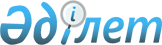 2018-2020 жылдарға арналған ауылдық және поселкелік округтердің бюджеттері туралы
					
			Мерзімі біткен
			
			
		
					Оңтүстік Қазақстан облысы Түлкібас аудандық мәслихатының 2017 жылғы 27 желтоқсандағы № 22/1-06 шешімі. Оңтүстік Қазақстан облысының Әділет департаментінде 2018 жылғы 9 қаңтарда № 4385 болып тіркелді. Мерзімі өткендіктен қолданыс тоқтатылды
      Қазақстан Республикасының 2008 жылғы 4 желтоқсандағы Бюджет кодексінің 9-1 бабының 2 тармағына, 75 бабының 2 тармағына, "Қазақстан Республикасындағы жергілікті мемлекеттік басқару және өзін-өзі басқару туралы" Қазақстан Республикасының 2001 жылғы 23 қаңтардағы Заңының 6 бабының 1 тармағының 1) тармақшасына және Түлкібас аудандық мәслихатының 2017 жылғы 22 желтоқсандағы № 21/1-06 "2018-2020 жылдарға арналған аудандық бюджет туралы" Нормативтік құқықтық актілерді мемлекеттік тіркеу тізілімінде № 4358 тіркелген шешіміне сәйкес, Түлкібас аудандық мәслихаты ШЕШІМ ҚАБЫЛДАДЫ:
      1. Акбиік ауылдық округінің 2018-2020 жылдарға арналған бюджеті 1, 2 және 3 қосымшаларға сәйкес, оның ішінде 2018 жылға мынадай көлемде бекiтiлсiн:
      1) кiрiстер – 26 074 мың теңге;
      салықтық түсiмдер – 4 836 мың теңге;
      салықтық емес түсiмдер – 100 мың теңге;
      негiзгi капиталды сатудан түсетiн түсiмдер – 0;
      трансферттер түсiмi – 21 138 мың теңге;
      2) шығындар – 26 074 мың теңге;
      3) таза бюджеттiк кредиттеу – 0;
      бюджеттік кредиттер – 0;
      бюджеттік кредиттерді өтеу – 0; 
      4) қаржы активтерімен жасалатын операциялар бойынша сальдо – 0;
      қаржы активтерін сатып алу – 0;
      мемлекеттің қаржы активтерін сатудан түсетін түсімдер – 0;
      5) бюджет тапшылығы – 0;
      6) бюджет тапшылығын қаржыландыру – 0;
      қарыздар түсімі – 0;
      қарыздарды өтеу – 0;
      бюджет қаражатының пайдаланылатын қалдықтары – 0.
      Ескерту. 1-тармақ жаңа редакцияда - Түркістан облысы Түлкібас аудандық мәслихатының 27.09.2018 № 31/7-06 шешімімен (01.01.2018 бастап қолданысқа енгiзiледi).


      2018 жылы аудандық бюдеттен ауылдық округ бюджетіне берілетін субвенция мөлшерінің жалпы сомасы 21 138 мың теңге болып белгіленсін.
      2. Арыс ауылдық округінің 2018-2020 жылдарға арналған бюджеті 4, 5 және 6 қосымшаларға сәйкес, оның ішінде 2018 жылға мынадай көлемде бекiтiлсiн:
      1) кiрiстер – 28 165 мың теңге;
      салықтық түсiмдер – 6 240 мың теңге;
      салықтық емес түсiмдер – 30 мың теңге;
      негiзгi капиталды сатудан түсетiн түсiмдер – 0;
      трансферттер түсiмi – 21 895 мың теңге;
      2) шығындар – 28 165 мың теңге;
      3) таза бюджеттiк кредиттеу – 0;
      бюджеттік кредиттер – 0;
      бюджеттік кредиттерді өтеу – 0; 
      4) қаржы активтерімен жасалатын операциялар бойынша сальдо – 0;
      қаржы активтерін сатып алу – 0;
      мемлекеттің қаржы активтерін сатудан түсетін түсімдер – 0;
      5) бюджет тапшылығы – 0;
      6) бюджет тапшылығын қаржыландыру – 0;
      қарыздар түсімі – 0;
      қарыздарды өтеу – 0;
      бюджет қаражатының пайдаланылатын қалдықтары – 0.
      Ескерту. 2-тармақ жаңа редакцияда - Түркістан облысы Түлкібас аудандық мәслихатының 27.09.2018 № 31/7-06 шешімімен (01.01.2018 бастап қолданысқа енгiзiледi).


      3. Балықты ауылдық округінің 2018-2020 жылдарға арналған бюджеті 7, 8 және 9 қосымшаларға сәйкес, оның ішінде 2018 жылға мынадай көлемде бекiтiлсiн:
      1) кiрiстер – 37 508 мың теңге
      салықтық түсiмдер – 15 015 мың теңге;
      салықтық емес түсiмдер – 0 мың теңге;
      негiзгi капиталды сатудан түсетiн түсiмдер – 0;
      трансферттер түсiмi – 22 493 мың теңге;
      2) шығындар – 37 508 мың теңге;
      3) таза бюджеттiк кредиттеу – 0;
      бюджеттік кредиттер – 0;
      бюджеттік кредиттерді өтеу – 0; 
      4) қаржы активтерімен жасалатын операциялар бойынша сальдо – 0;
      қаржы активтерін сатып алу – 0;
      мемлекеттің қаржы активтерін сатудан түсетін түсімдер – 0;
      5) бюджет тапшылығы – 0;
      6) бюджет тапшылығын қаржыландыру – 0;
      қарыздар түсімі – 0;
      қарыздарды өтеу – 0;
      бюджет қаражатының пайдаланылатын қалдықтары – 0.
      Ескерту. 3-тармақ жаңа редакцияда - Түркістан облысы Түлкібас аудандық мәслихатының 27.09.2018 № 31/7-06 шешімімен (01.01.2018 бастап қолданысқа енгiзiледi).


      4. Жабағылы ауылдық округінің 2018-2020 жылдарға арналған бюджеті 10, 11 және 12 қосымшаларға сәйкес, оның ішінде 2018 жылға мынадай көлемде бекiтiлсiн:
      1) кiрiстер – 26 035 мың теңге;
      салықтық түсiмдер – 4810 мың теңге;
      салықтық емес түсiмдер – 320 мың теңге;
      негiзгi капиталды сатудан түсетiн түсiмдер – 0;
      трансферттер түсiмi – 20 905 мың теңге;
      2) шығындар – 26 035 мың теңге;
      3) таза бюджеттiк кредиттеу – 0;
      бюджеттік кредиттер – 0;
      бюджеттік кредиттерді өтеу – 0; 
      4) қаржы активтерімен жасалатын операциялар бойынша сальдо – 0;
      қаржы активтерін сатып алу – 0;
      мемлекеттің қаржы активтерін сатудан түсетін түсімдер – 0;
      5) бюджет тапшылығы – 0;
      6) бюджет тапшылығын қаржыландыру – 0;
      қарыздар түсімі – 0;
      қарыздарды өтеу – 0;
      бюджет қаражатының пайдаланылатын қалдықтары – 0.
      Ескерту. 4-тармақ жаңа редакцияда - Түркістан облысы Түлкібас аудандық мәслихатының 27.09.2018 № 31/7-06 шешімімен (01.01.2018 бастап қолданысқа енгiзiледi).


      5. Жаскешу ауылдық округінің 2018-2020 жылдарға арналған бюджеті 13, 14 және 15 қосымшаларға сәйкес, оның ішінде 2018 жылға мынадай көлемде бекiтiлсiн:
      1) кiрiстер – 69 834 мың теңге;
      салықтық түсiмдер – 11 114 мың теңге;
      салықтық емес түсiмдер – 116 мың теңге;
      негiзгi капиталды сатудан түсетiн түсiмдер – 0;
      трансферттер түсiмi – 58 604 мың теңге;
      2) шығындар – 69 834 мың теңге;
      3) таза бюджеттiк кредиттеу – 0;
      бюджеттік кредиттер – 0;
      бюджеттік кредиттерді өтеу – 0; 
      4) қаржы активтерімен жасалатын операциялар бойынша сальдо – 0;
      қаржы активтерін сатып алу – 0;
      мемлекеттің қаржы активтерін сатудан түсетін түсімдер – 0;
      5) бюджет тапшылығы – 0;
      6) бюджет тапшылығын қаржыландыру – 0;
      қарыздар түсімі – 0;
      қарыздарды өтеу – 0;
      бюджет қаражатының пайдаланылатын қалдықтары – 0.
      Ескерту. 5-тармақ жаңа редакцияда - Түркістан облысы Түлкібас аудандық мәслихатының 27.09.2018 № 31/7-06 шешімімен (01.01.2018 бастап қолданысқа енгiзiледi).


      6. Келтемашат ауылдық округінің 2018-2020 жылдарға арналған бюджеті 16, 17 және 18 қосымшаларға сәйкес, оның ішінде 2018 жылға мынадай көлемде бекiтiлсiн:
      1) кiрiстер – 36 880 мың теңге;
      салықтық түсiмдер – 8 859 мың теңге;
      салықтық емес түсiмдер – 111 мың теңге;
      негiзгi капиталды сатудан түсетiн түсiмдер – 0;
      трансферттер түсiмi – 27 910 мың теңге;
      2) шығындар – 36 880 мың теңге;
      3) таза бюджеттiк кредиттеу – 0;
      бюджеттік кредиттер – 0;
      бюджеттік кредиттерді өтеу – 0; 
      4) қаржы активтерімен жасалатын операциялар бойынша сальдо – 0;
      қаржы активтерін сатып алу – 0;
      мемлекеттің қаржы активтерін сатудан түсетін түсімдер – 0;
      5) бюджет тапшылығы – 0;
      6) бюджет тапшылығын қаржыландыру – 0;
      қарыздар түсімі – 0;
      қарыздарды өтеу – 0;
      бюджет қаражатының пайдаланылатын қалдықтары – 0.
      Ескерту. 6-тармақ жаңа редакцияда - Түркістан облысы Түлкібас аудандық мәслихатының 27.09.2018 № 31/7-06 шешімімен (01.01.2018 бастап қолданысқа енгiзiледi).


      7. Кемербастау ауылдық округінің 2018-2020 жылдарға арналған бюджеті 19, 20 және 21 қосымшаларға сәйкес, оның ішінде 2018 жылға мынадай көлемде бекiтiлсiн:
      1) кiрiстер – 37 819 мың теңге,
      салықтық түсiмдер – 7 415 мың теңге;
      салықтық емес түсiмдер – 120 мың теңге;
      негiзгi капиталды сатудан түсетiн түсiмдер – 0;
      трансферттер түсiмi – 30 284 мың теңге;
      2) шығындар – 37 819 мың теңге;
      3) таза бюджеттiк кредиттеу – 0;
      бюджеттік кредиттер – 0;
      бюджеттік кредиттерді өтеу – 0; 
      4) қаржы активтерімен жасалатын операциялар бойынша сальдо – 0;
      қаржы активтерін сатып алу – 0;
      мемлекеттің қаржы активтерін сатудан түсетін түсімдер – 0;
      5) бюджет тапшылығы – 0;
      6) бюджет тапшылығын қаржыландыру – 0;
      қарыздар түсімі – 0;
      қарыздарды өтеу – 0;
      бюджет қаражатының пайдаланылатын қалдықтары – 0.
      Ескерту. 7-тармақ жаңа редакцияда - Түркістан облысы Түлкібас аудандық мәслихатының 27.09.2018 № 31/7-06 шешімімен (01.01.2018 бастап қолданысқа енгiзiледi).


      8. Майлыкент ауылдық округінің 2018-2020 жылдарға арналған бюджеті 22, 23 және 24 қосымшаларға сәйкес, оның ішінде 2018 жылға мынадай көлемде бекiтiлсiн:
      1) кiрiстер – 183 364 мың теңге;
      салықтық түсiмдер – 84 690 мың теңге;
      салықтық емес түсiмдер – 89 мың теңге;
      негiзгi капиталды сатудан түсетiн түсiмдер – 0;
      трансферттер түсiмi – 98 585 мың теңге;
      2) шығындар – 183 364 мың теңге;
      3) таза бюджеттiк кредиттеу – 0;
      бюджеттік кредиттер – 0;
      бюджеттік кредиттерді өтеу – 0; 
      4) қаржы активтерімен жасалатын операциялар бойынша сальдо – 0;
      қаржы активтерін сатып алу – 0;
      мемлекеттің қаржы активтерін сатудан түсетін түсімдер – 0;
      5) бюджет тапшылығы – 0;
      6) бюджет тапшылығын қаржыландыру – 0;
      қарыздар түсімі – 0;
      қарыздарды өтеу – 0;
      бюджет қаражатының пайдаланылатын қалдықтары – 0.
      Ескерту. 8-тармақ жаңа редакцияда - Түркістан облысы Түлкібас аудандық мәслихатының 27.09.2018 № 31/7-06 шешімімен (01.01.2018 бастап қолданысқа енгiзiледi).


      9. Машат ауылдық округінің 2018-2020 жылдарға арналған бюджеті 25, 26 және 27 қосымшаларға сәйкес, оның ішінде 2018 жылға мынадай көлемде бекiтiлсiн:
      1) кiрiстер – 30 269 мың теңге;
      салықтық түсiмдер – 5 940 мың теңге;
      салықтық емес түсiмдер – 100 мың теңге;
      негiзгi капиталды сатудан түсетiн түсiмдер – 0;
      трансферттер түсiмi – 24 229 мың теңге;
      2) шығындар – 30 269 мың теңге;
      3) таза бюджеттiк кредиттеу – 0;
      бюджеттік кредиттер – 0;
      бюджеттік кредиттерді өтеу – 0; 
      4) қаржы активтерімен жасалатын операциялар бойынша сальдо – 0;
      қаржы активтерін сатып алу – 0;
      мемлекеттің қаржы активтерін сатудан түсетін түсімдер – 0;
      5) бюджет тапшылығы – 0;
      6) бюджет тапшылығын қаржыландыру – 0;
      қарыздар түсімі – 0;
      қарыздарды өтеу – 0;
      бюджет қаражатының пайдаланылатын қалдықтары – 0.
      Ескерту. 9-тармақ жаңа редакцияда - Түркістан облысы Түлкібас аудандық мәслихатының 27.09.2018 № 31/7-06 шешімімен (01.01.2018 бастап қолданысқа енгiзiледi).


      10. Мичурин ауылдық округінің 2018-2020 жылдарға арналған бюджеті 28, 29 және 30 қосымшаларға сәйкес, оның ішінде 2018 жылға мынадай көлемде бекiтiлсiн:
      1) кiрiстер – 58 707 мың теңге;
      салықтық түсiмдер – 8 150 мың теңге;
      салықтық емес түсiмдер – 0 мың теңге;
      негiзгi капиталды сатудан түсетiн түсiмдер – 0;
      трансферттер түсiмi – 50 557 мың теңге;
      2) шығындар – 58 707 мың теңге;
      3) таза бюджеттiк кредиттеу – 0:
      бюджеттік кредиттер – 0;
      бюджеттік кредиттерді өтеу – 0; 
      4) қаржы активтерімен жасалатын операциялар бойынша сальдо – 0;
      қаржы активтерін сатып алу – 0;
      мемлекеттің қаржы активтерін сатудан түсетін түсімдер – 0;
      5) бюджет тапшылығы – 0;
      6) бюджет тапшылығын қаржыландыру – 0;
      қарыздар түсімі – 0;
      қарыздарды өтеу – 0;
      бюджет қаражатының пайдаланылатын қалдықтары – 0.
      Ескерту. 10-тармақ жаңа редакцияда - Түркістан облысы Түлкібас аудандық мәслихатының 27.09.2018 № 31/7-06 шешімімен (01.01.2018 бастап қолданысқа енгiзiледi).


      11. Рысқұлов ауылдық округінің 2018-2020 жылдарға арналған бюджеті 31, 32 және 33 қосымшаларға сәйкес, оның ішінде 2018 жылға мынадай көлемде бекiтiлсiн:
      1) кiрiстер – 40 830 мың теңге;
      салықтық түсiмдер – 15 325 мың теңге;
      салықтық емес түсiмдер – 220 мың теңге;
      негiзгi капиталды сатудан түсетiн түсiмдер – 0;
      трансферттер түсiмi – 25 285 мың теңге;
      2) шығындар – 40 830 мың теңге;
      3) таза бюджеттiк кредиттеу – 0;
      бюджеттік кредиттер – 0;
      бюджеттік кредиттерді өтеу – 0; 
      4) қаржы активтерімен жасалатын операциялар бойынша сальдо – 0;
      қаржы активтерін сатып алу – 0;
      мемлекеттің қаржы активтерін сатудан түсетін түсімдер – 0;
      5) бюджет тапшылығы – 0;
      6) бюджет тапшылығын қаржыландыру – 0.
      қарыздар түсімі – 0;
      қарыздарды өтеу – 0;
      бюджет қаражатының пайдаланылатын қалдықтары – 0.
      Ескерту. 11-тармақ жаңа редакцияда - Түркістан облысы Түлкібас аудандық мәслихатының 27.09.2018 № 31/7-06 шешімімен (01.01.2018 бастап қолданысқа енгiзiледi).


      12. Састөбе поселкесінің 2018-2020 жылдарға арналған бюджеті 34, 35 және 36 қосымшаларға сәйкес, оның ішінде 2018 жылға мынадай көлемде бекiтiлсiн:
      1) кiрiстер – 140 835 мың теңге;
      салықтық түсiмдер – 14 962 мың теңге;
      салықтық емес түсiмдер – 200 мың теңге;
      негiзгi капиталды сатудан түсетiн түсiмдер – 0;
      трансферттер түсiмi – 125 673 мың теңге;
      2) шығындар – 140 835 мың теңге;
      3) таза бюджеттiк кредиттеу – 0;
      бюджеттік кредиттер – 0;
      бюджеттік кредиттерді өтеу – 0; 
      4) қаржы активтерімен жасалатын операциялар бойынша сальдо – 0;
      қаржы активтерін сатып алу – 0;
      мемлекеттің қаржы активтерін сатудан түсетін түсімдер – 0;
      5) бюджет тапшылығы – 0;
      6) бюджет тапшылығын қаржыландыру – 0;
      қарыздар түсімі – 0;
      қарыздарды өтеу – 0;
      бюджет қаражатының пайдаланылатын қалдықтары – 0.
      Ескерту. 12-тармақ жаңа редакцияда - Түркістан облысы Түлкібас аудандық мәслихатының 27.09.2018 № 31/7-06 шешімімен (01.01.2018 бастап қолданысқа енгiзiледi).


      13. Тастұмсық ауылдық округінің 2018-2020 жылдарға арналған бюджеті 37, 38 және 39 қосымшаларға сәйкес, оның ішінде 2018 жылға мынадай көлемде бекiтiлсiн:
      1) кiрiстер – 32 456 мың теңге;
      салықтық түсiмдер – 9 302 мың теңге;
      салықтық емес түсiмдер – 120 мың теңге;
      негiзгi капиталды сатудан түсетiн түсiмдер – 0;
      трансферттер түсiмi – 23 034 мың теңге;
      2) шығындар – 32 456 мың теңге;
      3) таза бюджеттiк кредиттеу – 0;
      бюджеттік кредиттер – 0;
      бюджеттік кредиттерді өтеу – 0; 
      4) қаржы активтерімен жасалатын операциялар бойынша сальдо – 0;
      қаржы активтерін сатып алу – 0;
      мемлекеттің қаржы активтерін сатудан түсетін түсімдер – 0;
      5) бюджет тапшылығы – 0;
      6) бюджет тапшылығын қаржыландыру – 0;
      қарыздар түсімі – 0;
      қарыздарды өтеу – 0;
      бюджет қаражатының пайдаланылатын қалдықтары – 0.
      Ескерту. 13-тармақ жаңа редакцияда - Түркістан облысы Түлкібас аудандық мәслихатының 27.09.2018 № 31/7-06 шешімімен (01.01.2018 бастап қолданысқа енгiзiледi).


      14. Түлкібас поселкесінің 2018-2020 жылдарға арналған бюджеті 40, 41 және 42 қосымшаларға сәйкес, оның ішінде 2018 жылға мынадай көлемде бекiтiлсiн:
      1) кiрiстер – 63 458 мың теңге;
      салықтық түсiмдер – 27 298 мың теңге;
      салықтық емес түсiмдер – 300 мың теңге;
      негiзгi капиталды сатудан түсетiн түсiмдер – 0;
      трансферттер түсiмi – 35 860 мың теңге;
      2) шығындар – 63 458 мың теңге;
      3) таза бюджеттiк кредиттеу – 0;
      бюджеттік кредиттер – 0;
      бюджеттік кредиттерді өтеу – 0; 
      4) қаржы активтерімен жасалатын операциялар бойынша сальдо – 0;
      қаржы активтерін сатып алу – 0;
      мемлекеттің қаржы активтерін сатудан түсетін түсімдер – 0;
      5) бюджет тапшылығы – 0;
      6) бюджет тапшылығын қаржыландыру – 0;
      қарыздар түсімі – 0;
      қарыздарды өтеу – 0;
      бюджет қаражатының пайдаланылатын қалдықтары – 0.
      Ескерту. 14-тармақ жаңа редакцияда - Түркістан облысы Түлкібас аудандық мәслихатының 27.09.2018 № 31/7-06 шешімімен (01.01.2018 бастап қолданысқа енгiзiледi).


      15. Шақпақ ауылдық округінің 2018-2020 жылдарға арналған бюджеті 43, 44 және 45 қосымшаларға сәйкес, оның ішінде 2018 жылға мынадай көлемде бекiтiлсiн:
      1) кiрiстер – 48 808 мың теңге;
      салықтық түсiмдер – 4 209 мың теңге;
      салықтық емес түсiмдер – 228 мың теңге;
      негiзгi капиталды сатудан түсетiн түсiмдер – 0;
      трансферттер түсiмi – 44 371 мың теңге;
      2) шығындар – 48 808 мың теңге;
      3) таза бюджеттiк кредиттеу – 0;
      бюджеттік кредиттер – 0;
      бюджеттік кредиттерді өтеу – 0; 
      4) қаржы активтерімен жасалатын операциялар бойынша сальдо – 0;
      қаржы активтерін сатып алу – 0;
      мемлекеттің қаржы активтерін сатудан түсетін түсімдер – 0;
      5) бюджет тапшылығы – 0;
      6) бюджет тапшылығын қаржыландыру – 0;
      қарыздар түсімі – 0;
      қарыздарды өтеу – 0;
      бюджет қаражатының пайдаланылатын қалдықтары – 0.
      Ескерту. 15-тармақ жаңа редакцияда - Түркістан облысы Түлкібас аудандық мәслихатының 27.09.2018 № 31/7-06 шешімімен (01.01.2018 бастап қолданысқа енгiзiледi).


      2018 жылы аудандық бюдеттен ауылдық округ бюджетіне берілетін субвенция мөлшерінің жалпы сомасы 44 371 мың теңге болып белгіленсін.
      16. 2015 жылғы 23 қарашадағы Қазақстан Республикасының Еңбек кодексінің 139 бабының 9 тармағына сәйкес 2018 жылға азаматтық қызметшілер болып табылатын және қалалық жерде аудандық бюджеттен қаржыландырылатын ұйымдарда жұмыс істейтін әлеуметтік қамсыздандыру, білім беру, мәдениет, спорт және ветеринария саласындағы мамандарға қызметтің осы түрлерімен қалалық жағдайда айналысатын азаматтық қызметшілердің айлықақыларымен және мөлшерлерімен салыстырғанда жиырма бес пайызға жоғарылатылған лауазымдық айлықақылары мен тарифтік ставкалар белгіленсін.
      17. "Түлкібас аудандық мәслихат аппараты" мемлекеттік мекемесі Қазақстан Республикасының заңнамалық актілерінде белгіленген тәртіпте:
      1) осы шешімнің аумақтық әділет органында мемлекеттік тіркелуін;
      2) осы мәслихат шешімі мемлекеттік тіркелген күнінен бастап күнтізбелік он күн ішінде оның көшірмесін қағаз және электронды түрде қазақ және орыс тілдерінде "Республикалық құқықтық ақпарат орталығы" шаруашылық жүргізу құқығындағы республикалық мемлекеттік кәсіпорнына Қазақстан Республикасы нормативтік құқықтық актілерінің эталондық бақылау банкіне ресми жариялау және енгізу үшін жолданылуын;
      3) осы шешім мемлекеттік тіркелген күнінен бастап күнтізбелік он күн ішінде оның көшірмесін Түлкібас ауданының аумағында таратылатын мерзімді баспа басылымдарында ресми жариялауға жолданылуын;
      4) ресми жарияланғаннан кейін осы шешімді Түлкібас аудандық мәслихаттың интернет-ресурсына орналастыруын қамтамасыз етсін.
      18. Осы шешім 2018 жылдың 1 қаңтарынан бастап қолданысқа енгізіледі. Акбиік ауылдық округінің 2018 жылға арналған бюджеті
      Ескерту. 1-қосымша жаңа редакцияда - Түркістан облысы Түлкібас аудандық мәслихатының 27.09.2018 № 31/7-06 шешімімен (01.01.2018 бастап қолданысқа енгiзiледi). Акбиік ауылдық округінің 2019 жылға арналған бюджеті Акбиік ауылдық округінің 2020 жылға арналған бюджеті Арыс ауылдық округінің 2018 жылға арналған бюджеті
      Ескерту. 4-қосымша жаңа редакцияда - Түркістан облысы Түлкібас аудандық мәслихатының 27.09.2018 № 31/7-06 шешімімен (01.01.2018 бастап қолданысқа енгiзiледi). Арыс ауылдық округінің 2019 жылға арналған бюджеті Арыс ауылдық округінің 2020 жылға арналған бюджеті Балықты ауылдық округінің 2018 жылға арналған бюджеті
      Ескерту. 7-қосымша жаңа редакцияда - Түркістан облысы Түлкібас аудандық мәслихатының 27.09.2018 № 31/7-06 шешімімен (01.01.2018 бастап қолданысқа енгiзiледi). Балықты ауылдық округінің 2019 жылға арналған бюджеті Балықты ауылдық округінің 2020 жылға арналған бюджеті Жабағылы ауылдық округінің 2018 жылға арналған бюджеті
      Ескерту. 10-қосымша жаңа редакцияда - Түркістан облысы Түлкібас аудандық мәслихатының 27.09.2018 № 31/7-06 шешімімен (01.01.2018 бастап қолданысқа енгiзiледi). Жабағылы ауылдық округінің 2019 жылға арналған бюджеті Жабағылы ауылдық округінің 2020 жылға арналған бюджеті  Жаскешу ауылдық округінің 2018 жылға арналған бюджеті
      Ескерту. 13-қосымша жаңа редакцияда - Түркістан облысы Түлкібас аудандық мәслихатының 27.09.2018 № 31/7-06 шешімімен (01.01.2018 бастап қолданысқа енгiзiледi). Жаскешу ауылдық округінің 2019 жылға арналған бюджеті Жаскешу ауылдық округінің 2020 жылға арналған бюджеті Келтемашат ауылдық округінің 2018 жылға арналған бюджеті
      Ескерту. 16-қосымша жаңа редакцияда - Түркістан облысы Түлкібас аудандық мәслихатының 27.09.2018 № 31/7-06 шешімімен (01.01.2018 бастап қолданысқа енгiзiледi). Келтемашат ауылдық округінің 2019 жылға арналған бюджеті Келтемашат ауылдық округінің 2020 жылға арналған бюджеті Кемербастау ауылдық округінің 2018 жылға арналған бюджеті
      Ескерту. 19-қосымша жаңа редакцияда - Түркістан облысы Түлкібас аудандық мәслихатының 27.09.2018 № 31/7-06 шешімімен (01.01.2018 бастап қолданысқа енгiзiледi). Кемербастау ауылдық округінің 2019 жылға арналған бюджеті Кемербастау ауылдық округінің 2020 жылға арналған бюджеті Майлыкент ауылдық округінің 2018 жылға арналған бюджеті
      Ескерту. 22-қосымша жаңа редакцияда - Түркістан облысы Түлкібас аудандық мәслихатының 27.09.2018 № 31/7-06 шешімімен (01.01.2018 бастап қолданысқа енгiзiледi). Майлыкент ауылдық округінің 2019 жылға арналған бюджеті Майлыкент ауылдық округінің 2020 жылға арналған бюджеті Машат ауылдық округінің 2018 жылға арналған бюджеті
      Ескерту. 25-қосымша жаңа редакцияда - Түркістан облысы Түлкібас аудандық мәслихатының 27.09.2018 № 31/7-06 шешімімен (01.01.2018 бастап қолданысқа енгiзiледi). Машат ауылдық округінің 2019 жылға арналған бюджеті Машат ауылдық округінің 2020 жылға арналған бюджеті Мичурин ауылдық округінің 2018 жылға арналған бюджеті
      Ескерту. 28-қосымша жаңа редакцияда - Түркістан облысы Түлкібас аудандық мәслихатының 27.09.2018 № 31/7-06 шешімімен (01.01.2018 бастап қолданысқа енгiзiледi). Мичурин ауылдық округінің 2019 жылға арналған бюджеті  Мичурин ауылдық округінің 2020 жылға арналған бюджеті Рысқұлов ауылдық округінің 2018 жылға арналған бюджеті
      Ескерту. 31-қосымша жаңа редакцияда - Түркістан облысы Түлкібас аудандық мәслихатының 27.09.2018 № 31/7-06 шешімімен (01.01.2018 бастап қолданысқа енгiзiледi). Рысқұлов ауылдық округінің 2019 жылға арналған бюджеті Рысқұлов ауылдық округінің 2020 жылға арналған бюджеті Састөбе поселкелік округінің 2018 жылға арналған бюджеті
      Ескерту. 34-қосымша жаңа редакцияда - Түркістан облысы Түлкібас аудандық мәслихатының 27.09.2018 № 31/7-06 шешімімен (01.01.2018 бастап қолданысқа енгiзiледi). Састөбе поселкелік округінің 2019 жылға арналған бюджеті Састөбе поселкелік округінің 2020 жылға арналған бюджеті Тастұмсық ауылдық округінің 2018 жылға арналған бюджеті
      Ескерту. 37-қосымша жаңа редакцияда - Түркістан облысы Түлкібас аудандық мәслихатының 27.09.2018 № 31/7-06 шешімімен (01.01.2018 бастап қолданысқа енгiзiледi). Тастұмсық ауылдық округінің 2019 жылға арналған бюджеті Тастұмсық ауылдық округінің 2020 жылға арналған бюджеті Түлкібас поселкелік округінің 2018 жылға арналған бюджеті
      Ескерту. 40-қосымша жаңа редакцияда - Түркістан облысы Түлкібас аудандық мәслихатының 27.09.2018 № 31/7-06 шешімімен (01.01.2018 бастап қолданысқа енгiзiледi). Түлкібас поселкелік округінің 2019 жылға арналған бюджеті Түлкібас поселкелік округінің 2020 жылға арналған бюджеті Шақпақ ауылдық округінің 2018 жылға арналған бюджеті
      Ескерту. 43-қосымша жаңа редакцияда - Түркістан облысы Түлкібас аудандық мәслихатының 27.09.2018 № 31/7-06 шешімімен (01.01.2018 бастап қолданысқа енгiзiледi). Шақпақ ауылдық округінің 2019 жылға арналған бюджеті Шақпақ ауылдық округінің 2020 жылға арналған бюджеті
					© 2012. Қазақстан Республикасы Әділет министрлігінің «Қазақстан Республикасының Заңнама және құқықтық ақпарат институты» ШЖҚ РМК
				
      Аудандық мәслихат

      сессиясының төрағасы

У.Маткеримов

      Аудандық мәслихаттың хатшысы

С.Сейсенбаев
Түлкібас аудандық мәслихатының
2017 жылғы 27 желтоқсандағы
№ 22/1-06 шешіміне 1-қосымша
Санаты
Сыныбы
Ішкі сыныбы
Атауы
Сомасы, мың теңге
1
1
1
2
3
1. Кірістер 
26074
1
Салықтық түсімдер
4 836
01
Табыс салығы
700
2
Жеке табыс салығы
700
04
Меншiкке салынатын салықтар
4136
1
Мүлiкке салынатын салықтар
52
3
Жер салығы
265
4
Көлiк құралдарына салынатын салық
3 819
2
Салықтық емес түсiмдер
100
06
Басқа да салықтық емес түсімдер
100
1
Басқа да салықтық емес түсімдер
100
3
Негізгі капиталды сатудан түсетін түсімдер
0
4
Трансферттер түсімі
21 138
02
Мемлекеттік басқарудың жоғары тұрған органдарынан түсетін трансферттер
21 138
3
 Аудандардың (облыстық маңызы бар қаланың) бюджетінен трансферттер
21 138
Функционалдық топ
Функционалдық топ
Функционалдық топ
Функционалдық топ
Атауы
Сомасы, мың теңге
Кіші функция
Кіші функция
Кіші функция
Кіші функция
Сомасы, мың теңге
Бюджеттік бағдарламалардың әкiмшiсi
Бюджеттік бағдарламалардың әкiмшiсi
Бюджеттік бағдарламалардың әкiмшiсi
Сомасы, мың теңге
Бағдарлама
Бағдарлама
Сомасы, мың теңге
1
1
1
1
2
3
2. Шығындар
26 074
01
Жалпы сипаттағы мемлекеттiк қызметтер 
21 374
1
Мемлекеттiк басқарудың жалпы функцияларын орындайтын өкiлдi, атқарушы және басқа органдар
22 374
124
Аудандық маңызы бар қала, ауыл, кент, ауылдық округ әкімінің аппараты 
21 374
001
Аудандық маңызы бар қала, ауыл, кент, ауылдық округ әкімінің қызметін қамтамасыз ету жөніндегі қызметтер
21 138
022
Мемлекеттік органның күрделі шығыстары
236
07
Тұрғын үй-коммуналдық шаруашылық
4 700
3
Елді-мекендерді абаттандыру
4 700
124
Аудандық маңызы бар қала, ауыл, кент, ауылдық округ әкімінің аппараты 
4 700
008
Елді мекендердегі көшелерді жарықтандыру
1 200
009
Елді мекендердің санитариясын қамтамасыз ету
1 200
011
Елді мекендерді абаттандыру мен көгалдандыру
2 300
3. Таза бюджеттік кредиттеу
0
Бюджеттік кредиттер
0
Санаты
Санаты
Санаты
Санаты
Атауы
Сомасы, мың теңге
Сыныбы
Сыныбы
Сыныбы
Сыныбы
Сомасы, мың теңге
Iшкi сыныбы
Iшкi сыныбы
Iшкi сыныбы
Сомасы, мың теңге
Ерекшелігі
Ерекшелігі
Бюджеттік кредиттерді өтеу
0
5
Бюджеттік кредиттерді өтеу
0
01
Бюджеттік кредиттерді өтеу
0
1
Мемлекеттік бюджеттен берілген бюджеттік кредиттерді өтеу
0
4. Қаржы активтерімен жасалатын операциялар бойынша сальдо
0
Қаржы активтерін сатып алу
0
Мемлекеттің қаржы активтерін сатудан түсетін түсімдер
0
5. Бюджет тапшылығы 
0
6. Бюджет тапшылығын қаржыландыру
0
Қарыздар түсімі
0
7
Қарыздар түсімі
0
Функционалдық топ
Функционалдық топ
Функционалдық топ
Функционалдық топ
Атауы
Сомасы, мың теңге
Кіші функция
Кіші функция
Кіші функция
Кіші функция
Сомасы, мың теңге
Бюджеттік бағдарламалардың әкiмшiсi
Бюджеттік бағдарламалардың әкiмшiсi
Бюджеттік бағдарламалардың әкiмшiсi
Сомасы, мың теңге
Бағдарлама
Бағдарлама
Сомасы, мың теңге
Қарыздарды өтеу
0
16
Қарыздарды өтеу
0
1
Қарыздарды өтеу
0
Санаты
Санаты
Санаты
Санаты
Атауы
Сомасы, мың теңге
Сыныбы
Сыныбы
Сыныбы
Сыныбы
Сомасы, мың теңге
Iшкi сыныбы
Iшкi сыныбы
Iшкi сыныбы
Сомасы, мың теңге
Ерекшелігі
Ерекшелігі
Сомасы, мың теңге
Бюджет қаражатының пайдаланылатын қалдықтары
0
8
Бюджет қаражатының пайдаланылатын қалдықтары
0
01
Бюджет қаражаты қалдықтары
0
1
Бюджет қаражатының бос қалдықтары
0
01
Бюджет қаражатының бос қалдықтары
0Түлкібас аудандық мәслихатының
2017 жылғы 27 желтоқсандағы
№ 22/1-06 шешіміне 2-қосымша
Санаты
Сыныбы
Ішкі сыныбы
Ішкі сыныбы
Атауы
Сомасы, мың теңге
1
1
1
1
2
3
1. Кірістер 
26 139 
1
Салықтық түсімдер
4 901 
01
Табыс салығы
1 177 
2
2
Жеке табыс салығы
1 177 
04
Меншiкке салынатын салықтар
3 724 
1
1
Мүлiкке салынатын салықтар
33 
3
3
Жер салығы
289 
4
4
Көлiк құралдарына салынатын салық
3 402 
2
Салықтық емес түсiмдер
100 
06
Басқа да салықтық емес түсімдер
100 
1
1
Басқа да салықтық емес түсімдер
100 
3
Негізгі капиталды сатудан түсетін түсімдер
0 
4
Трансферттер түсімі
21 138 
02
Мемлекеттік басқарудың жоғары тұрған органдарынан түсетін трансферттер
21 138 
3
3
 Аудандардың (облыстық маңызы бар қаланың) бюджетінен трансферттер
21 138 
Функционалдық топ
Функционалдық топ
Функционалдық топ
Функционалдық топ
Атауы
Сомасы, мың теңге 
Кіші функция
Кіші функция
Кіші функция
Кіші функция
Сомасы, мың теңге 
Бюджеттік бағдарламалардың әкiмшiсi
Бюджеттік бағдарламалардың әкiмшiсi
Бюджеттік бағдарламалардың әкiмшiсi
Сомасы, мың теңге 
Бағдарлама
Бағдарлама
Сомасы, мың теңге 
1
1
1
1
2
3
2. Шығындар
26 139 
01
Жалпы сипаттағы мемлекеттiк қызметтер 
21 722 
1
Мемлекеттiк басқарудың жалпы функцияларын орындайтын өкiлдi, атқарушы және басқа органдар
21 722 
124
Аудандық маңызы бар қала, ауыл, кент, ауылдық округ әкімінің аппараты 
21 722 
001
Аудандық маңызы бар қала, ауыл, кент, ауылдық округ әкімінің қызметін қамтамасыз ету жөніндегі қызметтер
21 486 
022
Мемлекеттік органның күрделі шығыстары
236 
07
Тұрғын үй-коммуналдық шаруашылық
4 417 
3
Елді-мекендерді абаттандыру
4 417 
124
Аудандық маңызы бар қала, ауыл, кент, ауылдық округ әкімінің аппараты 
4 417 
008
Елді мекендердегі көшелерді жарықтандыру
1 200 
009
Елді мекендердің санитариясын қамтамасыз ету
1 200 
011
Елді мекендерді абаттандыру мен көгалдандыру
2 017 
3. Таза бюджеттік кредиттеу
0 
Бюджеттік кредиттер
0 
Санаты
Атауы
Сомасы, мың теңге
Сыныбы
Сыныбы
Сыныбы
Сыныбы
Сомасы, мың теңге
Iшкi сыныбы
Iшкi сыныбы
Iшкi сыныбы
Сомасы, мың теңге
Ерекшелігі
Ерекшелігі
Бюджеттік кредиттерді өтеу
0 
5
Бюджеттік кредиттерді өтеу
0 
01
Бюджеттік кредиттерді өтеу
0 
1
Мемлекеттік бюджеттен берілген бюджеттік кредиттерді өтеу
0 
4. Қаржы активтерімен жасалатын операциялар бойынша сальдо
0 
Санаты
Санаты
Санаты
Санаты
Атауы
Сомасы, мың теңге
Сыныбы
Сыныбы
Сыныбы
Сыныбы
Сомасы, мың теңге
Iшкi сыныбы
Iшкi сыныбы
Iшкi сыныбы
Сомасы, мың теңге
Ерекшелігі
Ерекшелігі
Қаржы активтерін сатып алу
0 
Мемлекеттің қаржы активтерін сатудан түсетін түсімдер
0
5. Бюджет тапшылығы 
0 
6. Бюджет тапшылығын қаржыландыру 
0 
Қарыздар түсімі
0 
7
Қарыздар түсімі
0 
Функционалдық топ
Функционалдық топ
Функционалдық топ
Функционалдық топ
Атауы
Сомасы, мың теңге 
Кіші функция
Кіші функция
Кіші функция
Кіші функция
Сомасы, мың теңге 
Бюджеттік бағдарламалардың әкiмшiсi
Бюджеттік бағдарламалардың әкiмшiсi
Бюджеттік бағдарламалардың әкiмшiсi
Сомасы, мың теңге 
Бағдарлама
Бағдарлама
Сомасы, мың теңге 
Қарыздарды өтеу
0 
16
Қарыздарды өтеу
0 
1
Қарыздарды өтеу
0 
Санаты
Санаты
Санаты
Санаты
Атауы
Сомасы, мың теңге
Сыныбы
Сыныбы
Сыныбы
Сыныбы
Сомасы, мың теңге
Iшкi сыныбы
Iшкi сыныбы
Iшкi сыныбы
Сомасы, мың теңге
Ерекшелігі
Ерекшелігі
Сомасы, мың теңге
Бюджет қаражатының пайдаланылатын қалдықтары
0 
8
Бюджет қаражатының пайдаланылатын қалдықтары
0 
01
Бюджет қаражаты қалдықтары
0 
1
Бюджет қаражатының бос қалдықтары
0 
01
Бюджет қаражатының бос қалдықтары
0 Түлкібас аудандық мәслихатының
2017 жылғы 27 желтоқсандағы
№ 22/1-06 шешіміне 3-қосымша
Санаты
Сыныбы
Ішкі сыныбы
Ішкі сыныбы
Ішкі сыныбы
Атауы
Сомасы, мың теңге
1
1
1
1
1
2
3
1. Кірістер 
26 386 
1
Салықтық түсімдер
5 148 
01
Табыс салығы
1 259 
2
2
2
Жеке табыс салығы
1 259 
04
Меншiкке салынатын салықтар
3 889 
1
1
1
Мүлiкке салынатын салықтар
35 
3
3
3
Жер салығы
282 
4
4
4
Көлiк құралдарына салынатын салық
3 572 
2
Салықтық емес түсiмдер
100 
06
Басқа да салықтық емес түсімдер
100 
1
1
1
Басқа да салықтық емес түсімдер
100 
3
Негізгі капиталды сатудан түсетін түсімдер
0 
4
Трансферттер түсімі
21 138 
02
Мемлекеттік басқарудың жоғары тұрған органдарынан түсетін трансферттер
21 138 
3
3
3
 Аудандардың (облыстық маңызы бар қаланың) бюджетінен трансферттер
21 138 
Функционалдық топ
Функционалдық топ
Функционалдық топ
Функционалдық топ
Функционалдық топ
Атауы
Сомасы, мың теңге 
Кіші функция
Кіші функция
Кіші функция
Кіші функция
Кіші функция
Сомасы, мың теңге 
Бюджеттік бағдарламалардың әкiмшiсi
Бюджеттік бағдарламалардың әкiмшiсi
Бюджеттік бағдарламалардың әкiмшiсi
Бюджеттік бағдарламалардың әкiмшiсi
Сомасы, мың теңге 
Бағдарлама
Бағдарлама
Бағдарлама
Сомасы, мың теңге 
1
1
1
1
1
2
3
2. Шығындар
26 386 
01
Жалпы сипаттағы мемлекеттiк қызметтер 
21 976 
1
Мемлекеттiк басқарудың жалпы функцияларын орындайтын өкiлдi, атқарушы және басқа органдар
21 976 
124
Аудандық маңызы бар қала, ауыл, кент, ауылдық округ әкімінің аппараты 
21 976 
001
001
Аудандық маңызы бар қала, ауыл, кент, ауылдық округ әкімінің қызметін қамтамасыз ету жөніндегі қызметтер
21 740 
022
022
Мемлекеттік органның күрделі шығыстары
236 
07
Тұрғын үй-коммуналдық шаруашылық
4 410 
3
Елді-мекендерді абаттандыру
4 410 
124
Аудандық маңызы бар қала, ауыл, кент, ауылдық округ әкімінің аппараты 
4 410 
008
008
Елді мекендердегі көшелерді жарықтандыру
1 200 
009
009
Елді мекендердің санитариясын қамтамасыз ету
1 200 
011
011
Елді мекендерді абаттандыру мен көгалдандыру
2 010 
3. Таза бюджеттік кредиттеу
0 
Бюджеттік кредиттер
0 
Санаты
Санаты
Санаты
Санаты
Санаты
Атауы
Сомасы, мың теңге
Сыныбы
Сыныбы
Сыныбы
Сыныбы
Сыныбы
Сомасы, мың теңге
Iшкi сыныбы
Iшкi сыныбы
Iшкi сыныбы
Iшкi сыныбы
Сомасы, мың теңге
Ерекшелігі
Ерекшелігі
Ерекшелігі
Бюджеттік кредиттерді өтеу
Бюджеттік кредиттерді өтеу
0 
5
Бюджеттік кредиттерді өтеу
Бюджеттік кредиттерді өтеу
0 
01
Бюджеттік кредиттерді өтеу
Бюджеттік кредиттерді өтеу
0 
1
Мемлекеттік бюджеттен берілген бюджеттік кредиттерді өтеу
Мемлекеттік бюджеттен берілген бюджеттік кредиттерді өтеу
0 
4. Қаржы активтерімен жасалатын операциялар бойынша сальдо
4. Қаржы активтерімен жасалатын операциялар бойынша сальдо
0 
Санаты
Санаты
Санаты
Санаты
Атауы
Атауы
Сомасы, мың теңге
Сыныбы
Сыныбы
Сыныбы
Сомасы, мың теңге
Iшкi сыныбы
Iшкi сыныбы
Iшкi сыныбы
Iшкi сыныбы
Сомасы, мың теңге
Ерекшелігі
Ерекшелігі
Ерекшелігі
Қаржы активтерін сатып алу
Қаржы активтерін сатып алу
0 
Мемлекеттің қаржы активтерін сатудан түсетін түсімдер
Мемлекеттің қаржы активтерін сатудан түсетін түсімдер
0
5. Бюджет тапшылығы 
5. Бюджет тапшылығы 
0 
6. Бюджет тапшылығын қаржыландыру 
6. Бюджет тапшылығын қаржыландыру 
0 
Қарыздар түсімі
Қарыздар түсімі
0 
7
Қарыздар түсімі
Қарыздар түсімі
0 
Функционалдық топ
Функционалдық топ
Функционалдық топ
Функционалдық топ
Атауы
Атауы
Сомасы, мың теңге 
Кіші функция
Кіші функция
Кіші функция
Кіші функция
Кіші функция
Сомасы, мың теңге 
Бюджеттік бағдарламалардың әкiмшiсi
Бюджеттік бағдарламалардың әкiмшiсi
Бюджеттік бағдарламалардың әкiмшiсi
Бюджеттік бағдарламалардың әкiмшiсi
Сомасы, мың теңге 
Бағдарлама
Бағдарлама
Бағдарлама
Сомасы, мың теңге 
Қарыздарды өтеу
Қарыздарды өтеу
0 
16
Қарыздарды өтеу
Қарыздарды өтеу
0 
1
Қарыздарды өтеу
Қарыздарды өтеу
0 
Санаты
Санаты
Санаты
Санаты
Атауы
Атауы
Сомасы, мың теңге
Сыныбы
Сыныбы
Сыныбы
Сыныбы
Сыныбы
Сомасы, мың теңге
Iшкi сыныбы
Iшкi сыныбы
Iшкi сыныбы
Iшкi сыныбы
Сомасы, мың теңге
Ерекшелігі
Ерекшелігі
Ерекшелігі
Сомасы, мың теңге
Бюджет қаражатының пайдаланылатын қалдықтары
Бюджет қаражатының пайдаланылатын қалдықтары
0 
8
Бюджет қаражатының пайдаланылатын қалдықтары
Бюджет қаражатының пайдаланылатын қалдықтары
0 
01
Бюджет қаражаты қалдықтары
Бюджет қаражаты қалдықтары
0 
1
Бюджет қаражатының бос қалдықтары
Бюджет қаражатының бос қалдықтары
0 
01
Бюджет қаражатының бос қалдықтары
Бюджет қаражатының бос қалдықтары
0 Түлкібас аудандық мәслихатының
2017 жылғы 27 желтоқсандағы
№ 22/1-06 шешіміне 4-қосымша
Санаты
Сыныбы
Ішкі сыныбы
Атауы
Сомасы, мың теңге
1
1
1
2
3
1. Кірістер 
28 165
1
Салықтық түсімдер
6 240
01
Табыс салығы
1 660
2
Жеке табыс салығы
1 660
04
Меншiкке салынатын салықтар
4580
1
Мүлiкке салынатын салықтар
36
3
Жер салығы
450
4
Көлiк құралдарына салынатын салық
4 094
2
Салықтық емес түсiмдер
30
06
Басқа да салықтық емес түсімдер
30
1
Басқа да салықтық емес түсімдер
30
3
Негізгі капиталды сатудан түсетін түсімдер
0
4
Трансферттер түсімі
21 895
02
Мемлекеттік басқарудың жоғары тұрған органдарынан түсетін трансферттер
21 895
3
 Аудандардың (облыстық маңызы бар қаланың) бюджетінен трансферттер
21 895
Функционалдық топ
Функционалдық топ
Функционалдық топ
Функционалдық топ
Атауы
Сомасы, мың теңге
Кіші функция
Кіші функция
Кіші функция
Кіші функция
Сомасы, мың теңге
Бюджеттік бағдарламалардың әкiмшiсi
Бюджеттік бағдарламалардың әкiмшiсi
Бюджеттік бағдарламалардың әкiмшiсi
Сомасы, мың теңге
Бағдарлама
Бағдарлама
Сомасы, мың теңге
1
1
1
1
2
3
2. Шығындар
28165
01
Жалпы сипаттағы мемлекеттiк қызметтер 
23791
1
Мемлекеттiк басқарудың жалпы функцияларын орындайтын өкiлдi, атқарушы және басқа органдар
23791
124
Аудандық маңызы бар қала, ауыл, кент, ауылдық округ әкімінің аппараты 
23791
001
Аудандық маңызы бар қала, ауыл, кент, ауылдық округ әкімінің қызметін қамтамасыз ету жөніндегі қызметтер
23 591
022
Мемлекеттік органның күрделі шығыстары
200
07
Тұрғын үй-коммуналдық шаруашылық
4 374
3
Елді-мекендерді абаттандыру
4 374
124
Аудандық маңызы бар қала, ауыл, кент, ауылдық округ әкімінің аппараты 
4 374
008
Елді мекендердегі көшелерді жарықтандыру
1 020
009
Елді мекендердің санитариясын қамтамасыз ету
1 200
011
Елді мекендерді абаттандыру мен көгалдандыру
2 154
3. Таза бюджеттік кредиттеу
0
Бюджеттік кредиттер
0
Санаты
Санаты
Санаты
Санаты
Атауы
Сомасы, мың теңге
Сыныбы
Сыныбы
Сыныбы
Сыныбы
Сомасы, мың теңге
Iшкi сыныбы
Iшкi сыныбы
Iшкi сыныбы
Сомасы, мың теңге
Ерекшелігі
Ерекшелігі
Бюджеттік кредиттерді өтеу
0
5
Бюджеттік кредиттерді өтеу
0
01
Бюджеттік кредиттерді өтеу
0
1
Мемлекеттік бюджеттен берілген бюджеттік кредиттерді өтеу
0
4. Қаржы активтерімен жасалатын операциялар бойынша сальдо
0
Қаржы активтерін сатып алу
0
Мемлекеттің қаржы активтерін сатудан түсетін түсімдер
0
5. Бюджет тапшылығы 
0
6. Бюджет тапшылығын қаржыландыру
0
Қарыздар түсімі
0
7
Қарыздар түсімі
0
Функционалдық топ
Функционалдық топ
Функционалдық топ
Функционалдық топ
Атауы
Сомасы, мың теңге
Кіші функция
Кіші функция
Кіші функция
Кіші функция
Сомасы, мың теңге
Бюджеттік бағдарламалардың әкiмшiсi
Бюджеттік бағдарламалардың әкiмшiсi
Бюджеттік бағдарламалардың әкiмшiсi
Сомасы, мың теңге
Бағдарлама
Бағдарлама
Сомасы, мың теңге
Қарыздарды өтеу
0
16
Қарыздарды өтеу
0
1
Қарыздарды өтеу
0
Санаты
Санаты
Санаты
Санаты
Атауы
Сомасы, мың теңге
Сыныбы
Сыныбы
Сыныбы
Сыныбы
Сомасы, мың теңге
Iшкi сыныбы
Iшкi сыныбы
Iшкi сыныбы
Сомасы, мың теңге
Ерекшелігі
Ерекшелігі
Сомасы, мың теңге
Бюджет қаражатының пайдаланылатын қалдықтары
0
8
Бюджет қаражатының пайдаланылатын қалдықтары
0
01
Бюджет қаражаты қалдықтары
0
1
Бюджет қаражатының бос қалдықтары
0
01
Бюджет қаражатының бос қалдықтары
0Түлкібас аудандық мәслихатының
2017 жылғы 27 желтоқсандағы
№ 22/1-06 шешіміне 5-қосымша
Санаты
Сыныбы
Ішкі сыныбы
Атауы
Сомасы, мың теңге
1
1
1
2
3
1. Кірістер 
26 569 
1
Салықтық түсімдер
4 554 
01
Табыс салығы
1 498 
2
Жеке табыс салығы
1 498 
04
Меншiкке салынатын салықтар
3 056 
1
Мүлiкке салынатын салықтар
37 
3
Жер салығы
499 
4
Көлiк құралдарына салынатын салық
2 520 
2
Салықтық емес түсiмдер
120 
04
Мемлекеттік бюджеттен қаржыландырылатын, сондай-ақ Қазақстан Республикасы Ұлттық Банкінің бюджетінен (шығыстар сметасынан) ұсталатын және қаржыландырылатын мемлекеттік мекемелер салатын айыппұлдар, өсімпұлдар, санкциялар, өндіріп алулар
20 
1
Мұнай секторы ұйымдарынан түсетін түсімдерді қоспағанда, мемлекеттік бюджеттен қаржыландырылатын, сондай-ақ Қазақстан Республикасы Ұлттық Банкінің бюджетінен (шығыстар сметасынан) ұсталатын және қаржыландырылатын мемлекеттік мекемелер салатын айыппұлдар, өсімпұлдар, санкциялар, өндіріп алулар
20 
06
Басқа да салықтық емес түсімдер
100 
1
Басқа да салықтық емес түсімдер
100 
3
Негізгі капиталды сатудан түсетін түсімдер
0 
4
Трансферттер түсімі
21 895 
02
Мемлекеттік басқарудың жоғары тұрған органдарынан түсетін трансферттер
21 895 
3
 Аудандардың (облыстық маңызы бар қаланың) бюджетінен трансферттер
21 895 
Функционалдық топ
Функционалдық топ
Функционалдық топ
Функционалдық топ
Функционалдық топ
Функционалдық топ
Сомасы, мың теңге
Кіші функция
Кіші функция
Кіші функция
Кіші функция
Кіші функция
Сомасы, мың теңге
Бюджеттік бағдарламалардың әкiмшiсi
Бюджеттік бағдарламалардың әкiмшiсi
Бюджеттік бағдарламалардың әкiмшiсi
Бюджеттік бағдарламалардың әкiмшiсi
Сомасы, мың теңге
Бағдарлама
Бағдарлама
Бағдарлама
Сомасы, мың теңге
Атауы
Сомасы, мың теңге
1
2
3
2. Шығындар
26 569 
01
Жалпы сипаттағы мемлекеттiк қызметтер 
22 797 
1
Мемлекеттiк басқарудың жалпы функцияларын орындайтын өкiлдi, атқарушы және басқа органдар
22 797 
124
Аудандық маңызы бар қала, ауыл, кент, ауылдық округ әкімінің аппараты 
22 797 
001
001
Аудандық маңызы бар қала, ауыл, кент, ауылдық округ әкімінің қызметін қамтамасыз ету жөніндегі қызметтер
22 597 
022
022
Мемлекеттік органның күрделі шығыстары
200 
07
Тұрғын үй-коммуналдық шаруашылық
3 772 
3
Елді-мекендерді абаттандыру
3 772 
124
Аудандық маңызы бар қала, ауыл, кент, ауылдық округ әкімінің аппараты 
3 772 
008
008
Елді мекендердегі көшелерді жарықтандыру
900 
009
009
Елді мекендердің санитариясын қамтамасыз ету
1 200 
011
011
Елді мекендерді абаттандыру мен көгалдандыру
1 672 
3. Таза бюджеттік кредиттеу
0 
Бюджеттік кредиттер
0 
Санаты
Санаты
Санаты
Атауы
Атауы
Атауы
Сомасы, мың теңге 
Сыныбы
Сыныбы
Сыныбы
Сыныбы
Сыныбы
Сомасы, мың теңге 
Iшкi сыныбы
Iшкi сыныбы
Iшкi сыныбы
Iшкi сыныбы
Сомасы, мың теңге 
Ерекшелігі
Ерекшелігі
Ерекшелігі
Сомасы, мың теңге 
Бюджеттік кредиттерді өтеу
Бюджеттік кредиттерді өтеу
0 
5
Бюджеттік кредиттерді өтеу
Бюджеттік кредиттерді өтеу
0 
01
Бюджеттік кредиттерді өтеу
Бюджеттік кредиттерді өтеу
0 
1
Мемлекеттік бюджеттен берілген бюджеттік кредиттерді өтеу
Мемлекеттік бюджеттен берілген бюджеттік кредиттерді өтеу
0 
4. Қаржы активтерімен жасалатын операциялар бойынша сальдо
4. Қаржы активтерімен жасалатын операциялар бойынша сальдо
0 
Санаты
Санаты
Санаты
Атауы
Атауы
Атауы
Сомасы, мың теңге
Сыныбы
Сыныбы
Сыныбы
Сыныбы
Сыныбы
Сомасы, мың теңге
Iшкi сыныбы
Iшкi сыныбы
Iшкi сыныбы
Iшкi сыныбы
Сомасы, мың теңге
Ерекшелігі
Ерекшелігі
Ерекшелігі
Сомасы, мың теңге
Қаржы активтерін сатып алу
Қаржы активтерін сатып алу
0 
Мемлекеттің қаржы активтерін сатудан түсетін түсімдер
Мемлекеттің қаржы активтерін сатудан түсетін түсімдер
0
5. Бюджет тапшылығы 
5. Бюджет тапшылығы 
0 
6. Бюджет тапшылығын қаржыландыру 
6. Бюджет тапшылығын қаржыландыру 
0 
Қарыздар түсімі
Қарыздар түсімі
0 
7
Қарыздар түсімі
Қарыздар түсімі
0 
Функционалдық топ
Функционалдық топ
Функционалдық топ
Функционалдық топ
Функционалдық топ
Функционалдық топ
Сомасы, мың теңге
Кіші функция
Кіші функция
Кіші функция
Кіші функция
Кіші функция
Сомасы, мың теңге
Бюджеттік бағдарламалардың әкiмшiсi
Бюджеттік бағдарламалардың әкiмшiсi
Бюджеттік бағдарламалардың әкiмшiсi
Бюджеттік бағдарламалардың әкiмшiсi
Сомасы, мың теңге
Бағдарлама
Бағдарлама
Бағдарлама
Сомасы, мың теңге
Атауы
Атауы
Сомасы, мың теңге
Қарыздарды өтеу
Қарыздарды өтеу
0 
16
Қарыздарды өтеу
Қарыздарды өтеу
0 
1
Қарыздарды өтеу
Қарыздарды өтеу
0 
Санаты
Санаты
Санаты
Санаты
Санаты
Санаты
Сомасы, мың теңге
Сыныбы
Сыныбы
Сыныбы
Сыныбы
Сыныбы
Сомасы, мың теңге
Iшкi сыныбы
Iшкi сыныбы
Iшкi сыныбы
Iшкi сыныбы
Сомасы, мың теңге
Ерекшелігі
Ерекшелігі
Ерекшелігі
Сомасы, мың теңге
Бюджет қаражатының пайдаланылатын қалдықтары
Бюджет қаражатының пайдаланылатын қалдықтары
0 
8
Бюджет қаражатының пайдаланылатын қалдықтары
Бюджет қаражатының пайдаланылатын қалдықтары
0 
01
Бюджет қаражаты қалдықтары
Бюджет қаражаты қалдықтары
0 
1
Бюджет қаражатының бос қалдықтары
Бюджет қаражатының бос қалдықтары
0 
01
Бюджет қаражатының бос қалдықтары
Бюджет қаражатының бос қалдықтары
0 Түлкібас аудандық мәслихатының
2017 жылғы 27 желтоқсандағы
№ 22/1-06 шешіміне 6-қосымша
Санаты
Сыныбы
Ішкі сыныбы
Ішкі сыныбы
Атауы
Сомасы, мың теңге
1
1
1
1
2
3
1. Кірістер 
26 834 
1
Салықтық түсімдер
4 819 
01
Табыс салығы
1 602 
2
2
Жеке табыс салығы
1 602 
04
Меншiкке салынатын салықтар
3 217 
1
1
Мүлiкке салынатын салықтар
40 
3
3
Жер салығы
531 
4
4
Көлiк құралдарына салынатын салық
2 646 
2
Салықтық емес түсiмдер
120 
04
Мемлекеттік бюджеттен қаржыландырылатын, сондай-ақ Қазақстан Республикасы Ұлттық Банкінің бюджетінен (шығыстар сметасынан) ұсталатын және қаржыландырылатын мемлекеттік мекемелер салатын айыппұлдар, өсімпұлдар, санкциялар, өндіріп алулар
20 
1
1
Мұнай секторы ұйымдарынан түсетін түсімдерді қоспағанда, мемлекеттік бюджеттен қаржыландырылатын, сондай-ақ Қазақстан Республикасы Ұлттық Банкінің бюджетінен (шығыстар сметасынан) ұсталатын және қаржыландырылатын мемлекеттік мекемелер салатын айыппұлдар, өсімпұлдар, санкциялар, өндіріп алулар
20 
06
Басқа да салықтық емес түсімдер
100 
1
1
Басқа да салықтық емес түсімдер
100 
3
Негізгі капиталды сатудан түсетін түсімдер
0 
4
Трансферттер түсімі
21 895 
02
Мемлекеттік басқарудың жоғары тұрған органдарынан түсетін трансферттер
21 895 
3
3
 Аудандардың (облыстық маңызы бар қаланың) бюджетінен трансферттер
21 895 
Функционалдық топ
Функционалдық топ
Функционалдық топ
Функционалдық топ
Атауы
Сомасы, мың теңге 
Кіші функция
Кіші функция
Кіші функция
Кіші функция
Сомасы, мың теңге 
Бюджеттік бағдарламалардың әкiмшiсi
Бюджеттік бағдарламалардың әкiмшiсi
Бюджеттік бағдарламалардың әкiмшiсi
Сомасы, мың теңге 
Бағдарлама
Бағдарлама
Сомасы, мың теңге 
1
1
1
1
2
3
2. Шығындар
26 834 
01
Жалпы сипаттағы мемлекеттiк қызметтер 
23 092 
1
Мемлекеттiк басқарудың жалпы функцияларын орындайтын өкiлдi, атқарушы және басқа органдар
23 092 
124
Аудандық маңызы бар қала, ауыл, кент, ауылдық округ әкімінің аппараты 
23 092 
001
Аудандық маңызы бар қала, ауыл, кент, ауылдық округ әкімінің қызметін қамтамасыз ету жөніндегі қызметтер
22 892 
022
Мемлекеттік органның күрделі шығыстары
200 
07
Тұрғын үй-коммуналдық шаруашылық
3 742 
3
Елді-мекендерді абаттандыру
3 742 
124
Аудандық маңызы бар қала, ауыл, кент, ауылдық округ әкімінің аппараты 
3 742 
008
Елді мекендердегі көшелерді жарықтандыру
900 
009
Елді мекендердің санитариясын қамтамасыз ету
1 200 
011
Елді мекендерді абаттандыру мен көгалдандыру
1 642 
3. Таза бюджеттік кредиттеу
0 
Бюджеттік кредиттер
0 
Санаты
Санаты
Санаты
Санаты
Атауы
Сомасы, мың теңге
Сыныбы
Сыныбы
Сыныбы
Сыныбы
Сомасы, мың теңге
Iшкi сыныбы
Iшкi сыныбы
Iшкi сыныбы
Сомасы, мың теңге
Ерекшелігі
Ерекшелігі
Бюджеттік кредиттерді өтеу
0 
5
Бюджеттік кредиттерді өтеу
0 
01
Бюджеттік кредиттерді өтеу
0 
1
Мемлекеттік бюджеттен берілген бюджеттік кредиттерді өтеу
0 
4. Қаржы активтерімен жасалатын операциялар бойынша сальдо
0 
Санаты
Санаты
Санаты
Атауы
Сомасы, мың теңге
Сыныбы
Сыныбы
Сыныбы
Сомасы, мың теңге
Iшкi сыныбы
Iшкi сыныбы
Iшкi сыныбы
Сомасы, мың теңге
Ерекшелігі
Ерекшелігі
Қаржы активтерін сатып алу
0 
Мемлекеттің қаржы активтерін сатудан түсетін түсімдер
0
5. Бюджет тапшылығы 
0 
6. Бюджет тапшылығын қаржыландыру 
0 
Қарыздар түсімі
0 
7
Қарыздар түсімі
0 
Функционалдық топ
Функционалдық топ
Функционалдық топ
Функционалдық топ
Атауы
Сомасы, мың теңге 
Кіші функция
Кіші функция
Кіші функция
Кіші функция
Сомасы, мың теңге 
Бюджеттік бағдарламалардың әкiмшiсi
Бюджеттік бағдарламалардың әкiмшiсi
Бюджеттік бағдарламалардың әкiмшiсi
Сомасы, мың теңге 
Бағдарлама
Бағдарлама
Сомасы, мың теңге 
Қарыздарды өтеу
0 
16
Қарыздарды өтеу
0 
1
Қарыздарды өтеу
0 
Санаты
Санаты
Санаты
Санаты
Атауы
Сомасы, мың теңге
Сыныбы
Сыныбы
Сыныбы
Сыныбы
Сомасы, мың теңге
Iшкi сыныбы
Iшкi сыныбы
Iшкi сыныбы
Сомасы, мың теңге
Ерекшелігі
Ерекшелігі
Сомасы, мың теңге
Бюджет қаражатының пайдаланылатын қалдықтары
0 
8
Бюджет қаражатының пайдаланылатын қалдықтары
0 
01
Бюджет қаражаты қалдықтары
0 
1
Бюджет қаражатының бос қалдықтары
0 
01
Бюджет қаражатының бос қалдықтары
0 Түлкібас аудандық мәслихатының
2017 жылғы 27 желтоқсандағы
№ 22/1-06 шешіміне 7-қосымша
Санаты
Сыныбы
Ішкі сыныбы
Ішкі сыныбы
Атауы
Сомасы, мың теңге
1
1
1
1
2
3
1. Кірістер 
37 508
1
Салықтық түсімдер
15015
01
Табыс салығы
3500
2
2
Жеке табыс салығы
3500
04
Меншiкке салынатын салықтар
11 515
1
1
Мүлiкке салынатын салықтар
70
3
3
Жер салығы
790
4
4
Көлiк құралдарына салынатын салық
10 655
2
Салықтық емес түсiмдер
0
06
Басқа да салықтық емес түсімдер
0
1
1
Басқа да салықтық емес түсімдер
0
3
Негізгі капиталды сатудан түсетін түсімдер
0
4
Трансферттер түсімі
22 493
02
Мемлекеттік басқарудың жоғары тұрған органдарынан түсетін трансферттер
22493
3
3
Аудандардың (облыстық маңызы бар қаланың) бюджетінен трансферттер
22493
Функционалдық топ
Функционалдық топ
Функционалдық топ
Функционалдық топ
Атауы
Сомасы, мың теңге
Кіші функция
Кіші функция
Кіші функция
Кіші функция
Сомасы, мың теңге
Бюджеттік бағдарламалардың әкiмшiсi
Бюджеттік бағдарламалардың әкiмшiсi
Бюджеттік бағдарламалардың әкiмшiсi
Сомасы, мың теңге
Бағдарлама
Бағдарлама
Сомасы, мың теңге
1
1
1
1
2
3
2. Шығындар
37508
01
Жалпы сипаттағы мемлекеттiк қызметтер 
27475
1
Мемлекеттiк басқарудың жалпы функцияларын орындайтын өкiлдi, атқарушы және басқа органдар
27475
124
Аудандық маңызы бар қала, ауыл, кент, ауылдық округ әкімінің аппараты 
27475
001
Аудандық маңызы бар қала, ауыл, кент, ауылдық округ әкімінің қызметін қамтамасыз ету жөніндегі қызметтер
25613
022
Мемлекеттік органның күрделі шығыстары
1 862
04
Білім беру
1 398
2
Бастауыш, негізгі орта және жалпы орта білім беру
1 398
124
Аудандық маңызы бар қала, ауыл, кент, ауылдық округ әкімінің аппараты
1 398
005
Ауылдық жерлерде оқушыларды жақын жердегі мектепке дейін тегін алып баруды және одан алып қайтуды ұйымдастыру
1 398
07
Тұрғын үй-коммуналдық шаруашылық
8635
3
Елді-мекендерді абаттандыру
8635
124
Аудандық маңызы бар қала, ауыл, кент, ауылдық округ әкімінің аппараты 
8 635
008
Елді мекендердегі көшелерді жарықтандыру
3 674
009
Елді мекендердің санитариясын қамтамасыз ету
1 550
011
Елді мекендерді абаттандыру мен көгалдандыру
3 411
3. Таза бюджеттік кредиттеу
0
Бюджеттік кредиттер
0
Санаты
Санаты
Санаты
Санаты
Атауы
Сомасы, мың теңге
Сыныбы
Сыныбы
Сыныбы
Сыныбы
Сомасы, мың теңге
Iшкi сыныбы
Iшкi сыныбы
Iшкi сыныбы
Сомасы, мың теңге
Ерекшелігі
Ерекшелігі
Бюджеттік кредиттерді өтеу
0
5
Бюджеттік кредиттерді өтеу
0
01
Бюджеттік кредиттерді өтеу
0
1
Мемлекеттік бюджеттен берілген бюджеттік кредиттерді өтеу
0
4. Қаржы активтерімен жасалатын операциялар бойынша сальдо
0
Қаржы активтерін сатып алу
0
Мемлекеттің қаржы активтерін сатудан түсетін түсімдер
0
5. Бюджет тапшылығы 
0
6. Бюджет тапшылығын қаржыландыру
0
Қарыздар түсімі
0
7
Қарыздар түсімі
0
Функционалдық топ
Функционалдық топ
Функционалдық топ
Функционалдық топ
Атауы
Сомасы, мың теңге
Кіші функция
Кіші функция
Кіші функция
Кіші функция
Сомасы, мың теңге
Бюджеттік бағдарламалардың әкiмшiсi
Бюджеттік бағдарламалардың әкiмшiсi
Бюджеттік бағдарламалардың әкiмшiсi
Сомасы, мың теңге
Бағдарлама
Бағдарлама
Сомасы, мың теңге
Қарыздарды өтеу
0
16
Қарыздарды өтеу
0
1
Қарыздарды өтеу
0
Санаты
Санаты
Санаты
Санаты
Атауы
Сомасы, мың теңге
Сыныбы
Сыныбы
Сыныбы
Сыныбы
Сомасы, мың теңге
Iшкi сыныбы
Iшкi сыныбы
Iшкi сыныбы
Сомасы, мың теңге
Ерекшелігі
Ерекшелігі
Сомасы, мың теңге
Бюджет қаражатының пайдаланылатын қалдықтары
0
8
Бюджет қаражатының пайдаланылатын қалдықтары
0
01
Бюджет қаражаты қалдықтары
0
1
Бюджет қаражатының бос қалдықтары
0
01
Бюджет қаражатының бос қалдықтары
0Түлкібас аудандық мәслихатының
2017 жылғы 27 желтоқсандағы
№ 22/1-06 шешіміне 8-қосымша
Санаты
Сыныбы
Ішкі сыныбы
Ішкі сыныбы
Атауы
Сомасы, мың теңге
1
1
1
1
2
3
1. Кірістер 
33 191 
1
Салықтық түсімдер
10 598 
01
Табыс салығы
2 675 
2
2
Жеке табыс салығы
2 675 
04
Меншiкке салынатын салықтар
7 923 
1
1
Мүлiкке салынатын салықтар
75 
3
3
Жер салығы
1 270 
4
4
Көлiк құралдарына салынатын салық
6 578 
2
Салықтық емес түсiмдер
100 
06
Басқа да салықтық емес түсімдер
100 
1
1
Басқа да салықтық емес түсімдер
100 
3
Негізгі капиталды сатудан түсетін түсімдер
0 
4
Трансферттер түсімі
22 493 
02
Мемлекеттік басқарудың жоғары тұрған органдарынан түсетін трансферттер
22 493 
3
3
 Аудандардың (облыстық маңызы бар қаланың) бюджетінен трансферттер
22 493 
Функционалдық топ
Функционалдық топ
Функционалдық топ
Функционалдық топ
Атауы
Сомасы, мың теңге 
Кіші функция
Кіші функция
Кіші функция
Кіші функция
Сомасы, мың теңге 
Бюджеттік бағдарламалардың әкiмшiсi
Бюджеттік бағдарламалардың әкiмшiсi
Бюджеттік бағдарламалардың әкiмшiсi
Сомасы, мың теңге 
Бағдарлама
Бағдарлама
Сомасы, мың теңге 
1
1
1
1
2
3
2. Шығындар
33 191 
01
Жалпы сипаттағы мемлекеттiк қызметтер 
24 873 
1
Мемлекеттiк басқарудың жалпы функцияларын орындайтын өкiлдi, атқарушы және басқа органдар
24 873 
124
Аудандық маңызы бар қала, ауыл, кент, ауылдық округ әкімінің аппараты 
24 873 
001
Аудандық маңызы бар қала, ауыл, кент, ауылдық округ әкімінің қызметін қамтамасыз ету жөніндегі қызметтер
23 813 
022
Мемлекеттік органның күрделі шығыстары
1 060 
04
Бiлiм беру
2 200 
2
Бастауыш, негізгі орта және жалпы орта білім беру
2 200 
124
Аудандық маңызы бар қала, ауыл, кент, ауылдық округ әкімінің аппараты 
2 200 
005
Ауылдық жерлерде оқушыларды жақын жердегі мектепке дейін тегін алып баруды және одан алып қайтуды ұйымдастыру
2 200 
07
Тұрғын үй-коммуналдық шаруашылық
6 118 
3
Елді-мекендерді абаттандыру
6 118 
124
Аудандық маңызы бар қала, ауыл, кент, ауылдық округ әкімінің аппараты 
6 118 
008
Елді мекендердегі көшелерді жарықтандыру
2 174 
009
Елді мекендердің санитариясын қамтамасыз ету
1 550 
011
Елді мекендерді абаттандыру мен көгалдандыру
2 394 
3. Таза бюджеттік кредиттеу
0 
Бюджеттік кредиттер
0 
Санаты
Санаты
Санаты
Санаты
Атауы
Сомасы, мың теңге
Сыныбы
Сыныбы
Сыныбы
Сыныбы
Сомасы, мың теңге
Iшкi сыныбы
Iшкi сыныбы
Iшкi сыныбы
Сомасы, мың теңге
Ерекшелігі
Ерекшелігі
Бюджеттік кредиттерді өтеу
0 
5
Бюджеттік кредиттерді өтеу
0 
01
Бюджеттік кредиттерді өтеу
0 
1
Мемлекеттік бюджеттен берілген бюджеттік кредиттерді өтеу
0 
4. Қаржы активтерімен жасалатын операциялар бойынша сальдо
0 
Санаты
Санаты
Санаты
Санаты
Атауы
Сомасы, мың теңге
Сыныбы
Сыныбы
Сыныбы
Сомасы, мың теңге
Iшкi сыныбы
Iшкi сыныбы
Iшкi сыныбы
Сомасы, мың теңге
Ерекшелігі
Ерекшелігі
Қаржы активтерін сатып алу
0 
Мемлекеттің қаржы активтерін сатудан түсетін түсімдер
0
5. Бюджет тапшылығы 
0 
6. Бюджет тапшылығын қаржыландыру 
0 
Қарыздар түсімі
0 
7
Қарыздар түсімі
0 
Функционалдық топ
Функционалдық топ
Функционалдық топ
Функционалдық топ
Атауы
Сомасы, мың теңге 
Кіші функция
Кіші функция
Кіші функция
Кіші функция
Сомасы, мың теңге 
Бюджеттік бағдарламалардың әкiмшiсi
Бюджеттік бағдарламалардың әкiмшiсi
Бюджеттік бағдарламалардың әкiмшiсi
Сомасы, мың теңге 
Бағдарлама
Бағдарлама
Сомасы, мың теңге 
Қарыздарды өтеу
0 
16
Қарыздарды өтеу
0 
1
Қарыздарды өтеу
0 
Санаты
Санаты
Санаты
Санаты
Атауы
Сомасы, мың теңге
Сыныбы
Сыныбы
Сыныбы
Сыныбы
Сомасы, мың теңге
Iшкi сыныбы
Iшкi сыныбы
Iшкi сыныбы
Сомасы, мың теңге
Ерекшелігі
Ерекшелігі
Сомасы, мың теңге
Бюджет қаражатының пайдаланылатын қалдықтары
0 
8
Бюджет қаражатының пайдаланылатын қалдықтары
0 
01
Бюджет қаражаты қалдықтары
0 
1
Бюджет қаражатының бос қалдықтары
0 
01
Бюджет қаражатының бос қалдықтары
0 Түлкібас аудандық мәслихатының
2017 жылғы 27 желтоқсандағы
№ 22/1-06 шешіміне 9-қосымша
Санаты
Сыныбы
Ішкі сыныбы
Ішкі сыныбы
Атауы
Сомасы, мың теңге
1
1
1
1
2
3
1. Кірістер 
33 800 
1
Салықтық түсімдер
11 207 
01
Табыс салығы
2 862 
2
2
Жеке табыс салығы
2 862 
04
Меншiкке салынатын салықтар
8 345 
1
1
Мүлiкке салынатын салықтар
80 
3
3
Жер салығы
1 359 
4
4
Көлiк құралдарына салынатын салық
6 906 
2
Салықтық емес түсiмдер
100 
06
Басқа да салықтық емес түсімдер
100 
1
1
Басқа да салықтық емес түсімдер
100 
3
Негізгі капиталды сатудан түсетін түсімдер
0 
4
Трансферттер түсімі
22 493 
02
Мемлекеттік басқарудың жоғары тұрған органдарынан түсетін трансферттер
22 493 
3
3
 Аудандардың (облыстық маңызы бар қаланың) бюджетінен трансферттер
22 493 
Функционалдық топ
Функционалдық топ
Функционалдық топ
Функционалдық топ
Атауы
Сомасы, мың теңге 
Кіші функция
Кіші функция
Кіші функция
Кіші функция
Сомасы, мың теңге 
Бюджеттік бағдарламалардың әкiмшiсi
Бюджеттік бағдарламалардың әкiмшiсi
Бюджеттік бағдарламалардың әкiмшiсi
Сомасы, мың теңге 
Бағдарлама
Бағдарлама
Сомасы, мың теңге 
1
1
1
1
2
3
2. Шығындар
33 800 
01
Жалпы сипаттағы мемлекеттiк қызметтер 
25 109 
1
Мемлекеттiк басқарудың жалпы функцияларын орындайтын өкiлдi, атқарушы және басқа органдар
25 109 
124
Аудандық маңызы бар қала, ауыл, кент, ауылдық округ әкімінің аппараты 
25 109 
001
Аудандық маңызы бар қала, ауыл, кент, ауылдық округ әкімінің қызметін қамтамасыз ету жөніндегі қызметтер
24 049 
022
Мемлекеттік органның күрделі шығыстары
1 060 
04
Бiлiм беру
2 200 
2
Бастауыш, негізгі орта және жалпы орта білім беру
2 200 
124
Аудандық маңызы бар қала, ауыл, кент, ауылдық округ әкімінің аппараты 
2 200 
005
Ауылдық жерлерде оқушыларды жақын жердегі мектепке дейін тегін алып баруды және одан алып қайтуды ұйымдастыру
2 200 
07
Тұрғын үй-коммуналдық шаруашылық
6 491 
3
Елді-мекендерді абаттандыру
6 491 
124
Аудандық маңызы бар қала, ауыл, кент, ауылдық округ әкімінің аппараты 
6 491 
008
Елді мекендердегі көшелерді жарықтандыру
2 174 
009
Елді мекендердің санитариясын қамтамасыз ету
1 550 
011
Елді мекендерді абаттандыру мен көгалдандыру
2 767 
3. Таза бюджеттік кредиттеу
0 
Бюджеттік кредиттер
0 
Санаты
Санаты
Санаты
Санаты
Атауы
Сомасы, мың теңге
Сыныбы
Сыныбы
Сыныбы
Сыныбы
Сомасы, мың теңге
Iшкi сыныбы
Iшкi сыныбы
Iшкi сыныбы
Сомасы, мың теңге
Ерекшелігі
Ерекшелігі
Бюджеттік кредиттерді өтеу
0 
5
Бюджеттік кредиттерді өтеу
0 
01
Бюджеттік кредиттерді өтеу
0 
1
Мемлекеттік бюджеттен берілген бюджеттік кредиттерді өтеу
0 
4. Қаржы активтерімен жасалатын операциялар бойынша сальдо
0 
Санаты
Санаты
Санаты
Санаты
Атауы
Сомасы, мың теңге
Сыныбы
Сыныбы
Сыныбы
Сомасы, мың теңге
Iшкi сыныбы
Iшкi сыныбы
Iшкi сыныбы
Сомасы, мың теңге
Ерекшелігі
Қаржы активтерін сатып алу
0 
Мемлекеттің қаржы активтерін сатудан түсетін түсімдер
0
5. Бюджет тапшылығы 
0 
6. Бюджет тапшылығын қаржыландыру 
0 
Қарыздар түсімі
0 
7
Қарыздар түсімі
0 
Функционалдық топ
Функционалдық топ
Функционалдық топ
Функционалдық топ
Атауы
Сомасы, мың теңге 
Кіші функция
Кіші функция
Кіші функция
Кіші функция
Сомасы, мың теңге 
Бюджеттік бағдарламалардың әкiмшiсi
Бюджеттік бағдарламалардың әкiмшiсi
Бюджеттік бағдарламалардың әкiмшiсi
Сомасы, мың теңге 
Бағдарлама
Бағдарлама
Сомасы, мың теңге 
Қарыздарды өтеу
0 
16
Қарыздарды өтеу
0 
1
Қарыздарды өтеу
0 
Санаты
Санаты
Санаты
Санаты
Атауы
Сомасы, мың теңге
Сыныбы
Сыныбы
Сыныбы
Сыныбы
Сомасы, мың теңге
Iшкi сыныбы
Iшкi сыныбы
Iшкi сыныбы
Сомасы, мың теңге
Ерекшелігі
Ерекшелігі
Сомасы, мың теңге
Бюджет қаражатының пайдаланылатын қалдықтары
0 
8
Бюджет қаражатының пайдаланылатын қалдықтары
0 
01
Бюджет қаражаты қалдықтары
0 
1
Бюджет қаражатының бос қалдықтары
0 
01
Бюджет қаражатының бос қалдықтары
0 Түлкібас аудандық мәслихатының
2017 жылғы 27 желтоқсандағы
№ 22/1-06 шешіміне 10-қосымша
Санаты
Сыныбы
Ішкі сыныбы
Ішкі сыныбы
Атауы
Сомасы, мың теңге
1
1
1
1
2
3
1. Кірістер 
26035
1
Салықтық түсімдер
4 810
01
Табыс салығы
614
2
2
Жеке табыс салығы
614
04
Меншiкке салынатын салықтар
4196
1
1
Мүлiкке салынатын салықтар
83
3
3
Жер салығы
391
4
4
Көлiк құралдарына салынатын салық
3 722
2
Салықтық емес түсiмдер
320
01
Мемлекеттік меншіктен түсетін кірістер
300
5
5
Мемлекет меншігіндегі мүлікті жалға беруден түсетін кірістер
300
06
Басқа да салықтық емес түсімдер
20
1
1
Басқа да салықтық емес түсімдер
20
3
Негізгі капиталды сатудан түсетін түсімдер
0
4
Трансферттер түсімі
20 905
02
Мемлекеттік басқарудың жоғары тұрған органдарынан түсетін трансферттер
20 905
3
3
Аудандардың (облыстық маңызы бар қаланың) бюджетінен трансферттер
20 905
Функционалдық топ
Функционалдық топ
Функционалдық топ
Функционалдық топ
Атауы
Сомасы, мың теңге
Кіші функция
Кіші функция
Кіші функция
Кіші функция
Сомасы, мың теңге
Бюджеттік бағдарламалардың әкiмшiсi
Бюджеттік бағдарламалардың әкiмшiсi
Бюджеттік бағдарламалардың әкiмшiсi
Сомасы, мың теңге
Бағдарлама
Бағдарлама
Сомасы, мың теңге
1
1
1
1
2
3
2. Шығындар
26035
01
Жалпы сипаттағы мемлекеттiк қызметтер 
21105
1
Мемлекеттiк басқарудың жалпы функцияларын орындайтын өкiлдi, атқарушы және басқа органдар
21105
124
Аудандық маңызы бар қала, ауыл, кент, ауылдық округ әкімінің аппараты 
21105
001
Аудандық маңызы бар қала, ауыл, кент, ауылдық округ әкімінің қызметін қамтамасыз ету жөніндегі қызметтер
20905
022
Мемлекеттік органның күрделі шығыстары
200
04
Бiлiм беру
1 600
2
Бастауыш, негізгі орта және жалпы орта білім беру
1 600
124
Аудандық маңызы бар қала, ауыл, кент, ауылдық округ әкімінің аппараты 
1 600
005
Ауылдық жерлерде оқушыларды жақын жердегі мектепке дейін тегін алып баруды және одан алып қайтуды ұйымдастыру
1 600
07
Тұрғын үй-коммуналдық шаруашылық
3330
3
Елді-мекендерді абаттандыру
3330
124
Аудандық маңызы бар қала, ауыл, кент, ауылдық округ әкімінің аппараты 
3330
008
Елді мекендердегі көшелерді жарықтандыру
800
009
Елді мекендердің санитариясын қамтамасыз ету
690
011
Елді мекендерді абаттандыру мен көгалдандыру
1840
3. Таза бюджеттік кредиттеу
0
Бюджеттік кредиттер
0
Санаты
Санаты
Санаты
Санаты
Атауы
Сомасы, мың теңге
Сыныбы
Сыныбы
Сыныбы
Сыныбы
Сомасы, мың теңге
Iшкi сыныбы
Iшкi сыныбы
Iшкi сыныбы
Сомасы, мың теңге
Ерекшелігі
Ерекшелігі
Бюджеттік кредиттерді өтеу
0
5
Бюджеттік кредиттерді өтеу
0
01
Бюджеттік кредиттерді өтеу
0
1
Мемлекеттік бюджеттен берілген бюджеттік кредиттерді өтеу
0
4. Қаржы активтерімен жасалатын операциялар бойынша сальдо
0
Қаржы активтерін сатып алу
0
Мемлекеттің қаржы активтерін сатудан түсетін түсімдер
0
5. Бюджет тапшылығы 
0
6. Бюджет тапшылығын қаржыландыру
0
Қарыздар түсімі
0
7
Қарыздар түсімі
0
Функционалдық топ
Функционалдық топ
Функционалдық топ
Функционалдық топ
Атауы
Сомасы, мың теңге
Кіші функция
Кіші функция
Кіші функция
Кіші функция
Сомасы, мың теңге
Бюджеттік бағдарламалардың әкiмшiсi
Бюджеттік бағдарламалардың әкiмшiсi
Бюджеттік бағдарламалардың әкiмшiсi
Сомасы, мың теңге
Бағдарлама
Бағдарлама
Сомасы, мың теңге
Қарыздарды өтеу
0
16
Қарыздарды өтеу
0
1
Қарыздарды өтеу
0
Санаты
Санаты
Санаты
Санаты
Атауы
Сомасы, мың теңге
Сыныбы
Сыныбы
Сыныбы
Сыныбы
Сомасы, мың теңге
Iшкi сыныбы
Iшкi сыныбы
Iшкi сыныбы
Сомасы, мың теңге
Ерекшелігі
Ерекшелігі
Сомасы, мың теңге
Бюджет қаражатының пайдаланылатын қалдықтары
0
8
Бюджет қаражатының пайдаланылатын қалдықтары
0
01
Бюджет қаражаты қалдықтары
0
1
Бюджет қаражатының бос қалдықтары
0
01
Бюджет қаражатының бос қалдықтары
0Түлкібас аудандық мәслихатының
2017 жылғы 27 желтоқсандағы
№ 22/1-06 шешіміне 11-қосымша
Санаты
Сыныбы
Ішкі сыныбы
Ішкі сыныбы
Атауы
Сомасы, мың теңге
1
1
1
1
2
3
1. Кірістер 
26 353 
1
Салықтық түсімдер
5 128 
01
Табыс салығы
963 
2
2
Жеке табыс салығы
963 
04
Меншiкке салынатын салықтар
4 165 
1
1
Мүлiкке салынатын салықтар
86 
3
3
Жер салығы
719 
4
4
Көлiк құралдарына салынатын салық
3 360 
2
Салықтық емес түсiмдер
320 
01
Мемлекеттік меншiктен түсетiн кірістер
300 
5
5
Мемлекет меншiгіндегі мүлікті жалға беруден түсетiн кірістер
300 
06
Басқа да салықтық емес түсімдер
20 
01
01
Басқа да салықтық емес түсімдер
20 
3
Негізгі капиталды сатудан түсетін түсімдер
0 
4
Трансферттер түсімі
20 905 
02
Мемлекеттік басқарудың жоғары тұрған органдарынан түсетін трансферттер
20 905 
3
3
 Аудандардың (облыстық маңызы бар қаланың) бюджетінен трансферттер
20 905 
Функционалдық топ
Функционалдық топ
Функционалдық топ
Функционалдық топ
Атауы
Сомасы, мың теңге 
Кіші функция
Кіші функция
Кіші функция
Кіші функция
Сомасы, мың теңге 
Бюджеттік бағдарламалардың әкiмшiсi
Бюджеттік бағдарламалардың әкiмшiсi
Бюджеттік бағдарламалардың әкiмшiсi
Сомасы, мың теңге 
Бағдарлама
Бағдарлама
Сомасы, мың теңге 
1
1
1
1
2
3
2. Шығындар
26 353 
01
Жалпы сипаттағы мемлекеттiк қызметтер 
21 210 
1
Мемлекеттiк басқарудың жалпы функцияларын орындайтын өкiлдi, атқарушы және басқа органдар
21 210 
124
Аудандық маңызы бар қала, ауыл, кент, ауылдық округ әкімінің аппараты 
21 210 
001
Аудандық маңызы бар қала, ауыл, кент, ауылдық округ әкімінің қызметін қамтамасыз ету жөніндегі қызметтер
21 010 
022
Мемлекеттік органның күрделі шығыстары
200 
04
Бiлiм беру
1 800 
2
Бастауыш, негізгі орта және жалпы орта білім беру
1 800 
124
Аудандық маңызы бар қала, ауыл, кент, ауылдық округ әкімінің аппараты 
1 800 
005
Ауылдық жерлерде оқушыларды жақын жердегі мектепке дейін тегін алып баруды және одан алып қайтуды ұйымдастыру
1 800 
07
Тұрғын үй-коммуналдық шаруашылық
3 343 
3
Елді-мекендерді абаттандыру
3 343 
124
Аудандық маңызы бар қала, ауыл, кент, ауылдық округ әкімінің аппараты 
3 343 
008
Елді мекендердегі көшелерді жарықтандыру
800 
009
Елді мекендердің санитариясын қамтамасыз ету
690 
011
Елді мекендерді абаттандыру мен көгалдандыру
1 853 
3. Таза бюджеттік кредиттеу
0 
Бюджеттік кредиттер
0 
Санаты
Санаты
Санаты
Санаты
Атауы
Сомасы, мың теңге
Сыныбы
Сыныбы
Сыныбы
Сыныбы
Сомасы, мың теңге
Iшкi сыныбы
Iшкi сыныбы
Iшкi сыныбы
Сомасы, мың теңге
Ерекшелігі
Ерекшелігі
Бюджеттік кредиттерді өтеу
0 
5
Бюджеттік кредиттерді өтеу
0 
01
Бюджеттік кредиттерді өтеу
0 
1
Мемлекеттік бюджеттен берілген бюджеттік кредиттерді өтеу
0 
4. Қаржы активтерімен жасалатын операциялар бойынша сальдо
0 
Санаты
Санаты
Санаты
Санаты
Атауы
Сомасы, мың теңге
Сыныбы
Сыныбы
Сыныбы
Сомасы, мың теңге
Iшкi сыныбы
Iшкi сыныбы
Iшкi сыныбы
Сомасы, мың теңге
Ерекшелігі
Қаржы активтерін сатып алу
0 
Мемлекеттің қаржы активтерін сатудан түсетін түсімдер
0
5. Бюджет тапшылығы 
0 
6. Бюджет тапшылығын қаржыландыру 
0 
Қарыздар түсімі
0 
7
Қарыздар түсімі
0 
Функционалдық топ
Функционалдық топ
Функционалдық топ
Функционалдық топ
Атауы
Сомасы, мың теңге 
Кіші функция
Кіші функция
Кіші функция
Кіші функция
Сомасы, мың теңге 
Бюджеттік бағдарламалардың әкiмшiсi
Бюджеттік бағдарламалардың әкiмшiсi
Бюджеттік бағдарламалардың әкiмшiсi
Сомасы, мың теңге 
Бағдарлама
Бағдарлама
Сомасы, мың теңге 
Қарыздарды өтеу
0 
16
Қарыздарды өтеу
0 
1
Қарыздарды өтеу
0 
Санаты
Санаты
Санаты
Санаты
Атауы
Сомасы, мың теңге
Сыныбы
Сыныбы
Сыныбы
Сыныбы
Сомасы, мың теңге
Iшкi сыныбы
Iшкi сыныбы
Iшкi сыныбы
Сомасы, мың теңге
Ерекшелігі
Ерекшелігі
Сомасы, мың теңге
Бюджет қаражатының пайдаланылатын қалдықтары
0 
8
Бюджет қаражатының пайдаланылатын қалдықтары
0 
01
Бюджет қаражаты қалдықтары
0 
1
Бюджет қаражатының бос қалдықтары
0 
01
Бюджет қаражатының бос қалдықтары
0 Түлкібас аудандық мәслихатының
2017 жылғы 27 желтоқсандағы
№ 22/1-06 шешіміне 12-қосымша
Санаты
Сыныбы
Ішкі сыныбы
Ішкі сыныбы
Атауы
Сомасы, мың теңге
1
1
1
1
2
3
1. Кірістер 
26 645 
1
Салықтық түсімдер
5 420 
01
Табыс салығы
1 030 
2
2
Жеке табыс салығы
1 030 
04
Меншiкке салынатын салықтар
4 390 
1
1
Мүлiкке салынатын салықтар
92 
3
3
Жер салығы
770 
4
4
Көлiк құралдарына салынатын салық
3 528 
2
Салықтық емес түсiмдер
320 
01
Мемлекеттік меншiктен түсетiн кірістер
300 
5
5
Мемлекет меншiгіндегі мүлікті жалға беруден түсетiн кірістер
300 
06
Басқа да салықтық емес түсімдер
20 
1
1
Басқа да салықтық емес түсімдер
20 
3
Негізгі капиталды сатудан түсетін түсімдер
0 
4
Трансферттер түсімі
20 905 
02
Мемлекеттік басқарудың жоғары тұрған органдарынан түсетін трансферттер
20 905 
3
3
 Аудандардың (облыстық маңызы бар қаланың) бюджетінен трансферттер
20 905 
Функционалдық топ
Функционалдық топ
Функционалдық топ
Функционалдық топ
Атауы
Сомасы, мың теңге 
Кіші функция
Кіші функция
Кіші функция
Кіші функция
Сомасы, мың теңге 
Бюджеттік бағдарламалардың әкiмшiсi
Бюджеттік бағдарламалардың әкiмшiсi
Бюджеттік бағдарламалардың әкiмшiсi
Сомасы, мың теңге 
Бағдарлама
Бағдарлама
Сомасы, мың теңге 
1
1
1
1
2
3
2. Шығындар
26 645 
01
Жалпы сипаттағы мемлекеттiк қызметтер 
21 434 
1
Мемлекеттiк басқарудың жалпы функцияларын орындайтын өкiлдi, атқарушы және басқа органдар
21 434 
124
Аудандық маңызы бар қала, ауыл, кент, ауылдық округ әкімінің аппараты 
21 434 
001
Аудандық маңызы бар қала, ауыл, кент, ауылдық округ әкімінің қызметін қамтамасыз ету жөніндегі қызметтер
21 234 
022
Мемлекеттік органның күрделі шығыстары
200 
04
Бiлiм беру
1 800 
2
Бастауыш, негізгі орта және жалпы орта білім беру
1 800 
124
Аудандық маңызы бар қала, ауыл, кент, ауылдық округ әкімінің аппараты 
1 800 
005
Ауылдық жерлерде оқушыларды жақын жердегі мектепке дейін тегін алып баруды және одан алып қайтуды ұйымдастыру
1 800 
07
Тұрғын үй-коммуналдық шаруашылық
3 411 
3
Елді-мекендерді абаттандыру
3 411 
124
Аудандық маңызы бар қала, ауыл, кент, ауылдық округ әкімінің аппараты 
3 411 
008
Елді мекендердегі көшелерді жарықтандыру
800 
009
Елді мекендердің санитариясын қамтамасыз ету
690 
011
Елді мекендерді абаттандыру мен көгалдандыру
1 921 
3. Таза бюджеттік кредиттеу
0 
Бюджеттік кредиттер
0 
Санаты
Санаты
Санаты
Санаты
Атауы
Сомасы, мың теңге
Сыныбы
Сыныбы
Сыныбы
Сыныбы
Сомасы, мың теңге
Iшкi сыныбы
Iшкi сыныбы
Iшкi сыныбы
Сомасы, мың теңге
Ерекшелігі
Ерекшелігі
Бюджеттік кредиттерді өтеу
0 
5
Бюджеттік кредиттерді өтеу
0 
01
Бюджеттік кредиттерді өтеу
0 
1
Мемлекеттік бюджеттен берілген бюджеттік кредиттерді өтеу
0 
4. Қаржы активтерімен жасалатын операциялар бойынша сальдо
0 
Санаты
Санаты
Санаты
Санаты
Атауы
Сомасы, мың теңге
Сыныбы
Сыныбы
Сыныбы
Сомасы, мың теңге
Iшкi сыныбы
Iшкi сыныбы
Сомасы, мың теңге
Ерекшелігі
Ерекшелігі
Қаржы активтерін сатып алу
0 
5. Бюджет тапшылығы 
0 
6. Бюджет тапшылығын қаржыландыру 
0 
Қарыздар түсімі
0 
7
Қарыздар түсімі
0 
Функционалдық топ
Функционалдық топ
Функционалдық топ
Функционалдық топ
Атауы
Сомасы, мың теңге 
Кіші функция
Кіші функция
Кіші функция
Кіші функция
Сомасы, мың теңге 
Бюджеттік бағдарламалардың әкiмшiсi
Бюджеттік бағдарламалардың әкiмшiсi
Бюджеттік бағдарламалардың әкiмшiсi
Сомасы, мың теңге 
Бағдарлама
Бағдарлама
Сомасы, мың теңге 
Қарыздарды өтеу
0 
16
Қарыздарды өтеу
0 
1
Қарыздарды өтеу
0 
Санаты
Санаты
Санаты
Санаты
Атауы
Сомасы, мың теңге
Сыныбы
Сыныбы
Сыныбы
Сыныбы
Сомасы, мың теңге
Iшкi сыныбы
Iшкi сыныбы
Iшкi сыныбы
Сомасы, мың теңге
Ерекшелігі
Ерекшелігі
Сомасы, мың теңге
Бюджет қаражатының пайдаланылатын қалдықтары
0 
8
Бюджет қаражатының пайдаланылатын қалдықтары
0 
01
Бюджет қаражаты қалдықтары
0 
1
Бюджет қаражатының бос қалдықтары
0 
01
Бюджет қаражатының бос қалдықтары
0 Түлкібас аудандық мәслихатының
2017 жылғы 27 желтоқсандағы
№ 22/1-06 шешіміне 13-қосымша
Санаты
Сыныбы
Ішкі сыныбы
Ішкі сыныбы
Атауы
Сомасы, мың теңге
1
1
1
1
2
3
1. Кірістер 
69834
1
Салықтық түсімдер
11 114
01
Табыс салығы
3 500
2
2
Жеке табыс салығы
3 500
04
Меншiкке салынатын салықтар
7 614
1
1
Мүлiкке салынатын салықтар
86
3
3
Жер салығы
606
4
4
Көлiк құралдарына салынатын салық
6 922
2
Салықтық емес түсiмдер
116
04
Мемлекеттік бюджеттен қаржыландырылатын, сондай-ақ Қазақстан Республикасы Ұлттық Банкінің бюджетінен (шығыстар сметасынан) ұсталатын және қаржыландырылатын мемлекеттік мекемелер салатын айыппұлдар, өсімпұлдар, санкциялар, өндіріп алулар
36
1
1
Мұнай секторы ұйымдарынан түсетін түсімдерді қоспағанда, мемлекеттік бюджеттен қаржыландырылатын, сондай-ақ Қазақстан Республикасы Ұлттық Банкінің бюджетінен (шығыстар сметасынан) ұсталатын және қаржыландырылатын мемлекеттік мекемелер салатын айыппұлдар, өсімпұлдар, санкциялар, өндіріп алулар
36
06
Басқа да салықтық емес түсімдер
80
01
01
Басқа да салықтық емес түсімдер
80
3
Негізгі капиталды сатудан түсетін түсімдер
0
4
Трансферттер түсімі
58604
02
Мемлекеттік басқарудың жоғары тұрған органдарынан түсетін трансферттер
58604
3
3
Аудандардың (облыстық маңызы бар қаланың) бюджетінен трансферттер
58604
Функционалдық топ
Функционалдық топ
Функционалдық топ
Функционалдық топ
Атауы
Сомасы, мың теңге
Кіші функция
Кіші функция
Кіші функция
Кіші функция
Сомасы, мың теңге
Бюджеттік бағдарламалардың әкiмшiсi
Бюджеттік бағдарламалардың әкiмшiсi
Бюджеттік бағдарламалардың әкiмшiсi
Сомасы, мың теңге
Бағдарлама
Бағдарлама
Сомасы, мың теңге
1
1
1
1
2
3
2. Шығындар
69834
01
Жалпы сипаттағы мемлекеттiк қызметтер 
29246
1
Мемлекеттiк басқарудың жалпы функцияларын орындайтын өкiлдi, атқарушы және басқа органдар
29246
124
Аудандық маңызы бар қала, ауыл, кент, ауылдық округ әкімінің аппараты 
29246
001
Аудандық маңызы бар қала, ауыл, кент, ауылдық округ әкімінің қызметін қамтамасыз ету жөніндегі қызметтер
27 046
022
Мемлекеттік органның күрделі шығыстары
2 200
04
Бiлiм беру
30913
2
Бастауыш, негізгі орта және жалпы орта білім беру
30913
124
Аудандық маңызы бар қала, ауыл, кент, ауылдық округ әкімінің аппараты 
30913
005
Ауылдық жерлерде оқушыларды жақын жердегі мектепке дейін тегін алып баруды және одан алып қайтуды ұйымдастыру
30913
07
Тұрғын үй-коммуналдық шаруашылық
9675
3
Елді-мекендерді абаттандыру
9675
124
Аудандық маңызы бар қала, ауыл, кент, ауылдық округ әкімінің аппараты 
9675
008
Елді мекендердегі көшелерді жарықтандыру
4 618
009
Елді мекендердің санитариясын қамтамасыз ету
1 700
011
Елді мекендерді абаттандыру мен көгалдандыру
3357
3. Таза бюджеттік кредиттеу
0
Бюджеттік кредиттер
0
Санаты
Санаты
Санаты
Санаты
Атауы
Сомасы, мың теңге
Сыныбы
Сыныбы
Сыныбы
Сыныбы
Сомасы, мың теңге
Iшкi сыныбы
Iшкi сыныбы
Iшкi сыныбы
Сомасы, мың теңге
Ерекшелігі
Ерекшелігі
Бюджеттік кредиттерді өтеу
0
5
Бюджеттік кредиттерді өтеу
0
01
Бюджеттік кредиттерді өтеу
0
1
Мемлекеттік бюджеттен берілген бюджеттік кредиттерді өтеу
0
4. Қаржы активтерімен жасалатын операциялар бойынша сальдо
0
Қаржы активтерін сатып алу
0
Мемлекеттің қаржы активтерін сатудан түсетін түсімдер
0
5. Бюджет тапшылығы 
0
6. Бюджет тапшылығын қаржыландыру
0
Қарыздар түсімі
0
7
Қарыздар түсімі
0
Функционалдық топ
Функционалдық топ
Функционалдық топ
Функционалдық топ
Атауы
Сомасы, мың теңге
Кіші функция
Кіші функция
Кіші функция
Кіші функция
Сомасы, мың теңге
Бюджеттік бағдарламалардың әкiмшiсi
Бюджеттік бағдарламалардың әкiмшiсi
Бюджеттік бағдарламалардың әкiмшiсi
Сомасы, мың теңге
Бағдарлама
Бағдарлама
Сомасы, мың теңге
Қарыздарды өтеу
0
16
Қарыздарды өтеу
0
1
Қарыздарды өтеу
0
Санаты
Санаты
Санаты
Санаты
Атауы
Сомасы, мың теңге
Сыныбы
Сыныбы
Сыныбы
Сыныбы
Сомасы, мың теңге
Iшкi сыныбы
Iшкi сыныбы
Iшкi сыныбы
Сомасы, мың теңге
Ерекшелігі
Ерекшелігі
Сомасы, мың теңге
Бюджет қаражатының пайдаланылатын қалдықтары
0
8
Бюджет қаражатының пайдаланылатын қалдықтары
0
01
Бюджет қаражаты қалдықтары
0
1
Бюджет қаражатының бос қалдықтары
0
01
Бюджет қаражатының бос қалдықтары
0Түлкібас аудандық мәслихатының
2017 жылғы 27 желтоқсандағы
№ 22/1-06 шешіміне 14-қосымша
Санаты
Сыныбы
Ішкі сыныбы
Ішкі сыныбы
Атауы
Сомасы, мың теңге
1
1
1
1
2
3
1. Кірістер 
69 880 
1
Салықтық түсімдер
11 176 
01
Табыс салығы
3 745 
2
2
Жеке табыс салығы
3 745 
04
Меншiкке салынатын салықтар
7 391 
1
1
Мүлiкке салынатын салықтар
92 
3
3
Жер салығы
738 
4
4
Көлiк құралдарына салынатын салық
6 561 
05
Тауарларға, жұмыстарға және қызметтерге салынатын iшкi салықтар
40 
4
4
Кәсiпкерлiк және кәсiби қызметтi жүргiзгенi үшiн алынатын алымдар
40 
2
Салықтық емес түсiмдер
100 
04
Мемлекеттік бюджеттен қаржыландырылатын, сондай-ақ Қазақстан Республикасы Ұлттық Банкінің бюджетінен (шығыстар сметасынан) ұсталатын және қаржыландырылатын мемлекеттік мекемелер салатын айыппұлдар, өсімпұлдар, санкциялар, өндіріп алулар
20 
1
1
Мұнай секторы ұйымдарынан түсетін түсімдерді қоспағанда, мемлекеттік бюджеттен қаржыландырылатын, сондай-ақ Қазақстан Республикасы Ұлттық Банкінің бюджетінен (шығыстар сметасынан) ұсталатын және қаржыландырылатын мемлекеттік мекемелер салатын айыппұлдар, өсімпұлдар, санкциялар, өндіріп алулар
20 
06
Басқа да салықтық емес түсімдер
80 
1
1
Басқа да салықтық емес түсімдер
80 
3
Негізгі капиталды сатудан түсетін түсімдер
0 
4
Трансферттер түсімі
58 604 
02
Мемлекеттік басқарудың жоғары тұрған органдарынан түсетін трансферттер
58 604 
Функционалдық топ
Функционалдық топ
Функционалдық топ
Функционалдық топ
Атауы
Сомасы, мың теңге 
Кіші функция
Кіші функция
Кіші функция
Кіші функция
Сомасы, мың теңге 
Бюджеттік бағдарламалардың әкiмшiсi
Бюджеттік бағдарламалардың әкiмшiсi
Бюджеттік бағдарламалардың әкiмшiсi
Сомасы, мың теңге 
Бағдарлама
Бағдарлама
Сомасы, мың теңге 
1
1
1
1
2
3
2. Шығындар
69 880 
01
Жалпы сипаттағы мемлекеттiк қызметтер 
28 500 
1
Мемлекеттiк басқарудың жалпы функцияларын орындайтын өкiлдi, атқарушы және басқа органдар
28 500 
124
Аудандық маңызы бар қала, ауыл, кент, ауылдық округ әкімінің аппараты 
28 500 
001
Аудандық маңызы бар қала, ауыл, кент, ауылдық округ әкімінің қызметін қамтамасыз ету жөніндегі қызметтер
28 300 
022
Мемлекеттік органның күрделі шығыстары
200 
04
Бiлiм беру
30 913 
1
Мектепке дейiнгi тәрбие және оқыту
30 913 
124
Аудандық маңызы бар қала, ауыл, кент, ауылдық округ әкімінің аппараты 
30 913 
07
Тұрғын үй-коммуналдық шаруашылық
10 467 
3
Елді-мекендерді абаттандыру
10 467 
124
Аудандық маңызы бар қала, ауыл, кент, ауылдық округ әкімінің аппараты 
10 467 
008
Елді мекендердегі көшелерді жарықтандыру
2 118 
009
Елді мекендердің санитариясын қамтамасыз ету
3 750 
011
Елді мекендерді абаттандыру мен көгалдандыру
4 599 
3. Таза бюджеттік кредиттеу
0 
Бюджеттік кредиттер
0 
Санаты
Санаты
Санаты
Санаты
Атауы
Сомасы, мың теңге
Сыныбы
Сыныбы
Сыныбы
Сыныбы
Сомасы, мың теңге
Iшкi сыныбы
Iшкi сыныбы
Iшкi сыныбы
Сомасы, мың теңге
Ерекшелігі
Ерекшелігі
Бюджеттік кредиттерді өтеу
0 
5
Бюджеттік кредиттерді өтеу
0 
01
Бюджеттік кредиттерді өтеу
0 
1
Мемлекеттік бюджеттен берілген бюджеттік кредиттерді өтеу
0 
4. Қаржы активтерімен жасалатын операциялар бойынша сальдо
0 
Санаты
Санаты
Санаты
Санаты
Атауы
Сомасы, мың теңге
Сыныбы
Сыныбы
Сыныбы
Сыныбы
Сомасы, мың теңге
Iшкi сыныбы
Iшкi сыныбы
Iшкi сыныбы
Сомасы, мың теңге
Ерекшелігі
Ерекшелігі
Қаржы активтерін сатып алу
0 
Мемлекеттің қаржы активтерін сатудан түсетін түсімдер
0
5. Бюджет тапшылығы 
0 
6. Бюджет тапшылығын қаржыландыру 
0 
Қарыздар түсімі
0 
7
Қарыздар түсімі
0 
Функционалдық топ
Функционалдық топ
Функционалдық топ
Функционалдық топ
Атауы
Сомасы, мың теңге 
Кіші функция
Кіші функция
Кіші функция
Кіші функция
Сомасы, мың теңге 
Бюджеттік бағдарламалардың әкiмшiсi
Бюджеттік бағдарламалардың әкiмшiсi
Бюджеттік бағдарламалардың әкiмшiсi
Сомасы, мың теңге 
Бағдарлама
Бағдарлама
Сомасы, мың теңге 
Қарыздарды өтеу
0 
16
Қарыздарды өтеу
0 
1
Қарыздарды өтеу
0 
Санаты
Санаты
Санаты
Санаты
Атауы
Сомасы, мың теңге
Сыныбы
Сыныбы
Сыныбы
Сыныбы
Сомасы, мың теңге
Iшкi сыныбы
Iшкi сыныбы
Iшкi сыныбы
Сомасы, мың теңге
Ерекшелігі
Ерекшелігі
Сомасы, мың теңге
Бюджет қаражатының пайдаланылатын қалдықтары
0 
8
Бюджет қаражатының пайдаланылатын қалдықтары
0 
01
Бюджет қаражаты қалдықтары
0 
1
Бюджет қаражатының бос қалдықтары
0 
01
Бюджет қаражатының бос қалдықтары
0 Түлкібас аудандық мәслихатының
2017 жылғы 27 желтоқсандағы
№ 22/1-06 шешіміне 15-қосымша
Санаты
Сыныбы
Ішкі сыныбы
Ішкі сыныбы
Атауы
Сомасы, мың теңге
1
1
1
1
2
3
1. Кірістер 
70 659 
1
Салықтық түсімдер
11 955 
01
Табыс салығы
4 007 
2
2
Жеке табыс салығы
4 007 
04
Меншiкке салынатын салықтар
7 908 
1
1
Мүлiкке салынатын салықтар
98 
3
3
Жер салығы
790 
4
4
Көлiк құралдарына салынатын салық
7 020 
05
Тауарларға, жұмыстарға және қызметтерге салынатын iшкi салықтар
40 
4
4
Кәсiпкерлiк және кәсiби қызметтi жүргiзгенi үшiн алынатын алымдар
40 
2
Салықтық емес түсiмдер
100 
04
Мемлекеттік бюджеттен қаржыландырылатын, сондай-ақ Қазақстан Республикасы Ұлттық Банкінің бюджетінен (шығыстар сметасынан) ұсталатын және қаржыландырылатын мемлекеттік мекемелер салатын айыппұлдар, өсімпұлдар, санкциялар, өндіріп алулар
20 
1
1
Мұнай секторы ұйымдарынан түсетін түсімдерді қоспағанда, мемлекеттік бюджеттен қаржыландырылатын, сондай-ақ Қазақстан Республикасы Ұлттық Банкінің бюджетінен (шығыстар сметасынан) ұсталатын және қаржыландырылатын мемлекеттік мекемелер салатын айыппұлдар, өсімпұлдар, санкциялар, өндіріп алулар
20 
06
Басқа да салықтық емес түсімдер
80 
1
1
Басқа да салықтық емес түсімдер
80 
3
Негізгі капиталды сатудан түсетін түсімдер
0 
4
Трансферттер түсімі
58 604 
02
Мемлекеттік басқарудың жоғары тұрған органдарынан түсетін трансферттер
58 604 
3
3
 Аудандардың (облыстық маңызы бар қаланың) бюджетінен трансферттер
58 604 
Функционалдық топ
Функционалдық топ
Функционалдық топ
Функционалдық топ
Атауы
Сомасы, мың теңге 
Кіші функция
Кіші функция
Кіші функция
Кіші функция
Сомасы, мың теңге 
Бюджеттік бағдарламалардың әкiмшiсi
Бюджеттік бағдарламалардың әкiмшiсi
Бюджеттік бағдарламалардың әкiмшiсi
Сомасы, мың теңге 
Бағдарлама
Бағдарлама
Сомасы, мың теңге 
1
1
1
1
2
3
2. Шығындар
70 659 
01
Жалпы сипаттағы мемлекеттiк қызметтер 
28 800 
1
Мемлекеттiк басқарудың жалпы функцияларын орындайтын өкiлдi, атқарушы және басқа органдар
28 800 
124
Аудандық маңызы бар қала, ауыл, кент, ауылдық округ әкімінің аппараты 
28 800 
001
Аудандық маңызы бар қала, ауыл, кент, ауылдық округ әкімінің қызметін қамтамасыз ету жөніндегі қызметтер
28 600 
022
Мемлекеттік органның күрделі шығыстары
200 
04
Бiлiм беру
30 913 
1
Мектепке дейiнгi тәрбие және оқыту
30 913 
124
Аудандық маңызы бар қала, ауыл, кент, ауылдық округ әкімінің аппараты 
30 913 
07
Тұрғын үй-коммуналдық шаруашылық
10 946 
3
Елді-мекендерді абаттандыру
10 946 
124
Аудандық маңызы бар қала, ауыл, кент, ауылдық округ әкімінің аппараты 
10 946 
008
Елді мекендердегі көшелерді жарықтандыру
2 118 
009
Елді мекендердің санитариясын қамтамасыз ету
3 750 
011
Елді мекендерді абаттандыру мен көгалдандыру
5 078 
3. Таза бюджеттік кредиттеу
0 
Бюджеттік кредиттер
0 
Санаты
Санаты
Санаты
Санаты
Атауы
Сомасы, мың теңге
Сыныбы
Сыныбы
Сыныбы
Сыныбы
Сомасы, мың теңге
Iшкi сыныбы
Iшкi сыныбы
Iшкi сыныбы
Сомасы, мың теңге
Ерекшелігі
Ерекшелігі
Бюджеттік кредиттерді өтеу
0 
5
Бюджеттік кредиттерді өтеу
0 
01
Бюджеттік кредиттерді өтеу
0 
1
Мемлекеттік бюджеттен берілген бюджеттік кредиттерді өтеу
0 
4. Қаржы активтерімен жасалатын операциялар бойынша сальдо
0 
Санаты
Санаты
Санаты
Санаты
Атауы
Сомасы, мың теңге
Сыныбы
Сыныбы
Сыныбы
Сыныбы
Сомасы, мың теңге
Iшкi сыныбы
Iшкi сыныбы
Iшкi сыныбы
Сомасы, мың теңге
Ерекшелігі
Ерекшелігі
Қаржы активтерін сатып алу
0 
Мемлекеттің қаржы активтерін сатудан түсетін түсімдер
0
5. Бюджет тапшылығы 
0 
6. Бюджет тапшылығын қаржыландыру 
0 
Қарыздар түсімі
0 
7
Қарыздар түсімі
0 
Функционалдық топ
Функционалдық топ
Функционалдық топ
Функционалдық топ
Атауы
Сомасы, мың теңге 
Кіші функция
Кіші функция
Кіші функция
Кіші функция
Сомасы, мың теңге 
Бюджеттік бағдарламалардың әкiмшiсi
Бюджеттік бағдарламалардың әкiмшiсi
Бюджеттік бағдарламалардың әкiмшiсi
Сомасы, мың теңге 
Бағдарлама
Бағдарлама
Сомасы, мың теңге 
Қарыздарды өтеу
0 
16
Қарыздарды өтеу
0 
1
Қарыздарды өтеу
0 
Санаты
Санаты
Санаты
Санаты
Атауы
Сомасы, мың теңге
Сыныбы
Сыныбы
Сыныбы
Сыныбы
Сомасы, мың теңге
Iшкi сыныбы
Iшкi сыныбы
Iшкi сыныбы
Сомасы, мың теңге
Ерекшелігі
Ерекшелігі
Сомасы, мың теңге
Бюджет қаражатының пайдаланылатын қалдықтары
0 
8
Бюджет қаражатының пайдаланылатын қалдықтары
0 
01
Бюджет қаражаты қалдықтары
0 
1
Бюджет қаражатының бос қалдықтары
0 
01
Бюджет қаражатының бос қалдықтары
0 Түлкібас аудандық мәслихатының
2017 жылғы 27 желтоқсандағы
№ 22/1-06 шешіміне 16-қосымша
Санаты
Сыныбы
Ішкі сыныбы
Ішкі сыныбы
Атауы
Сомасы, мың теңге
1
1
1
1
2
3
1. Кірістер 
36 880
1
Салықтық түсімдер
8859
01
Табыс салығы
1 700
2
2
Жеке табыс салығы
1 700
04
Меншiкке салынатын салықтар
7159
1
1
Мүлiкке салынатын салықтар
150
3
3
Жер салығы
780
4
4
Көлiк құралдарына салынатын салық
6 229
2
Салықтық емес түсiмдер
111
06
Басқа да салықтық емес түсімдер
111
01
01
Басқа да салықтық емес түсімдер
111
3
Негізгі капиталды сатудан түсетін түсімдер
0
4
Трансферттер түсімі
27910
02
Мемлекеттік басқарудың жоғары тұрған органдарынан түсетін трансферттер
27910
3
3
Аудандардың (облыстық маңызы бар қаланың) бюджетінен трансферттер
27910
Функционалдық топ
Функционалдық топ
Функционалдық топ
Функционалдық топ
Атауы
Сомасы, мың теңге
Кіші функция
Кіші функция
Кіші функция
Кіші функция
Сомасы, мың теңге
Бюджеттік бағдарламалардың әкiмшiсi
Бюджеттік бағдарламалардың әкiмшiсi
Бюджеттік бағдарламалардың әкiмшiсi
Сомасы, мың теңге
Бағдарлама
Бағдарлама
Сомасы, мың теңге
1
1
1
1
2
3
2. Шығындар
36 880
01
Жалпы сипаттағы мемлекеттiк қызметтер 
31052
1
Мемлекеттiк басқарудың жалпы функцияларын орындайтын өкiлдi, атқарушы және басқа органдар
31052
124
Аудандық маңызы бар қала, ауыл, кент, ауылдық округ әкімінің аппараты 
31052
001
Аудандық маңызы бар қала, ауыл, кент, ауылдық округ әкімінің қызметін қамтамасыз ету жөніндегі қызметтер
30510
022
Мемлекеттік органның күрделі шығыстары
542
04
Бiлiм беру
1 095
1
Мектепке дейiнгi тәрбие және оқыту
1 095
124
Аудандық маңызы бар қала, ауыл, кент, ауылдық округ әкімінің аппараты 
1 095
005
Мектепке дейінгі тәрбиелеу және оқыту және мектепке дейінгі тәрбиелеу және оқыту ұйымдарында медициналық қызмет көрсетуді ұйымдастыру
1 095
07
Тұрғын үй-коммуналдық шаруашылық
4 733
3
Елді-мекендерді абаттандыру
4 733
124
Аудандық маңызы бар қала, ауыл, кент, ауылдық округ әкімінің аппараты 
4 733
008
Елді мекендердегі көшелерді жарықтандыру
500
009
Елді мекендердің санитариясын қамтамасыз ету
2100
011
Елді мекендерді абаттандыру мен көгалдандыру
2223
3. Таза бюджеттік кредиттеу
0
Бюджеттік кредиттер
0
Санаты
Санаты
Санаты
Санаты
Атауы
Сомасы, мың теңге
Сыныбы
Сыныбы
Сыныбы
Сыныбы
Сомасы, мың теңге
Iшкi сыныбы
Iшкi сыныбы
Iшкi сыныбы
Сомасы, мың теңге
Ерекшелігі
Ерекшелігі
Бюджеттік кредиттерді өтеу
0
5
Бюджеттік кредиттерді өтеу
0
01
Бюджеттік кредиттерді өтеу
0
1
Мемлекеттік бюджеттен берілген бюджеттік кредиттерді өтеу
0
4. Қаржы активтерімен жасалатын операциялар бойынша сальдо
0
Қаржы активтерін сатып алу
0
Мемлекеттің қаржы активтерін сатудан түсетін түсімдер
0
5. Бюджет тапшылығы 
0
6. Бюджет тапшылығын қаржыландыру
0
Қарыздар түсімі
0
7
Қарыздар түсімі
0
Функционалдық топ
Функционалдық топ
Функционалдық топ
Функционалдық топ
Атауы
Сомасы, мың теңге
Кіші функция
Кіші функция
Кіші функция
Кіші функция
Сомасы, мың теңге
Бюджеттік бағдарламалардың әкiмшiсi
Бюджеттік бағдарламалардың әкiмшiсi
Бюджеттік бағдарламалардың әкiмшiсi
Сомасы, мың теңге
Бағдарлама
Бағдарлама
Сомасы, мың теңге
Қарыздарды өтеу
0
16
Қарыздарды өтеу
0
1
Қарыздарды өтеу
0
Санаты
Санаты
Санаты
Санаты
Атауы
Сомасы, мың теңге
Сыныбы
Сыныбы
Сыныбы
Сыныбы
Сомасы, мың теңге
Iшкi сыныбы
Iшкi сыныбы
Iшкi сыныбы
Сомасы, мың теңге
Ерекшелігі
Ерекшелігі
Сомасы, мың теңге
Бюджет қаражатының пайдаланылатын қалдықтары
0
8
Бюджет қаражатының пайдаланылатын қалдықтары
0
01
Бюджет қаражаты қалдықтары
0
1
Бюджет қаражатының бос қалдықтары
0
01
Бюджет қаражатының бос қалдықтары
0Түлкібас аудандық мәслихатының
2017 жылғы 27 желтоқсандағы
№ 22/1-06 шешіміне 17-қосымша
Санаты
Сыныбы
Ішкі сыныбы
Ішкі сыныбы
Атауы
Сомасы, мың теңге
1
1
1
1
2
3
1. Кірістер 
36 530 
1
Салықтық түсімдер
8 520 
01
Табыс салығы
2 889 
2
2
Жеке табыс салығы
2 889 
04
Меншiкке салынатын салықтар
5 631 
1
1
Мүлiкке салынатын салықтар
161 
3
3
Жер салығы
971 
4
4
Көлiк құралдарына салынатын салық
4 499 
2
Салықтық емес түсiмдер
100 
06
Басқа да салықтық емес түсімдер
100 
1
1
Басқа да салықтық емес түсімдер
100 
3
Негізгі капиталды сатудан түсетін түсімдер
0 
4
Трансферттер түсімі
27 910 
02
Мемлекеттік басқарудың жоғары тұрған органдарынан түсетін трансферттер
27 910 
3
3
 Аудандардың (облыстық маңызы бар қаланың) бюджетінен трансферттер
27 910 
Функционалдық топ
Функционалдық топ
Функционалдық топ
Функционалдық топ
Атауы
Сомасы, мың теңге 
Кіші функция
Кіші функция
Кіші функция
Кіші функция
Сомасы, мың теңге 
Бюджеттік бағдарламалардың әкiмшiсi
Бюджеттік бағдарламалардың әкiмшiсi
Бюджеттік бағдарламалардың әкiмшiсi
Сомасы, мың теңге 
Бағдарлама
Бағдарлама
Сомасы, мың теңге 
1
1
1
1
2
3
2. Шығындар
36 530 
01
Жалпы сипаттағы мемлекеттiк қызметтер 
29 010 
1
Мемлекеттiк басқарудың жалпы функцияларын орындайтын өкiлдi, атқарушы және басқа органдар
29 010 
124
Аудандық маңызы бар қала, ауыл, кент, ауылдық округ әкімінің аппараты 
29 010 
001
Аудандық маңызы бар қала, ауыл, кент, ауылдық округ әкімінің қызметін қамтамасыз ету жөніндегі қызметтер
28 810 
022
Мемлекеттік органның күрделі шығыстары
200 
04
Бiлiм беру
1 737 
2
Бастауыш, негізгі орта және жалпы орта білім беру
1 737 
124
Аудандық маңызы бар қала, ауыл, кент, ауылдық округ әкімінің аппараты 
1 737 
005
Ауылдық жерлерде оқушыларды жақын жердегі мектепке дейін тегін алып баруды және одан алып қайтуды ұйымдастыру
1 737 
07
Тұрғын үй-коммуналдық шаруашылық
5 783 
3
Елді-мекендерді абаттандыру
5 783 
124
Аудандық маңызы бар қала, ауыл, кент, ауылдық округ әкімінің аппараты 
5 783 
008
Елді мекендердегі көшелерді жарықтандыру
900 
009
Елді мекендердің санитариясын қамтамасыз ету
2 010 
011
Елді мекендерді абаттандыру мен көгалдандыру
2 873 
3. Таза бюджеттік кредиттеу
0 
Бюджеттік кредиттер
0 
Санаты
Санаты
Санаты
Санаты
Атауы
Сомасы, мың теңге
Сыныбы
Сыныбы
Сыныбы
Сыныбы
Сомасы, мың теңге
Iшкi сыныбы
Iшкi сыныбы
Iшкi сыныбы
Сомасы, мың теңге
Ерекшелігі
Ерекшелігі
Бюджеттік кредиттерді өтеу
0 
5
Бюджеттік кредиттерді өтеу
0 
01
Бюджеттік кредиттерді өтеу
0 
1
Мемлекеттік бюджеттен берілген бюджеттік кредиттерді өтеу
0 
4. Қаржы активтерімен жасалатын операциялар бойынша сальдо
0 
Санаты
Санаты
Санаты
Санаты
Атауы
Сомасы, мың теңге
Сыныбы
Сыныбы
Сыныбы
Сыныбы
Сомасы, мың теңге
Iшкi сыныбы
Iшкi сыныбы
Iшкi сыныбы
Сомасы, мың теңге
Ерекшелігі
Ерекшелігі
Қаржы активтерін сатып алу
0 
Мемлекеттің қаржы активтерін сатудан түсетін түсімдер
0
5. Бюджет тапшылығы 
0 
6. Бюджет тапшылығын қаржыландыру 
0 
Қарыздар түсімі
0 
7
Қарыздар түсімі
0 
Функционалдық топ
Функционалдық топ
Функционалдық топ
Функционалдық топ
Атауы
Сомасы, мың теңге 
Кіші функция
Кіші функция
Кіші функция
Кіші функция
Сомасы, мың теңге 
Бюджеттік бағдарламалардың әкiмшiсi
Бюджеттік бағдарламалардың әкiмшiсi
Бюджеттік бағдарламалардың әкiмшiсi
Сомасы, мың теңге 
Бағдарлама
Бағдарлама
Сомасы, мың теңге 
Қарыздарды өтеу
0 
16
Қарыздарды өтеу
0 
1
Қарыздарды өтеу
0 
Санаты
Санаты
Санаты
Санаты
Атауы
Сомасы, мың теңге
Сыныбы
Сыныбы
Сыныбы
Сыныбы
Сомасы, мың теңге
Iшкi сыныбы
Iшкi сыныбы
Iшкi сыныбы
Сомасы, мың теңге
Ерекшелігі
Ерекшелігі
Сомасы, мың теңге
Бюджет қаражатының пайдаланылатын қалдықтары
0 
8
Бюджет қаражатының пайдаланылатын қалдықтары
0 
01
Бюджет қаражаты қалдықтары
0 
1
Бюджет қаражатының бос қалдықтары
0 
01
Бюджет қаражатының бос қалдықтары
0 Түлкібас аудандық мәслихатының
2017 жылғы 27 желтоқсандағы
№ 22/1-06 шешіміне 18-қосымша
Санаты
Сыныбы
Ішкі сыныбы
Ішкі сыныбы
Атауы
Сомасы, мың теңге
1
1
1
1
2
3
1. Кірістер 
37 126 
1
Салықтық түсімдер
9 116 
01
Табыс салығы
3 091 
2
2
Жеке табыс салығы
3 091 
04
Меншiкке салынатын салықтар
6 025 
1
1
Мүлiкке салынатын салықтар
172 
3
3
Жер салығы
1 039 
4
4
Көлiк құралдарына салынатын салық
4 814 
2
Салықтық емес түсiмдер
100 
06
Басқа да салықтық емес түсімдер
100 
1
1
Басқа да салықтық емес түсімдер
100 
3
Негізгі капиталды сатудан түсетін түсімдер
0 
4
Трансферттер түсімі
27 910 
02
Мемлекеттік басқарудың жоғары тұрған органдарынан түсетін трансферттер
27 910 
3
3
 Аудандардың (облыстық маңызы бар қаланың) бюджетінен трансферттер
27 910 
Функционалдық топ
Функционалдық топ
Функционалдық топ
Функционалдық топ
Атауы
Сомасы, мың теңге 
Кіші функция
Кіші функция
Кіші функция
Кіші функция
Сомасы, мың теңге 
Бюджеттік бағдарламалардың әкiмшiсi
Бюджеттік бағдарламалардың әкiмшiсi
Бюджеттік бағдарламалардың әкiмшiсi
Сомасы, мың теңге 
Бағдарлама
Бағдарлама
Сомасы, мың теңге 
1
1
1
1
2
3
2. Шығындар
37 126 
01
Жалпы сипаттағы мемлекеттiк қызметтер 
29 010 
1
Мемлекеттiк басқарудың жалпы функцияларын орындайтын өкiлдi, атқарушы және басқа органдар
29 010 
124
Аудандық маңызы бар қала, ауыл, кент, ауылдық округ әкімінің аппараты 
29 010 
001
Аудандық маңызы бар қала, ауыл, кент, ауылдық округ әкімінің қызметін қамтамасыз ету жөніндегі қызметтер
28 810 
022
Мемлекеттік органның күрделі шығыстары
200 
04
Бiлiм беру
1 737 
2
Бастауыш, негізгі орта және жалпы орта білім беру
1 737 
124
Аудандық маңызы бар қала, ауыл, кент, ауылдық округ әкімінің аппараты 
1 737 
005
Ауылдық жерлерде оқушыларды жақын жердегі мектепке дейін тегін алып баруды және одан алып қайтуды ұйымдастыру
1 737 
07
Тұрғын үй-коммуналдық шаруашылық
6 379 
3
Елді-мекендерді абаттандыру
6 379 
124
Аудандық маңызы бар қала, ауыл, кент, ауылдық округ әкімінің аппараты 
6 379 
008
Елді мекендердегі көшелерді жарықтандыру
900 
009
Елді мекендердің санитариясын қамтамасыз ету
2 010 
011
Елді мекендерді абаттандыру мен көгалдандыру
3 469 
3. Таза бюджеттік кредиттеу
0 
Бюджеттік кредиттер
0 
Санаты
Санаты
Санаты
Санаты
Атауы
Сомасы, мың теңге
Сыныбы
Сыныбы
Сыныбы
Сыныбы
Сомасы, мың теңге
Iшкi сыныбы
Iшкi сыныбы
Iшкi сыныбы
Сомасы, мың теңге
Ерекшелігі
Ерекшелігі
Бюджеттік кредиттерді өтеу
0 
5
Бюджеттік кредиттерді өтеу
0 
01
Бюджеттік кредиттерді өтеу
0 
1
Мемлекеттік бюджеттен берілген бюджеттік кредиттерді өтеу
0 
4. Қаржы активтерімен жасалатын операциялар бойынша сальдо
0 
Санаты
Санаты
Санаты
Санаты
Атауы
Сомасы, мың теңге
Сыныбы
Сыныбы
Сыныбы
Сомасы, мың теңге
Iшкi сыныбы
Iшкi сыныбы
Iшкi сыныбы
Сомасы, мың теңге
Ерекшелігі
Ерекшелігі
Қаржы активтерін сатып алу
0 
Мемлекеттің қаржы активтерін сатудан түсетін түсімдер
0
5. Бюджет тапшылығы 
0 
6. Бюджет тапшылығын қаржыландыру 
0 
Қарыздар түсімі
0 
7
Қарыздар түсімі
0 
Функционалдық топ
Функционалдық топ
Функционалдық топ
Функционалдық топ
Атауы
Сомасы, мың теңге 
Кіші функция
Кіші функция
Кіші функция
Кіші функция
Сомасы, мың теңге 
Бюджеттік бағдарламалардың әкiмшiсi
Бюджеттік бағдарламалардың әкiмшiсi
Бюджеттік бағдарламалардың әкiмшiсi
Сомасы, мың теңге 
Бағдарлама
Бағдарлама
Сомасы, мың теңге 
Қарыздарды өтеу
0 
16
Қарыздарды өтеу
0 
1
Қарыздарды өтеу
0 
Санаты
Санаты
Санаты
Санаты
Атауы
Сомасы, мың теңге
Сыныбы
Сыныбы
Сыныбы
Сыныбы
Сомасы, мың теңге
Iшкi сыныбы
Iшкi сыныбы
Iшкi сыныбы
Сомасы, мың теңге
Ерекшелігі
Ерекшелігі
Сомасы, мың теңге
Бюджет қаражатының пайдаланылатын қалдықтары
0 
8
Бюджет қаражатының пайдаланылатын қалдықтары
0 
01
Бюджет қаражаты қалдықтары
0 
1
Бюджет қаражатының бос қалдықтары
0 
01
Бюджет қаражатының бос қалдықтары
0 Түлкібас аудандық мәслихатының
2017 жылғы 27 желтоқсандағы
№ 22/1-06 шешіміне 19-қосымша
Санаты
Сыныбы
Ішкі сыныбы
Ішкі сыныбы
Атауы
Сомасы, мың теңге
1
1
1
1
2
3
1. Кірістер 
37819
1
Салықтық түсімдер
7415
01
Табыс салығы
2 370
2
2
Жеке табыс салығы
2 370
04
Меншiкке салынатын салықтар
5045
1
1
Мүлiкке салынатын салықтар
65
3
3
Жер салығы
650
4
4
Көлiк құралдарына салынатын салық
4 330
05
Тауарларға, жұмыстарға және қызметтерге салынатын iшкi салықтар
0
4
4
Кәсiпкерлiк және кәсiби қызметтi жүргiзгенi үшiн алынатын алымдар
0
2
Салықтық емес түсiмдер
120
06
Басқа да салықтық емес түсімдер
0
01
01
Басқа да салықтық емес түсімдер
0
3
Негізгі капиталды сатудан түсетін түсімдер
0
4
Трансферттер түсімі
30284
02
Мемлекеттік басқарудың жоғары тұрған органдарынан түсетін трансферттер
30284
3
3
Аудандардың (облыстық маңызы бар қаланың) бюджетінен трансферттер
30284
Функционалдық топ
Функционалдық топ
Функционалдық топ
Функционалдық топ
Атауы
Сомасы, мың теңге
Кіші функция
Кіші функция
Кіші функция
Кіші функция
Сомасы, мың теңге
Бюджеттік бағдарламалардың әкiмшiсi
Бюджеттік бағдарламалардың әкiмшiсi
Бюджеттік бағдарламалардың әкiмшiсi
Сомасы, мың теңге
Бағдарлама
Бағдарлама
Сомасы, мың теңге
1
1
1
1
2
3
2. Шығындар
37819
01
Жалпы сипаттағы мемлекеттiк қызметтер 
30876
1
Мемлекеттiк басқарудың жалпы функцияларын орындайтын өкiлдi, атқарушы және басқа органдар
30876
124
Аудандық маңызы бар қала, ауыл, кент, ауылдық округ әкімінің аппараты 
30876
001
Аудандық маңызы бар қала, ауыл, кент, ауылдық округ әкімінің қызметін қамтамасыз ету жөніндегі қызметтер
29284
022
Мемлекеттік органның күрделі шығыстары
1 592
04
Бiлiм беру
850
1
Мектепке дейiнгi тәрбие және оқыту
850
124
Аудандық маңызы бар қала, ауыл, кент, ауылдық округ әкімінің аппараты 
850
005
Мектепке дейінгі тәрбиелеу және оқыту және мектепке дейінгі тәрбиелеу және оқыту ұйымдарында медициналық қызмет көрсетуді ұйымдастыру
850
07
Тұрғын үй-коммуналдық шаруашылық
6093
3
Елді-мекендерді абаттандыру
6 093
124
Аудандық маңызы бар қала, ауыл, кент, ауылдық округ әкімінің аппараты 
6 093
008
Елді мекендердегі көшелерді жарықтандыру
2 800
009
Елді мекендердің санитариясын қамтамасыз ету
1600
011
Елді мекендерді абаттандыру мен көгалдандыру
1693
3. Таза бюджеттік кредиттеу
0
Бюджеттік кредиттер
0
Санаты
Санаты
Санаты
Санаты
Атауы
Сомасы, мың теңге
Сыныбы
Сыныбы
Сыныбы
Сыныбы
Сомасы, мың теңге
Iшкi сыныбы
Iшкi сыныбы
Iшкi сыныбы
Сомасы, мың теңге
Ерекшелігі
Ерекшелігі
Бюджеттік кредиттерді өтеу
0
5
Бюджеттік кредиттерді өтеу
0
01
Бюджеттік кредиттерді өтеу
0
1
Мемлекеттік бюджеттен берілген бюджеттік кредиттерді өтеу
0
4. Қаржы активтерімен жасалатын операциялар бойынша сальдо
0
Қаржы активтерін сатып алу
0
Мемлекеттің қаржы активтерін сатудан түсетін түсімдер
0
5. Бюджет тапшылығы 
0
6. Бюджет тапшылығын қаржыландыру
0
Қарыздар түсімі
0
7
Қарыздар түсімі
0
Функционалдық топ
Функционалдық топ
Функционалдық топ
Функционалдық топ
Атауы
Сомасы, мың теңге
Кіші функция
Кіші функция
Кіші функция
Кіші функция
Сомасы, мың теңге
Бюджеттік бағдарламалардың әкiмшiсi
Бюджеттік бағдарламалардың әкiмшiсi
Бюджеттік бағдарламалардың әкiмшiсi
Сомасы, мың теңге
Бағдарлама
Бағдарлама
Сомасы, мың теңге
Қарыздарды өтеу
0
16
Қарыздарды өтеу
0
1
Қарыздарды өтеу
0
Санаты
Санаты
Санаты
Санаты
Атауы
Сомасы, мың теңге
Сыныбы
Сыныбы
Сыныбы
Сыныбы
Сомасы, мың теңге
Iшкi сыныбы
Iшкi сыныбы
Iшкi сыныбы
Сомасы, мың теңге
Ерекшелігі
Ерекшелігі
Сомасы, мың теңге
Бюджет қаражатының пайдаланылатын қалдықтары
0
8
Бюджет қаражатының пайдаланылатын қалдықтары
0
01
Бюджет қаражаты қалдықтары
0
1
Бюджет қаражатының бос қалдықтары
0
01
Бюджет қаражатының бос қалдықтары
0Түлкібас аудандық мәслихатының
2017 жылғы 27 желтоқсандағы
№ 22/1-06 шешіміне 20-қосымша
Санаты
Сыныбы
Ішкі сыныбы
Ішкі сыныбы
Атауы
Сомасы, мың теңге
1
1
1
1
2
3
1. Кірістер 
36 774 
1
Салықтық түсімдер
6 290 
01
Табыс салығы
2 140 
2
2
Жеке табыс салығы
2 140 
04
Меншiкке салынатын салықтар
4 150 
1
1
Мүлiкке салынатын салықтар
70 
3
3
Жер салығы
810 
4
4
Көлiк құралдарына салынатын салық
3 270 
05
Тауарларға, жұмыстарға және қызметтерге салынатын iшкi салықтар
0 
4
4
Кәсiпкерлiк және кәсiби қызметтi жүргiзгенi үшiн алынатын алымдар
0 
2
Салықтық емес түсiмдер
200 
01
Мемлекеттік меншiктен түсетiн кірістер
120 
5
5
Мемлекет меншiгіндегі мүлікті жалға беруден түсетiн кірістер
120 
06
Басқа да салықтық емес түсімдер
80 
01
01
Басқа да салықтық емес түсімдер
80 
3
Негізгі капиталды сатудан түсетін түсімдер
0 
4
Трансферттер түсімі
30 284 
02
Мемлекеттік басқарудың жоғары тұрған органдарынан түсетін трансферттер
30 284 
Функционалдық топ
Функционалдық топ
Функционалдық топ
Функционалдық топ
Атауы
Сомасы, мың теңге 
Кіші функция
Кіші функция
Кіші функция
Кіші функция
Сомасы, мың теңге 
Бюджеттік бағдарламалардың әкiмшiсi
Бюджеттік бағдарламалардың әкiмшiсi
Бюджеттік бағдарламалардың әкiмшiсi
Сомасы, мың теңге 
Бағдарлама
Бағдарлама
Сомасы, мың теңге 
1
1
1
1
2
3
2. Шығындар
36 774 
01
Жалпы сипаттағы мемлекеттiк қызметтер 
30 749 
1
Мемлекеттiк басқарудың жалпы функцияларын орындайтын өкiлдi, атқарушы және басқа органдар
30 749 
124
Аудандық маңызы бар қала, ауыл, кент, ауылдық округ әкімінің аппараты 
30 749 
001
Аудандық маңызы бар қала, ауыл, кент, ауылдық округ әкімінің қызметін қамтамасыз ету жөніндегі қызметтер
30 249 
022
Мемлекеттік органның күрделі шығыстары
500 
04
Бiлiм беру
1 352 
2
Бастауыш, негізгі орта және жалпы орта білім беру
1 352 
124
Аудандық маңызы бар қала, ауыл, кент, ауылдық округ әкімінің аппараты 
1 352 
07
Тұрғын үй-коммуналдық шаруашылық
4 673 
3
Елді-мекендерді абаттандыру
4 673 
124
Аудандық маңызы бар қала, ауыл, кент, ауылдық округ әкімінің аппараты 
4 673 
008
Елді мекендердегі көшелерді жарықтандыру
1 300 
009
Елді мекендердің санитариясын қамтамасыз ету
1 600 
011
Елді мекендерді абаттандыру мен көгалдандыру
1 773 
3. Таза бюджеттік кредиттеу
0 
Бюджеттік кредиттер
0 
Санаты
Атауы
Сомасы, мың теңге
Сыныбы
Сыныбы
Сыныбы
Сыныбы
Сомасы, мың теңге
Iшкi сыныбы
Iшкi сыныбы
Iшкi сыныбы
Сомасы, мың теңге
Ерекшелігі
Ерекшелігі
Бюджеттік кредиттерді өтеу
0 
5
Бюджеттік кредиттерді өтеу
0 
01
Бюджеттік кредиттерді өтеу
0 
1
Мемлекеттік бюджеттен берілген бюджеттік кредиттерді өтеу
0 
4. Қаржы активтерімен жасалатын операциялар бойынша сальдо
0 
Санаты
Санаты
Санаты
Санаты
Атауы
Сомасы, мың теңге
Сыныбы
Сыныбы
Сыныбы
Сыныбы
Сомасы, мың теңге
Iшкi сыныбы
Iшкi сыныбы
Iшкi сыныбы
Сомасы, мың теңге
Ерекшелігі
Ерекшелігі
Қаржы активтерін сатып алу
0 
Мемлекеттің қаржы активтерін сатудан түсетін түсімдер
0
5. Бюджет тапшылығы 
0 
6. Бюджет тапшылығын қаржыландыру 
0 
Қарыздар түсімі
0 
7
Қарыздар түсімі
0 
Функционалдық топ
Функционалдық топ
Функционалдық топ
Функционалдық топ
Атауы
Сомасы, мың теңге 
Кіші функция
Кіші функция
Кіші функция
Кіші функция
Сомасы, мың теңге 
Бюджеттік бағдарламалардың әкiмшiсi
Бюджеттік бағдарламалардың әкiмшiсi
Бюджеттік бағдарламалардың әкiмшiсi
Сомасы, мың теңге 
Бағдарлама
Бағдарлама
Сомасы, мың теңге 
Қарыздарды өтеу
0 
16
Қарыздарды өтеу
0 
1
Қарыздарды өтеу
0 
Санаты
Санаты
Санаты
Санаты
Атауы
Сомасы, мың теңге
Сыныбы
Сыныбы
Сыныбы
Сыныбы
Сомасы, мың теңге
Iшкi сыныбы
Iшкi сыныбы
Iшкi сыныбы
Сомасы, мың теңге
Ерекшелігі
Ерекшелігі
Сомасы, мың теңге
Бюджет қаражатының пайдаланылатын қалдықтары
0 
8
Бюджет қаражатының пайдаланылатын қалдықтары
0 
01
Бюджет қаражаты қалдықтары
0 
1
Бюджет қаражатының бос қалдықтары
0 
01
Бюджет қаражатының бос қалдықтары
0 Түлкібас аудандық мәслихатының
2017 жылғы 27 желтоқсандағы
№ 22/1-06 шешіміне 21-қосымша
Санаты
Сыныбы
Ішкі сыныбы
Ішкі сыныбы
Атауы
Сомасы, мың теңге
1
1
1
1
2
3
1. Кірістер 
37 214 
1
Салықтық түсімдер
6 730 
01
Табыс салығы
2 289 
2
2
Жеке табыс салығы
2 289 
04
Меншiкке салынатын салықтар
4 441 
1
1
Мүлiкке салынатын салықтар
75 
3
3
Жер салығы
867 
4
4
Көлiк құралдарына салынатын салық
3 499 
05
Тауарларға, жұмыстарға және қызметтерге салынатын iшкi салықтар
0 
4
4
Кәсiпкерлiк және кәсiби қызметтi жүргiзгенi үшiн алынатын алымдар
0 
2
Салықтық емес түсiмдер
200 
01
Мемлекеттік меншiктен түсетiн кірістер
120 
5
5
Мемлекет меншiгіндегі мүлікті жалға беруден түсетiн кірістер
120 
06
Басқа да салықтық емес түсімдер
80 
01
01
Басқа да салықтық емес түсімдер
80 
3
Негізгі капиталды сатудан түсетін түсімдер
0 
4
Трансферттер түсімі
30 284 
02
Мемлекеттік басқарудың жоғары тұрған органдарынан түсетін трансферттер
30 284 
3
3
 Аудандардың (облыстық маңызы бар қаланың) бюджетінен трансферттер
30 284 
Функционалдық топ
Функционалдық топ
Функционалдық топ
Функционалдық топ
Атауы
Сомасы, мың теңге 
Кіші функция
Кіші функция
Кіші функция
Кіші функция
Сомасы, мың теңге 
Бюджеттік бағдарламалардың әкiмшiсi
Бюджеттік бағдарламалардың әкiмшiсi
Бюджеттік бағдарламалардың әкiмшiсi
Сомасы, мың теңге 
Бағдарлама
Бағдарлама
Сомасы, мың теңге 
1
1
1
1
2
3
2. Шығындар
37 214 
01
Жалпы сипаттағы мемлекеттiк қызметтер 
30 870 
1
Мемлекеттiк басқарудың жалпы функцияларын орындайтын өкiлдi, атқарушы және басқа органдар
30 870 
124
Аудандық маңызы бар қала, ауыл, кент, ауылдық округ әкімінің аппараты 
30 870 
001
Аудандық маңызы бар қала, ауыл, кент, ауылдық округ әкімінің қызметін қамтамасыз ету жөніндегі қызметтер
30 370 
022
Мемлекеттік органның күрделі шығыстары
500 
04
Бiлiм беру
1 352 
1
Мектепке дейiнгi тәрбие және оқыту
0 
124
Аудандық маңызы бар қала, ауыл, кент, ауылдық округ әкімінің аппараты 
0 
2
Бастауыш, негізгі орта және жалпы орта білім беру
1 352 
124
Аудандық маңызы бар қала, ауыл, кент, ауылдық округ әкімінің аппараты 
1 352 
07
Тұрғын үй-коммуналдық шаруашылық
4 992 
3
Елді-мекендерді абаттандыру
4 992 
124
Аудандық маңызы бар қала, ауыл, кент, ауылдық округ әкімінің аппараты 
4 992 
008
Елді мекендердегі көшелерді жарықтандыру
1 300 
009
Елді мекендердің санитариясын қамтамасыз ету
1 600 
011
Елді мекендерді абаттандыру мен көгалдандыру
2 092 
3. Таза бюджеттік кредиттеу
0 
Бюджеттік кредиттер
0 
Санаты
Санаты
Санаты
Санаты
Атауы
Сомасы, мың теңге
Сыныбы
Сыныбы
Сыныбы
Сыныбы
Сомасы, мың теңге
Iшкi сыныбы
Iшкi сыныбы
Iшкi сыныбы
Сомасы, мың теңге
Ерекшелігі
Ерекшелігі
Бюджеттік кредиттерді өтеу
0 
5
Бюджеттік кредиттерді өтеу
0 
01
Бюджеттік кредиттерді өтеу
0 
1
Мемлекеттік бюджеттен берілген бюджеттік кредиттерді өтеу
0 
4. Қаржы активтерімен жасалатын операциялар бойынша сальдо
0 
Санаты
Санаты
Санаты
Санаты
Атауы
Сомасы, мың теңге
Сыныбы
Сыныбы
Сыныбы
Сыныбы
Сомасы, мың теңге
Iшкi сыныбы
Iшкi сыныбы
Iшкi сыныбы
Сомасы, мың теңге
Ерекшелігі
Ерекшелігі
Қаржы активтерін сатып алу
0 
Мемлекеттің қаржы активтерін сатудан түсетін түсімдер
0
5. Бюджет тапшылығы 
0 
6. Бюджет тапшылығын қаржыландыру 
0 
Қарыздар түсімі
0 
7
Қарыздар түсімі
0 
Функционалдық топ
Функционалдық топ
Функционалдық топ
Функционалдық топ
Атауы
Сомасы, мың теңге 
Кіші функция
Кіші функция
Кіші функция
Кіші функция
Сомасы, мың теңге 
Бюджеттік бағдарламалардың әкiмшiсi
Бюджеттік бағдарламалардың әкiмшiсi
Бюджеттік бағдарламалардың әкiмшiсi
Сомасы, мың теңге 
Бағдарлама
Бағдарлама
Сомасы, мың теңге 
Қарыздарды өтеу
0 
16
Қарыздарды өтеу
0 
1
Қарыздарды өтеу
0 
Санаты
Санаты
Санаты
Санаты
Атауы
Сомасы, мың теңге
Сыныбы
Сыныбы
Сыныбы
Сыныбы
Сомасы, мың теңге
Iшкi сыныбы
Iшкi сыныбы
Iшкi сыныбы
Сомасы, мың теңге
Ерекшелігі
Ерекшелігі
Сомасы, мың теңге
Бюджет қаражатының пайдаланылатын қалдықтары
0 
8
Бюджет қаражатының пайдаланылатын қалдықтары
0 
01
Бюджет қаражаты қалдықтары
0 
1
Бюджет қаражатының бос қалдықтары
0 
01
Бюджет қаражатының бос қалдықтары
0 Түлкібас аудандық мәслихатының
2017 жылғы 27 желтоқсандағы
№ 22/1-06 шешіміне 22-қосымша
Санаты
Сыныбы
Ішкі сыныбы
Ішкі сыныбы
Атауы
Сомасы, мың теңге
1
1
1
1
2
3
1. Кірістер 
183364
1
Салықтық түсімдер
84 690
01
Табыс салығы
34100
2
2
Жеке табыс салығы
34 100
04
Меншiкке салынатын салықтар
50 460
1
1
Мүлiкке салынатын салықтар
482
3
3
Жер салығы
1 445
4
4
Көлiк құралдарына салынатын салық
48533
05
Тауарларға, жұмыстарға және қызметтерге салынатын iшкi салықтар
130
4
4
Кәсiпкерлiк және кәсiби қызметтi жүргiзгенi үшiн алынатын алымдар
130
2
Салықтық емес түсiмдер
89
04
Мемлекеттік бюджеттен қаржыландырылатын, сондай-ақ Қазақстан Республикасы Ұлттық Банкінің бюджетінен (шығыстар сметасынан) ұсталатын және қаржыландырылатын мемлекеттік мекемелер салатын айыппұлдар, өсімпұлдар, санкциялар, өндіріп алулар
70
1
1
Мұнай секторы ұйымдарынан түсетін түсімдерді қоспағанда, мемлекеттік бюджеттен қаржыландырылатын, сондай-ақ Қазақстан Республикасы Ұлттық Банкінің бюджетінен (шығыстар сметасынан) ұсталатын және қаржыландырылатын мемлекеттік мекемелер салатын айыппұлдар, өсімпұлдар, санкциялар, өндіріп алулар
70
06
Басқа да салықтық емес түсімдер
19
01
01
Басқа да салықтық емес түсімдер
19
3
Негізгі капиталды сатудан түсетін түсімдер
0
4
Трансферттер түсімі
98 585
02
Мемлекеттік басқарудың жоғары тұрған органдарынан түсетін трансферттер
98 585
3
3
 Аудандардың (облыстық маңызы бар қаланың) бюджетінен трансферттер
98 585
Функционалдық топ
Функционалдық топ
Функционалдық топ
Функционалдық топ
Атауы
Сомасы, мың теңге
Кіші функция
Кіші функция
Кіші функция
Кіші функция
Сомасы, мың теңге
Бюджеттік бағдарламалардың әкiмшiсi
Бюджеттік бағдарламалардың әкiмшiсi
Бюджеттік бағдарламалардың әкiмшiсi
Сомасы, мың теңге
Бағдарлама
Бағдарлама
Сомасы, мың теңге
1
1
1
1
2
3
2. Шығындар
183 364
01
Жалпы сипаттағы мемлекеттiк қызметтер 
45621
1
Мемлекеттiк басқарудың жалпы функцияларын орындайтын өкiлдi, атқарушы және басқа органдар
45621
124
Аудандық маңызы бар қала, ауыл, кент, ауылдық округ әкімінің аппараты 
45621
001
Аудандық маңызы бар қала, ауыл, кент, ауылдық округ әкімінің қызметін қамтамасыз ету жөніндегі қызметтер
43851
022
Мемлекеттік органның күрделі шығыстары
1 770
04
Бiлiм беру
77 520
1
Мектепке дейiнгi тәрбие және оқыту
76 430
124
Аудандық маңызы бар қала, ауыл, кент, ауылдық округ әкімінің аппараты 
76 430
004
Мектепке дейінгі тәрбиелеу және оқыту және мектепке дейінгі тәрбиелеу және оқыту ұйымдарында медициналық қызмет көрсетуді ұйымдастыру
76 430
005
Ауылдық жерлерде оқушыларды жақын жердегі мектепке дейін тегін алып баруды және одан алып қайтуды ұйымдастыру
1 090
07
Тұрғын үй-коммуналдық шаруашылық
60223
3
Елді-мекендерді абаттандыру
60 223
124
Аудандық маңызы бар қала, ауыл, кент, ауылдық округ әкімінің аппараты 
60 223
008
Елді мекендердегі көшелерді жарықтандыру
11081
009
Елді мекендердің санитариясын қамтамасыз ету
14003
011
Елді мекендерді абаттандыру мен көгалдандыру
35 139
3. Таза бюджеттік кредиттеу
0
Бюджеттік кредиттер
0
Санаты
Санаты
Санаты
Санаты
Атауы
Сомасы, мың теңге
Сыныбы
Сыныбы
Сыныбы
Сыныбы
Сомасы, мың теңге
Iшкi сыныбы
Iшкi сыныбы
Iшкi сыныбы
Сомасы, мың теңге
Ерекшелігі
Ерекшелігі
Бюджеттік кредиттерді өтеу
0
5
Бюджеттік кредиттерді өтеу
0
01
Бюджеттік кредиттерді өтеу
0
1
Мемлекеттік бюджеттен берілген бюджеттік кредиттерді өтеу
0
4. Қаржы активтерімен жасалатын операциялар бойынша сальдо
0
Қаржы активтерін сатып алу
0
Мемлекеттің қаржы активтерін сатудан түсетін түсімдер
0
5. Бюджет тапшылығы 
0
6. Бюджет тапшылығын қаржыландыру
0
Қарыздар түсімі
0
7
Қарыздар түсімі
0
Функционалдық топ
Функционалдық топ
Функционалдық топ
Функционалдық топ
Атауы
Сомасы, мың теңге
Кіші функция
Кіші функция
Кіші функция
Кіші функция
Сомасы, мың теңге
Бюджеттік бағдарламалардың әкiмшiсi
Бюджеттік бағдарламалардың әкiмшiсi
Бюджеттік бағдарламалардың әкiмшiсi
Сомасы, мың теңге
Бағдарлама
Бағдарлама
Сомасы, мың теңге
Қарыздарды өтеу
0
16
Қарыздарды өтеу
0
1
Қарыздарды өтеу
0
Санаты
Санаты
Санаты
Санаты
Атауы
Сомасы, мың теңге
Сыныбы
Сыныбы
Сыныбы
Сыныбы
Сомасы, мың теңге
Iшкi сыныбы
Iшкi сыныбы
Iшкi сыныбы
Сомасы, мың теңге
Ерекшелігі
Ерекшелігі
Сомасы, мың теңге
Бюджет қаражатының пайдаланылатын қалдықтары
0
8
Бюджет қаражатының пайдаланылатын қалдықтары
0
01
Бюджет қаражаты қалдықтары
0
1
Бюджет қаражатының бос қалдықтары
0
01
Бюджет қаражатының бос қалдықтары
0Түлкібас аудандық мәслихатының
2017 жылғы 27 желтоқсандағы
№ 22/1-06 шешіміне 23-қосымша
Санаты
Сыныбы
Ішкі сыныбы
Ішкі сыныбы
Атауы
Сомасы, мың теңге
1
1
1
1
2
3
1. Кірістер 
175 129 
1
Салықтық түсімдер
76 164 
01
Табыс салығы
32 743 
2
2
Жеке табыс салығы
32 743 
04
Меншiкке салынатын салықтар
43 291 
1
1
Мүлiкке салынатын салықтар
516 
3
3
Жер салығы
3 326 
4
4
Көлiк құралдарына салынатын салық
39 449 
05
Тауарларға, жұмыстарға және қызметтерге салынатын iшкi салықтар
130 
4
4
Кәсiпкерлiк және кәсiби қызметтi жүргiзгенi үшiн алынатын алымдар
130 
2
Салықтық емес түсiмдер
380 
04
Мемлекеттік бюджеттен қаржыландырылатын, сондай-ақ Қазақстан Республикасы Ұлттық Банкінің бюджетінен (шығыстар сметасынан) ұсталатын және қаржыландырылатын мемлекеттік мекемелер салатын айыппұлдар, өсімпұлдар, санкциялар, өндіріп алулар
70 
1
1
Мұнай секторы ұйымдарынан түсетін түсімдерді қоспағанда, мемлекеттік бюджеттен қаржыландырылатын, сондай-ақ Қазақстан Республикасы Ұлттық Банкінің бюджетінен (шығыстар сметасынан) ұсталатын және қаржыландырылатын мемлекеттік мекемелер салатын айыппұлдар, өсімпұлдар, санкциялар, өндіріп алулар
70 
06
Басқа да салықтық емес түсімдер
310 
01
01
Басқа да салықтық емес түсімдер
310 
3
Негізгі капиталды сатудан түсетін түсімдер
0 
4
Трансферттер түсімі
98 585 
02
Мемлекеттік басқарудың жоғары тұрған органдарынан түсетін трансферттер
98 585 
3
3
 Аудандардың (облыстық маңызы бар қаланың) бюджетінен трансферттер
98 585 
Функционалдық топ
Функционалдық топ
Функционалдық топ
Функционалдық топ
Атауы
Сомасы, мың теңге 
Кіші функция
Кіші функция
Кіші функция
Кіші функция
Сомасы, мың теңге 
Бюджеттік бағдарламалардың әкiмшiсi
Бюджеттік бағдарламалардың әкiмшiсi
Бюджеттік бағдарламалардың әкiмшiсi
Сомасы, мың теңге 
Бағдарлама
Бағдарлама
Сомасы, мың теңге 
1
1
1
1
2
3
2. Шығындар
175 129 
01
Жалпы сипаттағы мемлекеттiк қызметтер 
44 147 
1
Мемлекеттiк басқарудың жалпы функцияларын орындайтын өкiлдi, атқарушы және басқа органдар
44 147 
124
Аудандық маңызы бар қала, ауыл, кент, ауылдық округ әкімінің аппараты 
44 147 
001
Аудандық маңызы бар қала, ауыл, кент, ауылдық округ әкімінің қызметін қамтамасыз ету жөніндегі қызметтер
42 377 
022
Мемлекеттік органның күрделі шығыстары
1 770 
04
Бiлiм беру
78 263 
1
Мектепке дейiнгi тәрбие және оқыту
76 430 
124
Аудандық маңызы бар қала, ауыл, кент, ауылдық округ әкімінің аппараты 
76 430 
2
Бастауыш, негізгі орта және жалпы орта білім беру
1 833 
124
Аудандық маңызы бар қала, ауыл, кент, ауылдық округ әкімінің аппараты 
1 833 
07
Тұрғын үй-коммуналдық шаруашылық
52 719 
3
Елді-мекендерді абаттандыру
52 719 
124
Аудандық маңызы бар қала, ауыл, кент, ауылдық округ әкімінің аппараты 
52 719 
008
Елді мекендердегі көшелерді жарықтандыру
11 081 
009
Елді мекендердің санитариясын қамтамасыз ету
14 884 
011
Елді мекендерді абаттандыру мен көгалдандыру
26 754 
3. Таза бюджеттік кредиттеу
0 
Бюджеттік кредиттер
0 
Санаты
Санаты
Санаты
Санаты
Атауы
Сомасы, мың теңге
Сыныбы
Сыныбы
Сыныбы
Сыныбы
Сомасы, мың теңге
Iшкi сыныбы
Iшкi сыныбы
Iшкi сыныбы
Сомасы, мың теңге
Ерекшелігі
Ерекшелігі
Бюджеттік кредиттерді өтеу
0 
5
Бюджеттік кредиттерді өтеу
0 
01
Бюджеттік кредиттерді өтеу
0 
1
Мемлекеттік бюджеттен берілген бюджеттік кредиттерді өтеу
0 
4. Қаржы активтерімен жасалатын операциялар бойынша сальдо
0 
Санаты
Санаты
Санаты
Санаты
Атауы
Сомасы, мың теңге
Сыныбы
Сыныбы
Сыныбы
Сомасы, мың теңге
Iшкi сыныбы
Iшкi сыныбы
Iшкi сыныбы
Сомасы, мың теңге
Ерекшелігі
Ерекшелігі
Қаржы активтерін сатып алу
0 
Мемлекеттің қаржы активтерін сатудан түсетін түсімдер
0
5. Бюджет тапшылығы 
0 
6. Бюджет тапшылығын қаржыландыру 
0 
Қарыздар түсімі
0 
7
Қарыздар түсімі
0 
Функционалдық топ
Функционалдық топ
Функционалдық топ
Функционалдық топ
Атауы
Сомасы, мың теңге 
Кіші функция
Кіші функция
Кіші функция
Кіші функция
Сомасы, мың теңге 
Бюджеттік бағдарламалардың әкiмшiсi
Бюджеттік бағдарламалардың әкiмшiсi
Бюджеттік бағдарламалардың әкiмшiсi
Сомасы, мың теңге 
Бағдарлама
Бағдарлама
Сомасы, мың теңге 
Қарыздарды өтеу
0 
16
Қарыздарды өтеу
0 
1
Қарыздарды өтеу
0 
Санаты
Санаты
Санаты
Санаты
Атауы
Сомасы, мың теңге
Сыныбы
Сыныбы
Сыныбы
Сыныбы
Сомасы, мың теңге
Iшкi сыныбы
Iшкi сыныбы
Iшкi сыныбы
Сомасы, мың теңге
Ерекшелігі
Ерекшелігі
Сомасы, мың теңге
Бюджет қаражатының пайдаланылатын қалдықтары
0 
8
Бюджет қаражатының пайдаланылатын қалдықтары
0 
01
Бюджет қаражаты қалдықтары
0 
1
Бюджет қаражатының бос қалдықтары
0 
01
Бюджет қаражатының бос қалдықтары
0 Түлкібас аудандық мәслихатының
2017 жылғы 27 желтоқсандағы
№ 22/1-06 шешіміне 24-қосымша
Санаты
Сыныбы
Ішкі сыныбы
Ішкі сыныбы
Атауы
Сомасы, мың теңге
1
1
1
1
2
3
1. Кірістер 
180 486 
1
Салықтық түсімдер
81 521 
01
Табыс салығы
35 041 
2
2
Жеке табыс салығы
35 041 
04
Меншiкке салынатын салықтар
46 350 
1
1
Мүлiкке салынатын салықтар
553 
3
3
Жер салығы
3 586 
4
4
Көлiк құралдарына салынатын салық
42 211 
05
Тауарларға, жұмыстарға және қызметтерге салынатын iшкi салықтар
130 
4
4
Кәсiпкерлiк және кәсiби қызметтi жүргiзгенi үшiн алынатын алымдар
130 
2
Салықтық емес түсiмдер
380 
04
Мемлекеттік бюджеттен қаржыландырылатын, сондай-ақ Қазақстан Республикасы Ұлттық Банкінің бюджетінен (шығыстар сметасынан) ұсталатын және қаржыландырылатын мемлекеттік мекемелер салатын айыппұлдар, өсімпұлдар, санкциялар, өндіріп алулар
70 
1
1
Мұнай секторы ұйымдарынан түсетін түсімдерді қоспағанда, мемлекеттік бюджеттен қаржыландырылатын, сондай-ақ Қазақстан Республикасы Ұлттық Банкінің бюджетінен (шығыстар сметасынан) ұсталатын және қаржыландырылатын мемлекеттік мекемелер салатын айыппұлдар, өсімпұлдар, санкциялар, өндіріп алулар
70 
06
Басқа да салықтық емес түсімдер
310 
1
1
Басқа да салықтық емес түсімдер
310 
3
Негізгі капиталды сатудан түсетін түсімдер
0 
4
Трансферттер түсімі
98 585 
02
Мемлекеттік басқарудың жоғары тұрған органдарынан түсетін трансферттер
98 585 
3
3
 Аудандардың (облыстық маңызы бар қаланың) бюджетінен трансферттер
98 585 
Функционалдық топ
Функционалдық топ
Функционалдық топ
Функционалдық топ
Атауы
Сомасы, мың теңге 
Кіші функция
Кіші функция
Кіші функция
Кіші функция
Сомасы, мың теңге 
Бюджеттік бағдарламалардың әкiмшiсi
Бюджеттік бағдарламалардың әкiмшiсi
Бюджеттік бағдарламалардың әкiмшiсi
Сомасы, мың теңге 
Бағдарлама
Бағдарлама
Сомасы, мың теңге 
1
1
1
1
2
3
2. Шығындар
180 486 
01
Жалпы сипаттағы мемлекеттiк қызметтер 
44 457 
1
Мемлекеттiк басқарудың жалпы функцияларын орындайтын өкiлдi, атқарушы және басқа органдар
44 457 
124
Аудандық маңызы бар қала, ауыл, кент, ауылдық округ әкімінің аппараты 
44 457 
001
Аудандық маңызы бар қала, ауыл, кент, ауылдық округ әкімінің қызметін қамтамасыз ету жөніндегі қызметтер
42 687 
022
Мемлекеттік органның күрделі шығыстары
1 770 
04
Бiлiм беру
78 263 
1
Мектепке дейiнгi тәрбие және оқыту
76 430 
124
Аудандық маңызы бар қала, ауыл, кент, ауылдық округ әкімінің аппараты 
76 430 
2
Бастауыш, негізгі орта және жалпы орта білім беру
1 833 
124
Аудандық маңызы бар қала, ауыл, кент, ауылдық округ әкімінің аппараты 
1 833 
07
Тұрғын үй-коммуналдық шаруашылық
57 766 
3
Елді-мекендерді абаттандыру
57 766 
124
Аудандық маңызы бар қала, ауыл, кент, ауылдық округ әкімінің аппараты 
57 766 
008
Елді мекендердегі көшелерді жарықтандыру
11 081 
009
Елді мекендердің санитариясын қамтамасыз ету
14 884 
011
Елді мекендерді абаттандыру мен көгалдандыру
31 801 
3. Таза бюджеттік кредиттеу
0 
Бюджеттік кредиттер
0 
Санаты
Санаты
Санаты
Санаты
Атауы
Сомасы, мың теңге
Сыныбы
Сыныбы
Сыныбы
Сыныбы
Сомасы, мың теңге
Iшкi сыныбы
Iшкi сыныбы
Iшкi сыныбы
Сомасы, мың теңге
Ерекшелігі
Ерекшелігі
Бюджеттік кредиттерді өтеу
0 
5
Бюджеттік кредиттерді өтеу
0 
01
Бюджеттік кредиттерді өтеу
0 
1
Мемлекеттік бюджеттен берілген бюджеттік кредиттерді өтеу
0 
4. Қаржы активтерімен жасалатын операциялар бойынша сальдо
0 
Санаты
Санаты
Санаты
Санаты
Атауы
Сомасы, мың теңге
Сыныбы
Сыныбы
Сыныбы
Сомасы, мың теңге
Iшкi сыныбы
Iшкi сыныбы
Iшкi сыныбы
Сомасы, мың теңге
Ерекшелігі
Қаржы активтерін сатып алу
0 
Мемлекеттің қаржы активтерін сатудан түсетін түсімдер
0
5. Бюджет тапшылығы 
0 
6. Бюджет тапшылығын қаржыландыру 
0 
Қарыздар түсімі
0 
7
Қарыздар түсімі
0 
Функционалдық топ
Функционалдық топ
Функционалдық топ
Функционалдық топ
Атауы
Сомасы, мың теңге 
Кіші функция
Кіші функция
Кіші функция
Кіші функция
Сомасы, мың теңге 
Бюджеттік бағдарламалардың әкiмшiсi
Бюджеттік бағдарламалардың әкiмшiсi
Бюджеттік бағдарламалардың әкiмшiсi
Сомасы, мың теңге 
Бағдарлама
Бағдарлама
Сомасы, мың теңге 
Қарыздарды өтеу
0 
16
Қарыздарды өтеу
0 
1
Қарыздарды өтеу
0 
Санаты
Санаты
Санаты
Санаты
Атауы
Сомасы, мың теңге
Сыныбы
Сыныбы
Сыныбы
Сыныбы
Сомасы, мың теңге
Iшкi сыныбы
Iшкi сыныбы
Iшкi сыныбы
Сомасы, мың теңге
Ерекшелігі
Ерекшелігі
Сомасы, мың теңге
Бюджет қаражатының пайдаланылатын қалдықтары
0 
8
Бюджет қаражатының пайдаланылатын қалдықтары
0 
01
Бюджет қаражаты қалдықтары
0 
1
Бюджет қаражатының бос қалдықтары
0 
01
Бюджет қаражатының бос қалдықтары
0 Түлкібас аудандық мәслихатының
2017 жылғы 27 желтоқсандағы
№ 22/1-06 шешіміне 25-қосымша
Санаты
Сыныбы
Ішкі сыныбы
Ішкі сыныбы
Атауы
Сомасы, мың теңге
1
1
1
1
2
3
1. Кірістер 
30269
1
Салықтық түсімдер
5 940
01
Табыс салығы
850
2
2
Жеке табыс салығы
850
04
Меншiкке салынатын салықтар
5 090
1
1
Мүлiкке салынатын салықтар
75
3
3
Жер салығы
795
4
4
Көлiк құралдарына салынатын салық
4 220
2
Салықтық емес түсiмдер
100
06
Басқа да салықтық емес түсімдер
100
1
1
Басқа да салықтық емес түсімдер
100
3
Негізгі капиталды сатудан түсетін түсімдер
0
4
Трансферттер түсімі
24229
02
Мемлекеттік басқарудың жоғары тұрған органдарынан түсетін трансферттер
24 229
3
3
 Аудандардың (облыстық маңызы бар қаланың) бюджетінен трансферттер
24 229
Функционалдық топ
Функционалдық топ
Функционалдық топ
Функционалдық топ
Атауы
Сомасы, мың теңге
Кіші функция
Кіші функция
Кіші функция
Кіші функция
Сомасы, мың теңге
Бюджеттік бағдарламалардың әкiмшiсi
Бюджеттік бағдарламалардың әкiмшiсi
Бюджеттік бағдарламалардың әкiмшiсi
Сомасы, мың теңге
Бағдарлама
Бағдарлама
Сомасы, мың теңге
1
1
1
1
2
3
2. Шығындар
30 269
01
Жалпы сипаттағы мемлекеттiк қызметтер 
25754
1
Мемлекеттiк басқарудың жалпы функцияларын орындайтын өкiлдi, атқарушы және басқа органдар
25754
124
Аудандық маңызы бар қала, ауыл, кент, ауылдық округ әкімінің аппараты 
25754
001
Аудандық маңызы бар қала, ауыл, кент, ауылдық округ әкімінің қызметін қамтамасыз ету жөніндегі қызметтер
25329
022
Мемлекеттік органның күрделі шығыстары
425
04
Бiлiм беру
600
2
Бастауыш, негізгі орта және жалпы білім беру
600
124
Аудандық маңызы бар қала, ауыл, кент, ауылдық округ әкімінің аппараты 
600
005
Ауылдық жерлерде оқушыларды жақын жердегі мектепке дейін тегін алып баруды және одан алып қайтуды ұйымдастыру
600
07
Тұрғын үй-коммуналдық шаруашылық
3 915
3
Елді-мекендерді абаттандыру
3 915
124
Аудандық маңызы бар қала, ауыл, кент, ауылдық округ әкімінің аппараты 
3 915
008
Елді мекендердегі көшелерді жарықтандыру
650
009
Елді мекендердің санитариясын қамтамасыз ету
900
011
Елді мекендерді абаттандыру мен көгалдандыру
2 365
3. Таза бюджеттік кредиттеу
0
Бюджеттік кредиттер
0
Санаты
Санаты
Санаты
Санаты
Атауы
Сомасы, мың теңге
Сыныбы
Сыныбы
Сыныбы
Сыныбы
Сомасы, мың теңге
Iшкi сыныбы
Iшкi сыныбы
Iшкi сыныбы
Сомасы, мың теңге
Ерекшелігі
Ерекшелігі
Бюджеттік кредиттерді өтеу
0
5
Бюджеттік кредиттерді өтеу
0
01
Бюджеттік кредиттерді өтеу
0
1
Мемлекеттік бюджеттен берілген бюджеттік кредиттерді өтеу
0
4. Қаржы активтерімен жасалатын операциялар бойынша сальдо
0
Қаржы активтерін сатып алу
0
Мемлекеттің қаржы активтерін сатудан түсетін түсімдер
0
5. Бюджет тапшылығы 
0
6. Бюджет тапшылығын қаржыландыру
0
Қарыздар түсімі
0
7
Қарыздар түсімі
0
Функционалдық топ
Функционалдық топ
Функционалдық топ
Функционалдық топ
Атауы
Сомасы, мың теңге
Кіші функция
Кіші функция
Кіші функция
Кіші функция
Сомасы, мың теңге
Бюджеттік бағдарламалардың әкiмшiсi
Бюджеттік бағдарламалардың әкiмшiсi
Бюджеттік бағдарламалардың әкiмшiсi
Сомасы, мың теңге
Бағдарлама
Бағдарлама
Сомасы, мың теңге
Қарыздарды өтеу
0
16
Қарыздарды өтеу
0
1
Қарыздарды өтеу
0
Санаты
Санаты
Санаты
Санаты
Атауы
Сомасы, мың теңге
Сыныбы
Сыныбы
Сыныбы
Сыныбы
Сомасы, мың теңге
Iшкi сыныбы
Iшкi сыныбы
Iшкi сыныбы
Сомасы, мың теңге
Ерекшелігі
Ерекшелігі
Сомасы, мың теңге
Бюджет қаражатының пайдаланылатын қалдықтары
0
8
Бюджет қаражатының пайдаланылатын қалдықтары
0
01
Бюджет қаражаты қалдықтары
0
1
Бюджет қаражатының бос қалдықтары
0
01
Бюджет қаражатының бос қалдықтары
0Түлкібас аудандық мәслихатының
2017 жылғы 27 желтоқсандағы
№ 22/1-06 шешіміне 26-қосымша
Санаты
Сыныбы
Ішкі сыныбы
Ішкі сыныбы
Атауы
Сомасы, мың теңге
1
1
1
1
2
3
1. Кірістер 
30 379 
1
Салықтық түсімдер
6 050 
01
Табыс салығы
1 605 
2
2
Жеке табыс салығы
1 605 
04
Меншiкке салынатын салықтар
4 445 
1
1
Мүлiкке салынатын салықтар
64 
3
3
Жер салығы
893 
4
4
Көлiк құралдарына салынатын салық
3 488 
2
Салықтық емес түсiмдер
100 
06
Басқа да салықтық емес түсімдер
100 
01
01
Басқа да салықтық емес түсімдер
100 
3
Негізгі капиталды сатудан түсетін түсімдер
0 
4
Трансферттер түсімі
24 229 
02
Мемлекеттік басқарудың жоғары тұрған органдарынан түсетін трансферттер
24 229 
3
3
 Аудандардың (облыстық маңызы бар қаланың) бюджетінен трансферттер
24 229 
Функционалдық топ
Функционалдық топ
Функционалдық топ
Функционалдық топ
Атауы
Сомасы, мың теңге 
Кіші функция
Кіші функция
Кіші функция
Кіші функция
Сомасы, мың теңге 
Бюджеттік бағдарламалардың әкiмшiсi
Бюджеттік бағдарламалардың әкiмшiсi
Бюджеттік бағдарламалардың әкiмшiсi
Сомасы, мың теңге 
Бағдарлама
Бағдарлама
Сомасы, мың теңге 
1
1
1
1
2
3
2. Шығындар
30 379 
01
Жалпы сипаттағы мемлекеттiк қызметтер 
25 006 
1
Мемлекеттiк басқарудың жалпы функцияларын орындайтын өкiлдi, атқарушы және басқа органдар
25 006 
124
Аудандық маңызы бар қала, ауыл, кент, ауылдық округ әкімінің аппараты 
25 006 
001
Аудандық маңызы бар қала, ауыл, кент, ауылдық округ әкімінің қызметін қамтамасыз ету жөніндегі қызметтер
24 806 
022
Мемлекеттік органның күрделі шығыстары
200 
04
Бiлiм беру
725 
2
Бастауыш, негізгі орта және жалпы орта білім беру
725 
124
Аудандық маңызы бар қала, ауыл, кент, ауылдық округ әкімінің аппараты 
725 
005
Ауылдық жерлерде оқушыларды жақын жердегі мектепке дейін тегін алып баруды және одан алып қайтуды ұйымдастыру
725 
07
Тұрғын үй-коммуналдық шаруашылық
4 648 
3
Елді-мекендерді абаттандыру
4 648 
124
Аудандық маңызы бар қала, ауыл, кент, ауылдық округ әкімінің аппараты 
4 648 
008
Елді мекендердегі көшелерді жарықтандыру
900 
009
Елді мекендердің санитариясын қамтамасыз ету
900 
011
Елді мекендерді абаттандыру мен көгалдандыру
2 848 
3. Таза бюджеттік кредиттеу
0 
Бюджеттік кредиттер
0 
Санаты
Санаты
Санаты
Санаты
Атауы
Сомасы, мың теңге
Сыныбы
Сыныбы
Сыныбы
Сыныбы
Сомасы, мың теңге
Iшкi сыныбы
Iшкi сыныбы
Iшкi сыныбы
Сомасы, мың теңге
Ерекшелігі
Ерекшелігі
Бюджеттік кредиттерді өтеу
0 
5
Бюджеттік кредиттерді өтеу
0 
01
Бюджеттік кредиттерді өтеу
0 
1
Мемлекеттік бюджеттен берілген бюджеттік кредиттерді өтеу
0 
4. Қаржы активтерімен жасалатын операциялар бойынша сальдо
0 
Санаты
Санаты
Санаты
Санаты
Атауы
Сомасы, мың теңге
Сыныбы
Сыныбы
Сыныбы
Сомасы, мың теңге
Iшкi сыныбы
Iшкi сыныбы
Iшкi сыныбы
Сомасы, мың теңге
Ерекшелігі
Ерекшелігі
Қаржы активтерін сатып алу
0 
Мемлекеттің қаржы активтерін сатудан түсетін түсімдер
0
5. Бюджет тапшылығы 
0 
6. Бюджет тапшылығын қаржыландыру 
0 
Қарыздар түсімі
0 
7
Қарыздар түсімі
0 
Функционалдық топ
Функционалдық топ
Функционалдық топ
Функционалдық топ
Атауы
Сомасы, мың теңге 
Кіші функция
Кіші функция
Кіші функция
Кіші функция
Сомасы, мың теңге 
Бюджеттік бағдарламалардың әкiмшiсi
Бюджеттік бағдарламалардың әкiмшiсi
Бюджеттік бағдарламалардың әкiмшiсi
Сомасы, мың теңге 
Бағдарлама
Бағдарлама
Сомасы, мың теңге 
Қарыздарды өтеу
0 
16
Қарыздарды өтеу
0 
1
Қарыздарды өтеу
0 
Санаты
Санаты
Санаты
Санаты
Атауы
Сомасы, мың теңге
Сыныбы
Сыныбы
Сыныбы
Сыныбы
Сомасы, мың теңге
Iшкi сыныбы
Iшкi сыныбы
Iшкi сыныбы
Сомасы, мың теңге
Ерекшелігі
Ерекшелігі
Сомасы, мың теңге
Бюджет қаражатының пайдаланылатын қалдықтары
0 
8
Бюджет қаражатының пайдаланылатын қалдықтары
0 
01
Бюджет қаражаты қалдықтары
0 
1
Бюджет қаражатының бос қалдықтары
0 
01
Бюджет қаражатының бос қалдықтары
0 Түлкібас аудандық мәслихатының
2017 жылғы 27 желтоқсандағы
№ 22/1-06 шешіміне 27-қосымша
Санаты
Сыныбы
Ішкі сыныбы
Ішкі сыныбы
Атауы
Сомасы, мың теңге
1
1
1
1
2
3
1. Кірістер 
30 802 
1
Салықтық түсімдер
6 473 
01
Табыс салығы
1 717 
2
2
Жеке табыс салығы
1 717 
04
Меншiкке салынатын салықтар
4 756 
1
1
Мүлiкке салынатын салықтар
68 
3
3
Жер салығы
956 
4
4
Көлiк құралдарына салынатын салық
3 732 
2
Салықтық емес түсiмдер
100 
06
Басқа да салықтық емес түсімдер
100 
01
01
Басқа да салықтық емес түсімдер
100 
3
Негізгі капиталды сатудан түсетін түсімдер
0 
4
Трансферттер түсімі
24 229 
02
Мемлекеттік басқарудың жоғары тұрған органдарынан түсетін трансферттер
24 229 
Функционалдық топ
Функционалдық топ
Функционалдық топ
Функционалдық топ
Атауы
Сомасы, мың теңге 
Кіші функция
Кіші функция
Кіші функция
Кіші функция
Сомасы, мың теңге 
Бюджеттік бағдарламалардың әкiмшiсi
Бюджеттік бағдарламалардың әкiмшiсi
Бюджеттік бағдарламалардың әкiмшiсi
Сомасы, мың теңге 
Бағдарлама
Бағдарлама
Сомасы, мың теңге 
1
1
1
1
2
3
2. Шығындар
30 802 
01
Жалпы сипаттағы мемлекеттiк қызметтер 
25 283 
1
Мемлекеттiк басқарудың жалпы функцияларын орындайтын өкiлдi, атқарушы және басқа органдар
25 283 
124
Аудандық маңызы бар қала, ауыл, кент, ауылдық округ әкімінің аппараты 
25 283 
001
Аудандық маңызы бар қала, ауыл, кент, ауылдық округ әкімінің қызметін қамтамасыз ету жөніндегі қызметтер
25 083 
022
Мемлекеттік органның күрделі шығыстары
200 
04
Бiлiм беру
725 
2
Бастауыш, негізгі орта және жалпы орта білім беру
725 
124
Аудандық маңызы бар қала, ауыл, кент, ауылдық округ әкімінің аппараты 
725 
07
Тұрғын үй-коммуналдық шаруашылық
4 794 
3
Елді-мекендерді абаттандыру
4 794 
124
Аудандық маңызы бар қала, ауыл, кент, ауылдық округ әкімінің аппараты 
4 794 
008
Елді мекендердегі көшелерді жарықтандыру
900 
009
Елді мекендердің санитариясын қамтамасыз ету
900 
011
Елді мекендерді абаттандыру мен көгалдандыру
2 994 
3. Таза бюджеттік кредиттеу
0 
Бюджеттік кредиттер
0 
Санаты
Санаты
Санаты
Санаты
Атауы
Сомасы, мың теңге
Сыныбы
Сыныбы
Сыныбы
Сыныбы
Сомасы, мың теңге
Iшкi сыныбы
Iшкi сыныбы
Iшкi сыныбы
Сомасы, мың теңге
Ерекшелігі
Ерекшелігі
Бюджеттік кредиттерді өтеу
0 
5
Бюджеттік кредиттерді өтеу
0 
01
Бюджеттік кредиттерді өтеу
0 
1
Мемлекеттік бюджеттен берілген бюджеттік кредиттерді өтеу
0 
4. Қаржы активтерімен жасалатын операциялар бойынша сальдо
0 
Санаты
Санаты
Санаты
Санаты
Атауы
Сомасы, мың теңге
Сыныбы
Сыныбы
Сыныбы
Сыныбы
Сомасы, мың теңге
Iшкi сыныбы
Iшкi сыныбы
Iшкi сыныбы
Сомасы, мың теңге
Ерекшелігі
Ерекшелігі
Қаржы активтерін сатып алу
0 
Мемлекеттің қаржы активтерін сатудан түсетін түсімдер
0
5. Бюджет тапшылығы 
0 
6. Бюджет тапшылығын қаржыландыру 
0 
Қарыздар түсімі
0 
7
Қарыздар түсімі
0 
Функционалдық топ
Функционалдық топ
Функционалдық топ
Функционалдық топ
Атауы
Сомасы, мың теңге 
Кіші функция
Кіші функция
Кіші функция
Кіші функция
Сомасы, мың теңге 
Бюджеттік бағдарламалардың әкiмшiсi
Бюджеттік бағдарламалардың әкiмшiсi
Бюджеттік бағдарламалардың әкiмшiсi
Сомасы, мың теңге 
Бағдарлама
Бағдарлама
Сомасы, мың теңге 
Қарыздарды өтеу
0 
16
Қарыздарды өтеу
0 
1
Қарыздарды өтеу
0 
Санаты
Санаты
Санаты
Санаты
Атауы
Сомасы, мың теңге
Сыныбы
Сыныбы
Сыныбы
Сыныбы
Сомасы, мың теңге
Iшкi сыныбы
Iшкi сыныбы
Iшкi сыныбы
Сомасы, мың теңге
Ерекшелігі
Ерекшелігі
Сомасы, мың теңге
Бюджет қаражатының пайдаланылатын қалдықтары
0 
8
Бюджет қаражатының пайдаланылатын қалдықтары
0 
01
Бюджет қаражаты қалдықтары
0 
1
Бюджет қаражатының бос қалдықтары
0 
01
Бюджет қаражатының бос қалдықтары
0 Түлкібас аудандық мәслихатының
2017 жылғы 27 желтоқсандағы
№ 22/1-06 шешіміне 28-қосымша
Санаты
Сыныбы
Ішкі сыныбы
Ішкі сыныбы
Атауы
Сомасы, мың теңге
1
1
1
1
2
3
1. Кірістер 
58707
1
Салықтық түсімдер
8150
01
Табыс салығы
1 400
2
2
Жеке табыс салығы
1 400
04
Меншiкке салынатын салықтар
6750
1
1
Мүлiкке салынатын салықтар
120
3
3
Жер салығы
430
4
4
Көлiк құралдарына салынатын салық
6 200
2
Салықтық емес түсiмдер
0
3
Негізгі капиталды сатудан түсетін түсімдер
0
4
Трансферттер түсімі
50557
02
Мемлекеттік басқарудың жоғары тұрған органдарынан түсетін трансферттер
50 557
3
3
 Аудандардың (облыстық маңызы бар қаланың) бюджетінен трансферттер
50 557
Функционалдық топ
Функционалдық топ
Функционалдық топ
Функционалдық топ
Атауы
Сомасы, мың теңге
Кіші функция
Кіші функция
Кіші функция
Кіші функция
Сомасы, мың теңге
Бюджеттік бағдарламалардың әкiмшiсi
Бюджеттік бағдарламалардың әкiмшiсi
Бюджеттік бағдарламалардың әкiмшiсi
Сомасы, мың теңге
Бағдарлама
Бағдарлама
Сомасы, мың теңге
1
1
1
1
2
3
2. Шығындар
58707
01
Жалпы сипаттағы мемлекеттiк қызметтер 
24869
1
Мемлекеттiк басқарудың жалпы функцияларын орындайтын өкiлдi, атқарушы және басқа органдар
24869
124
Аудандық маңызы бар қала, ауыл, кент, ауылдық округ әкімінің аппараты 
24869
001
Аудандық маңызы бар қала, ауыл, кент, ауылдық округ әкімінің қызметін қамтамасыз ету жөніндегі қызметтер
24669
022
Мемлекеттік органның күрделі шығыстары
200
04
Бiлiм беру
27 593
1
Мектепке дейiнгi тәрбие және оқыту
27 088
124
Аудандық маңызы бар қала, ауыл, кент, ауылдық округ әкімінің аппараты 
27 088
004
Мектепке дейінгі тәрбиелеу және оқыту және мектепке дейінгі тәрбиелеу және оқыту ұйымдарында медициналық қызмет көрсетуді ұйымдастыру
27088
2
Бастауыш, негізгі орта және жалпы орта білім беру
505
124
Аудандық маңызы бар қала, ауыл, кент, ауылдық округ әкімінің аппараты 
505
005
Ауылдық жерлерде оқушыларды жақын жердегі мектепке дейін тегін алып баруды және одан алып қайтуды ұйымдастыру
505
07
Тұрғын үй-коммуналдық шаруашылық
6245
3
Елді-мекендерді абаттандыру
6 245
124
Аудандық маңызы бар қала, ауыл, кент, ауылдық округ әкімінің аппараты 
6 245
008
Елді мекендердегі көшелерді жарықтандыру
672
009
Елді мекендердің санитариясын қамтамасыз ету
518
011
Елді мекендерді абаттандыру мен көгалдандыру
5 055
3. Таза бюджеттік кредиттеу
0
Бюджеттік кредиттер
0
Санаты
Санаты
Санаты
Санаты
Атауы
Сомасы, мың теңге
Сыныбы
Сыныбы
Сыныбы
Сыныбы
Сомасы, мың теңге
Iшкi сыныбы
Iшкi сыныбы
Iшкi сыныбы
Сомасы, мың теңге
Ерекшелігі
Ерекшелігі
Бюджеттік кредиттерді өтеу
0
5
Бюджеттік кредиттерді өтеу
0
01
Бюджеттік кредиттерді өтеу
0
1
Мемлекеттік бюджеттен берілген бюджеттік кредиттерді өтеу
0
4. Қаржы активтерімен жасалатын операциялар бойынша сальдо
0
Қаржы активтерін сатып алу
0
Мемлекеттің қаржы активтерін сатудан түсетін түсімдер
0
5. Бюджет тапшылығы 
0
6. Бюджет тапшылығын қаржыландыру
0
Қарыздар түсімі
0
7
Қарыздар түсімі
0
Функционалдық топ
Функционалдық топ
Функционалдық топ
Функционалдық топ
Атауы
Сомасы, мың теңге
Кіші функция
Кіші функция
Кіші функция
Кіші функция
Сомасы, мың теңге
Бюджеттік бағдарламалардың әкiмшiсi
Бюджеттік бағдарламалардың әкiмшiсi
Бюджеттік бағдарламалардың әкiмшiсi
Сомасы, мың теңге
Бағдарлама
Бағдарлама
Сомасы, мың теңге
Қарыздарды өтеу
0
16
Қарыздарды өтеу
0
1
Қарыздарды өтеу
0
Санаты
Санаты
Санаты
Санаты
Атауы
Сомасы, мың теңге
Сыныбы
Сыныбы
Сыныбы
Сыныбы
Сомасы, мың теңге
Iшкi сыныбы
Iшкi сыныбы
Iшкi сыныбы
Сомасы, мың теңге
Ерекшелігі
Ерекшелігі
Сомасы, мың теңге
Бюджет қаражатының пайдаланылатын қалдықтары
0
8
Бюджет қаражатының пайдаланылатын қалдықтары
0
01
Бюджет қаражаты қалдықтары
0
1
Бюджет қаражатының бос қалдықтары
0
01
Бюджет қаражатының бос қалдықтары
0Түлкібас аудандық мәслихатының
2017 жылғы 27 желтоқсандағы
№ 22/1-06 шешіміне 29-қосымша
Санаты
Сыныбы
Ішкі сыныбы
Ішкі сыныбы
Атауы
Сомасы, мың теңге
1
1
1
1
2
3
1. Кірістер 
58 311 
1
Салықтық түсімдер
7 654 
01
Табыс салығы
1 498 
2
2
Жеке табыс салығы
1 498 
04
Меншiкке салынатын салықтар
6 156 
1
1
Мүлiкке салынатын салықтар
128 
3
3
Жер салығы
477 
4
4
Көлiк құралдарына салынатын салық
5 551 
2
Салықтық емес түсiмдер
100 
04
Мемлекеттік бюджеттен қаржыландырылатын, сондай-ақ Қазақстан Республикасы Ұлттық Банкінің бюджетінен (шығыстар сметасынан) ұсталатын және қаржыландырылатын мемлекеттік мекемелер салатын айыппұлдар, өсімпұлдар, санкциялар, өндіріп алулар
20 
1
1
Мұнай секторы ұйымдарынан түсетін түсімдерді қоспағанда, мемлекеттік бюджеттен қаржыландырылатын, сондай-ақ Қазақстан Республикасы Ұлттық Банкінің бюджетінен (шығыстар сметасынан) ұсталатын және қаржыландырылатын мемлекеттік мекемелер салатын айыппұлдар, өсімпұлдар, санкциялар, өндіріп алулар
20 
06
Басқа да салықтық емес түсімдер
80 
1
1
Басқа да салықтық емес түсімдер
80 
3
Негізгі капиталды сатудан түсетін түсімдер
0 
4
Трансферттер түсімі
50 557 
02
Мемлекеттік басқарудың жоғары тұрған органдарынан түсетін трансферттер
50 557 
3
3
 Аудандардың (облыстық маңызы бар қаланың) бюджетінен трансферттер
50 557 
Функционалдық топ
Функционалдық топ
Функционалдық топ
Функционалдық топ
Атауы
Сомасы, мың теңге 
Кіші функция
Кіші функция
Кіші функция
Кіші функция
Сомасы, мың теңге 
Бюджеттік бағдарламалардың әкiмшiсi
Бюджеттік бағдарламалардың әкiмшiсi
Бюджеттік бағдарламалардың әкiмшiсi
Сомасы, мың теңге 
Бағдарлама
Бағдарлама
Сомасы, мың теңге 
1
1
1
1
2
3
2. Шығындар
58 311 
01
Жалпы сипаттағы мемлекеттiк қызметтер 
24 869 
1
Мемлекеттiк басқарудың жалпы функцияларын орындайтын өкiлдi, атқарушы және басқа органдар
24 869 
124
Аудандық маңызы бар қала, ауыл, кент, ауылдық округ әкімінің аппараты 
24 869 
001
Аудандық маңызы бар қала, ауыл, кент, ауылдық округ әкімінің қызметін қамтамасыз ету жөніндегі қызметтер
24 669 
022
Мемлекеттік органның күрделі шығыстары
200 
04
Бiлiм беру
27 748 
1
Мектепке дейiнгi тәрбие және оқыту
27 088 
124
Аудандық маңызы бар қала, ауыл, кент, ауылдық округ әкімінің аппараты 
27 088 
2
Бастауыш, негізгі орта және жалпы орта білім беру
660 
124
Аудандық маңызы бар қала, ауыл, кент, ауылдық округ әкімінің аппараты 
660 
07
Тұрғын үй-коммуналдық шаруашылық
5 694 
3
Елді-мекендерді абаттандыру
5 694 
124
Аудандық маңызы бар қала, ауыл, кент, ауылдық округ әкімінің аппараты 
5 694 
008
Елді мекендердегі көшелерді жарықтандыру
550 
009
Елді мекендердің санитариясын қамтамасыз ету
840 
011
Елді мекендерді абаттандыру мен көгалдандыру
4 304 
3. Таза бюджеттік кредиттеу
0 
Бюджеттік кредиттер
0 
Санаты
Санаты
Санаты
Санаты
Атауы
Сомасы, мың теңге
Сыныбы
Сыныбы
Сыныбы
Сыныбы
Сомасы, мың теңге
Iшкi сыныбы
Iшкi сыныбы
Iшкi сыныбы
Сомасы, мың теңге
Ерекшелігі
Ерекшелігі
Бюджеттік кредиттерді өтеу
0 
5
Бюджеттік кредиттерді өтеу
0 
01
Бюджеттік кредиттерді өтеу
0 
1
Мемлекеттік бюджеттен берілген бюджеттік кредиттерді өтеу
0 
4. Қаржы активтерімен жасалатын операциялар бойынша сальдо
0 
Санаты
Санаты
Санаты
Санаты
Атауы
Сомасы, мың теңге
Сыныбы
Сыныбы
Сыныбы
Сомасы, мың теңге
Iшкi сыныбы
Iшкi сыныбы
Iшкi сыныбы
Сомасы, мың теңге
Ерекшелігі
Ерекшелігі
Қаржы активтерін сатып алу
0 
Мемлекеттің қаржы активтерін сатудан түсетін түсімдер
0
5. Бюджет тапшылығы 
0 
6. Бюджет тапшылығын қаржыландыру 
0 
Қарыздар түсімі
0 
7
Қарыздар түсімі
0 
Функционалдық топ
Функционалдық топ
Функционалдық топ
Функционалдық топ
Атауы
Сомасы, мың теңге 
Кіші функция
Кіші функция
Кіші функция
Кіші функция
Сомасы, мың теңге 
Бюджеттік бағдарламалардың әкiмшiсi
Бюджеттік бағдарламалардың әкiмшiсi
Бюджеттік бағдарламалардың әкiмшiсi
Сомасы, мың теңге 
Бағдарлама
Бағдарлама
Сомасы, мың теңге 
Қарыздарды өтеу
0 
16
Қарыздарды өтеу
0 
1
Қарыздарды өтеу
0 
Санаты
Санаты
Санаты
Санаты
Атауы
Сомасы, мың теңге
Сыныбы
Сыныбы
Сыныбы
Сыныбы
Сомасы, мың теңге
Iшкi сыныбы
Iшкi сыныбы
Iшкi сыныбы
Сомасы, мың теңге
Ерекшелігі
Ерекшелігі
Сомасы, мың теңге
Бюджет қаражатының пайдаланылатын қалдықтары
0 
8
Бюджет қаражатының пайдаланылатын қалдықтары
0 
01
Бюджет қаражаты қалдықтары
0 
1
Бюджет қаражатының бос қалдықтары
0 
01
Бюджет қаражатының бос қалдықтары
0 Түлкібас аудандық мәслихатының
2017 жылғы 27 желтоқсандағы
№ 22/1-06 шешіміне 30-қосымша
Санаты
Сыныбы
Ішкі сыныбы
Ішкі сыныбы
Атауы
Сомасы, мың теңге
1
1
1
1
2
3
1. Кірістер 
58 847 
1
Салықтық түсімдер
8 190 
01
Табыс салығы
1 602 
2
2
Жеке табыс салығы
1 602 
04
Меншiкке салынатын салықтар
6 588 
1
1
Мүлiкке салынатын салықтар
137 
3
3
Жер салығы
511 
4
4
Көлiк құралдарына салынатын салық
5 940 
2
Салықтық емес түсiмдер
100 
04
Мемлекеттік бюджеттен қаржыландырылатын, сондай-ақ Қазақстан Республикасы Ұлттық Банкінің бюджетінен (шығыстар сметасынан) ұсталатын және қаржыландырылатын мемлекеттік мекемелер салатын айыппұлдар, өсімпұлдар, санкциялар, өндіріп алулар
20 
1
1
Мұнай секторы ұйымдарынан түсетін түсімдерді қоспағанда, мемлекеттік бюджеттен қаржыландырылатын, сондай-ақ Қазақстан Республикасы Ұлттық Банкінің бюджетінен (шығыстар сметасынан) ұсталатын және қаржыландырылатын мемлекеттік мекемелер салатын айыппұлдар, өсімпұлдар, санкциялар, өндіріп алулар
20 
06
Басқа да салықтық емес түсімдер
80 
01
01
Басқа да салықтық емес түсімдер
80 
3
Негізгі капиталды сатудан түсетін түсімдер
0 
4
Трансферттер түсімі
50 557 
02
Мемлекеттік басқарудың жоғары тұрған органдарынан түсетін трансферттер
50 557 
3
3
 Аудандардың (облыстық маңызы бар қаланың) бюджетінен трансферттер
50 557 
Функционалдық топ
Функционалдық топ
Функционалдық топ
Функционалдық топ
Атауы
Сомасы, мың теңге 
Кіші функция
Кіші функция
Кіші функция
Кіші функция
Сомасы, мың теңге 
Бюджеттік бағдарламалардың әкiмшiсi
Бюджеттік бағдарламалардың әкiмшiсi
Бюджеттік бағдарламалардың әкiмшiсi
Сомасы, мың теңге 
Бағдарлама
Бағдарлама
Сомасы, мың теңге 
1
1
1
1
2
3
2. Шығындар
58 847 
01
Жалпы сипаттағы мемлекеттiк қызметтер 
24 869 
1
Мемлекеттiк басқарудың жалпы функцияларын орындайтын өкiлдi, атқарушы және басқа органдар
24 869 
124
Аудандық маңызы бар қала, ауыл, кент, ауылдық округ әкімінің аппараты 
24 869 
001
Аудандық маңызы бар қала, ауыл, кент, ауылдық округ әкімінің қызметін қамтамасыз ету жөніндегі қызметтер
24 669 
022
Мемлекеттік органның күрделі шығыстары
200 
04
Бiлiм беру
27 748 
1
Мектепке дейiнгi тәрбие және оқыту
27 088 
Аудандық маңызы бар қала, ауыл, кент, ауылдық округ әкімінің аппараты 
27 088 
2
Бастауыш, негізгі орта және жалпы орта білім беру
660 
124
Аудандық маңызы бар қала, ауыл, кент, ауылдық округ әкімінің аппараты 
660 
07
Тұрғын үй-коммуналдық шаруашылық
6 230 
3
Елді-мекендерді абаттандыру
6 230 
124
Аудандық маңызы бар қала, ауыл, кент, ауылдық округ әкімінің аппараты 
6 230 
008
Елді мекендердегі көшелерді жарықтандыру
550 
009
Елді мекендердің санитариясын қамтамасыз ету
840 
011
Елді мекендерді абаттандыру мен көгалдандыру
4 840 
3. Таза бюджеттік кредиттеу
0 
Бюджеттік кредиттер
0 
Санаты
Санаты
Санаты
Санаты
Атауы
Сомасы, мың теңге
Сыныбы
Сыныбы
Сыныбы
Сыныбы
Сомасы, мың теңге
Iшкi сыныбы
Iшкi сыныбы
Iшкi сыныбы
Сомасы, мың теңге
Ерекшелігі
Ерекшелігі
Бюджеттік кредиттерді өтеу
0 
5
Бюджеттік кредиттерді өтеу
0 
01
Бюджеттік кредиттерді өтеу
0 
1
Мемлекеттік бюджеттен берілген бюджеттік кредиттерді өтеу
0 
4. Қаржы активтерімен жасалатын операциялар бойынша сальдо
0 
Санаты
Санаты
Санаты
Санаты
Атауы
Сомасы, мың теңге
Сыныбы
Сыныбы
Сыныбы
Сыныбы
Сомасы, мың теңге
Iшкi сыныбы
Iшкi сыныбы
Iшкi сыныбы
Сомасы, мың теңге
Ерекшелігі
Ерекшелігі
Қаржы активтерін сатып алу
0 
Мемлекеттің қаржы активтерін сатудан түсетін түсімдер
0
5. Бюджет тапшылығы 
0 
6. Бюджет тапшылығын қаржыландыру 
0 
Қарыздар түсімі
0 
7
Қарыздар түсімі
0 
Функционалдық топ
Функционалдық топ
Функционалдық топ
Функционалдық топ
Атауы
Сомасы, мың теңге 
Кіші функция
Кіші функция
Кіші функция
Кіші функция
Сомасы, мың теңге 
Бюджеттік бағдарламалардың әкiмшiсi
Бюджеттік бағдарламалардың әкiмшiсi
Бюджеттік бағдарламалардың әкiмшiсi
Сомасы, мың теңге 
Бағдарлама
Бағдарлама
Сомасы, мың теңге 
Қарыздарды өтеу
0 
16
Қарыздарды өтеу
0 
1
Қарыздарды өтеу
0 
Санаты
Санаты
Санаты
Санаты
Атауы
Сомасы, мың теңге
Сыныбы
Сыныбы
Сыныбы
Сыныбы
Сомасы, мың теңге
Iшкi сыныбы
Iшкi сыныбы
Iшкi сыныбы
Сомасы, мың теңге
Ерекшелігі
Ерекшелігі
Сомасы, мың теңге
Бюджет қаражатының пайдаланылатын қалдықтары
0 
8
Бюджет қаражатының пайдаланылатын қалдықтары
0 
01
Бюджет қаражаты қалдықтары
0 
1
Бюджет қаражатының бос қалдықтары
0 
01
Бюджет қаражатының бос қалдықтары
0 Түлкібас аудандық мәслихатының
2017 жылғы 27 желтоқсандағы
№ 22/1-06 шешіміне 31-қосымша
Санаты
Сыныбы
Ішкі сыныбы
Ішкі сыныбы
Атауы
Сомасы, мың теңге
1
1
1
1
2
3
1. Кірістер 
40830
1
Салықтық түсімдер
15 325
01
Табыс салығы
5 000
2
2
Жеке табыс салығы
5 000
04
Меншiкке салынатын салықтар
10325
1
1
Мүлiкке салынатын салықтар
115
3
3
Жер салығы
510
4
4
Көлiк құралдарына салынатын салық
9700
2
Салықтық емес түсiмдер
220
01
Мемлекеттік меншіктен түсетін кірістер
220
5
5
Мемлекет меншігіндегі мүлікті жалға беруден түсетін кірістер
220
3
Негізгі капиталды сатудан түсетін түсімдер
0
4
Трансферттер түсімі
25 285
02
Мемлекеттік басқарудың жоғары тұрған органдарынан түсетін трансферттер
25 285
3
3
 Аудандардың (облыстық маңызы бар қаланың) бюджетінен трансферттер
25 285
Функционалдық топ
Функционалдық топ
Функционалдық топ
Функционалдық топ
Атауы
Сомасы, мың теңге
Кіші функция
Кіші функция
Кіші функция
Кіші функция
Сомасы, мың теңге
Бюджеттік бағдарламалардың әкiмшiсi
Бюджеттік бағдарламалардың әкiмшiсi
Бюджеттік бағдарламалардың әкiмшiсi
Сомасы, мың теңге
Бағдарлама
Бағдарлама
Сомасы, мың теңге
1
1
1
1
2
3
2. Шығындар
 40 830
01
Жалпы сипаттағы мемлекеттiк қызметтер 
32583
1
Мемлекеттiк басқарудың жалпы функцияларын орындайтын өкiлдi, атқарушы және басқа органдар
32583
124
Аудандық маңызы бар қала, ауыл, кент, ауылдық округ әкімінің аппараты 
32583
001
Аудандық маңызы бар қала, ауыл, кент, ауылдық округ әкімінің қызметін қамтамасыз ету жөніндегі қызметтер
31383
022
Мемлекеттік органның күрделі шығыстары
1 200
07
Тұрғын үй-коммуналдық шаруашылық
8247
3
Елді-мекендерді абаттандыру
8 247
124
Аудандық маңызы бар қала, ауыл, кент, ауылдық округ әкімінің аппараты 
8 247
008
Елді мекендердегі көшелерді жарықтандыру
5 358
009
Елді мекендердің санитариясын қамтамасыз ету
1 100
011
Елді мекендерді абаттандыру мен көгалдандыру
1 789
3. Таза бюджеттік кредиттеу
0
Бюджеттік кредиттер
0
Санаты
Санаты
Санаты
Санаты
Атауы
Сомасы, мың теңге
Сыныбы
Сыныбы
Сыныбы
Сыныбы
Сомасы, мың теңге
Iшкi сыныбы
Iшкi сыныбы
Iшкi сыныбы
Сомасы, мың теңге
Ерекшелігі
Ерекшелігі
Бюджеттік кредиттерді өтеу
0
5
Бюджеттік кредиттерді өтеу
0
01
Бюджеттік кредиттерді өтеу
0
1
Мемлекеттік бюджеттен берілген бюджеттік кредиттерді өтеу
0
4. Қаржы активтерімен жасалатын операциялар бойынша сальдо
0
Қаржы активтерін сатып алу
0
Мемлекеттің қаржы активтерін сатудан түсетін түсімдер
0
5. Бюджет тапшылығы 
0
6. Бюджет тапшылығын қаржыландыру
0
Қарыздар түсімі
0
7
Қарыздар түсімі
0
Функционалдық топ
Функционалдық топ
Функционалдық топ
Функционалдық топ
Атауы
Сомасы, мың теңге
Кіші функция
Кіші функция
Кіші функция
Кіші функция
Сомасы, мың теңге
Бюджеттік бағдарламалардың әкiмшiсi
Бюджеттік бағдарламалардың әкiмшiсi
Бюджеттік бағдарламалардың әкiмшiсi
Сомасы, мың теңге
Бағдарлама
Бағдарлама
Сомасы, мың теңге
Қарыздарды өтеу
0
16
Қарыздарды өтеу
0
1
Қарыздарды өтеу
0
Санаты
Санаты
Санаты
Санаты
Атауы
Сомасы, мың теңге
Сыныбы
Сыныбы
Сыныбы
Сыныбы
Сомасы, мың теңге
Iшкi сыныбы
Iшкi сыныбы
Iшкi сыныбы
Сомасы, мың теңге
Ерекшелігі
Ерекшелігі
Сомасы, мың теңге
Бюджет қаражатының пайдаланылатын қалдықтары
0
8
Бюджет қаражатының пайдаланылатын қалдықтары
0
01
Бюджет қаражаты қалдықтары
0
1
Бюджет қаражатының бос қалдықтары
0
01
Бюджет қаражатының бос қалдықтары
0Түлкібас аудандық мәслихатының
2017 жылғы 27 желтоқсандағы
№ 22/1-06 шешіміне 32-қосымша
Санаты
Сыныбы
Ішкі сыныбы
Ішкі сыныбы
Атауы
Сомасы, мың теңге
1
1
1
1
2
3
1. Кірістер 
40 238 
1
Салықтық түсімдер
14 713 
01
Табыс салығы
5 778 
2
2
Жеке табыс салығы
5 778 
04
Меншiкке салынатын салықтар
8 935 
1
1
Мүлiкке салынатын салықтар
123 
3
3
Жер салығы
583 
4
4
Көлiк құралдарына салынатын салық
8 229 
2
Салықтық емес түсiмдер
240 
06
Басқа да салықтық емес түсімдер
20 
1
1
Басқа да салықтық емес түсімдер
20 
3
Негізгі капиталды сатудан түсетін түсімдер
0 
4
Трансферттер түсімі
25 285 
02
Мемлекеттік басқарудың жоғары тұрған органдарынан түсетін трансферттер
25 285 
3
3
 Аудандардың (облыстық маңызы бар қаланың) бюджетінен трансферттер
25 285 
Функционалдық топ
Функционалдық топ
Функционалдық топ
Функционалдық топ
Атауы
Сомасы, мың теңге 
Кіші функция
Кіші функция
Кіші функция
Кіші функция
Сомасы, мың теңге 
Бюджеттік бағдарламалардың әкiмшiсi
Бюджеттік бағдарламалардың әкiмшiсi
Бюджеттік бағдарламалардың әкiмшiсi
Сомасы, мың теңге 
Бағдарлама
Бағдарлама
Сомасы, мың теңге 
1
1
1
1
2
3
2. Шығындар
40 238 
01
Жалпы сипаттағы мемлекеттiк қызметтер 
28 202 
1
Мемлекеттiк басқарудың жалпы функцияларын орындайтын өкiлдi, атқарушы және басқа органдар
28 202 
124
Аудандық маңызы бар қала, ауыл, кент, ауылдық округ әкімінің аппараты 
28 202 
001
Аудандық маңызы бар қала, ауыл, кент, ауылдық округ әкімінің қызметін қамтамасыз ету жөніндегі қызметтер
27 002 
022
Мемлекеттік органның күрделі шығыстары
1 200 
07
Тұрғын үй-коммуналдық шаруашылық
12 036 
3
Елді-мекендерді абаттандыру
12 036 
124
Аудандық маңызы бар қала, ауыл, кент, ауылдық округ әкімінің аппараты 
12 036 
008
Елді мекендердегі көшелерді жарықтандыру
1 150 
009
Елді мекендердің санитариясын қамтамасыз ету
3 000 
011
Елді мекендерді абаттандыру мен көгалдандыру
7 886 
3. Таза бюджеттік кредиттеу
0 
Бюджеттік кредиттер
0 
Санаты
Санаты
Санаты
Санаты
Атауы
Сомасы, мың теңге
Сыныбы
Сыныбы
Сыныбы
Сыныбы
Сомасы, мың теңге
Iшкi сыныбы
Iшкi сыныбы
Iшкi сыныбы
Сомасы, мың теңге
Ерекшелігі
Ерекшелігі
Бюджеттік кредиттерді өтеу
0 
5
Бюджеттік кредиттерді өтеу
0 
01
Бюджеттік кредиттерді өтеу
0 
1
Мемлекеттік бюджеттен берілген бюджеттік кредиттерді өтеу
0 
4. Қаржы активтерімен жасалатын операциялар бойынша сальдо
0 
Санаты
Санаты
Санаты
Санаты
Атауы
Сомасы, мың теңге
Сыныбы
Сыныбы
Сыныбы
Сыныбы
Сомасы, мың теңге
Iшкi сыныбы
Iшкi сыныбы
Iшкi сыныбы
Сомасы, мың теңге
Ерекшелігі
Ерекшелігі
Қаржы активтерін сатып алу
0 
Мемлекеттің қаржы активтерін сатудан түсетін түсімдер
0
5. Бюджет тапшылығы 
0 
6. Бюджет тапшылығын қаржыландыру 
0 
Қарыздар түсімі
0 
7
Қарыздар түсімі
0 
Функционалдық топ
Функционалдық топ
Функционалдық топ
Функционалдық топ
Атауы
Сомасы, мың теңге 
Кіші функция
Кіші функция
Кіші функция
Кіші функция
Сомасы, мың теңге 
Бюджеттік бағдарламалардың әкiмшiсi
Бюджеттік бағдарламалардың әкiмшiсi
Бюджеттік бағдарламалардың әкiмшiсi
Сомасы, мың теңге 
Бағдарлама
Бағдарлама
Сомасы, мың теңге 
Қарыздарды өтеу
0 
16
Қарыздарды өтеу
0 
1
Қарыздарды өтеу
0 
Санаты
Санаты
Санаты
Санаты
Атауы
Сомасы, мың теңге
Сыныбы
Сыныбы
Сыныбы
Сыныбы
Сомасы, мың теңге
Iшкi сыныбы
Iшкi сыныбы
Iшкi сыныбы
Сомасы, мың теңге
Ерекшелігі
Ерекшелігі
Сомасы, мың теңге
Бюджет қаражатының пайдаланылатын қалдықтары
0 
8
Бюджет қаражатының пайдаланылатын қалдықтары
0 
01
Бюджет қаражаты қалдықтары
0 
1
Бюджет қаражатының бос қалдықтары
0 
01
Бюджет қаражатының бос қалдықтары
0 Түлкібас аудандық мәслихатының
2017 жылғы 27 желтоқсандағы
№ 22/1-06 шешіміне 33-қосымша
Санаты
Сыныбы
Ішкі сыныбы
Ішкі сыныбы
Атауы
Сомасы, мың теңге
1
1
1
1
2
3
1. Кірістер 
41 268 
1
Салықтық түсімдер
15 743 
01
Табыс салығы
6 182 
2
2
Жеке табыс салығы
6 182 
04
Меншiкке салынатын салықтар
9 561 
1
1
Мүлiкке салынатын салықтар
132 
3
3
Жер салығы
624 
4
4
Көлiк құралдарына салынатын салық
8 805 
2
Салықтық емес түсiмдер
240 
01
Мемлекеттік меншiктен түсетiн кірістер
220 
06
Басқа да салықтық емес түсімдер
20 
01
01
Басқа да салықтық емес түсімдер
20 
3
Негізгі капиталды сатудан түсетін түсімдер
0 
4
Трансферттер түсімі
25 285 
02
Мемлекеттік басқарудың жоғары тұрған органдарынан түсетін трансферттер
25 285 
3
3
 Аудандардың (облыстық маңызы бар қаланың) бюджетінен трансферттер
25 285 
Функционалдық топ
Функционалдық топ
Функционалдық топ
Функционалдық топ
Атауы
Сомасы, мың теңге 
Кіші функция
Кіші функция
Кіші функция
Кіші функция
Сомасы, мың теңге 
Бюджеттік бағдарламалардың әкiмшiсi
Бюджеттік бағдарламалардың әкiмшiсi
Бюджеттік бағдарламалардың әкiмшiсi
Сомасы, мың теңге 
Бағдарлама
Бағдарлама
Сомасы, мың теңге 
1
1
1
1
2
3
2. Шығындар
41 268 
01
Жалпы сипаттағы мемлекеттiк қызметтер 
28 435 
1
Мемлекеттiк басқарудың жалпы функцияларын орындайтын өкiлдi, атқарушы және басқа органдар
28 435 
124
Аудандық маңызы бар қала, ауыл, кент, ауылдық округ әкімінің аппараты 
28 435 
001
Аудандық маңызы бар қала, ауыл, кент, ауылдық округ әкімінің қызметін қамтамасыз ету жөніндегі қызметтер
27 235 
022
Мемлекеттік органның күрделі шығыстары
1 200 
07
Тұрғын үй-коммуналдық шаруашылық
12 833 
3
Елді-мекендерді абаттандыру
12 833 
124
Аудандық маңызы бар қала, ауыл, кент, ауылдық округ әкімінің аппараты 
12 833 
008
Елді мекендердегі көшелерді жарықтандыру
1 150 
009
Елді мекендердің санитариясын қамтамасыз ету
3 000 
011
Елді мекендерді абаттандыру мен көгалдандыру
8 683 
3. Таза бюджеттік кредиттеу
0 
Бюджеттік кредиттер
0 
Санаты
Санаты
Санаты
Санаты
Атауы
Сомасы, мың теңге
Сыныбы
Сыныбы
Сыныбы
Сыныбы
Сомасы, мың теңге
Iшкi сыныбы
Iшкi сыныбы
Iшкi сыныбы
Сомасы, мың теңге
Ерекшелігі
Ерекшелігі
Бюджеттік кредиттерді өтеу
0 
5
Бюджеттік кредиттерді өтеу
0 
01
Бюджеттік кредиттерді өтеу
0 
1
Мемлекеттік бюджеттен берілген бюджеттік кредиттерді өтеу
0 
4. Қаржы активтерімен жасалатын операциялар бойынша сальдо
0 
Санаты
Санаты
Санаты
Санаты
Атауы
Сомасы, мың теңге
Сыныбы
Сыныбы
Сыныбы
Сыныбы
Сомасы, мың теңге
Iшкi сыныбы
Iшкi сыныбы
Iшкi сыныбы
Сомасы, мың теңге
Ерекшелігі
Ерекшелігі
Қаржы активтерін сатып алу
0 
Мемлекеттің қаржы активтерін сатудан түсетін түсімдер
0
5. Бюджет тапшылығы 
0 
6. Бюджет тапшылығын қаржыландыру 
0 
Қарыздар түсімі
0 
7
Қарыздар түсімі
0 
Функционалдық топ
Функционалдық топ
Функционалдық топ
Функционалдық топ
Атауы
Сомасы, мың теңге 
Кіші функция
Кіші функция
Кіші функция
Кіші функция
Сомасы, мың теңге 
Бюджеттік бағдарламалардың әкiмшiсi
Бюджеттік бағдарламалардың әкiмшiсi
Бюджеттік бағдарламалардың әкiмшiсi
Сомасы, мың теңге 
Бағдарлама
Бағдарлама
Сомасы, мың теңге 
Қарыздарды өтеу
0 
16
Қарыздарды өтеу
0 
1
Қарыздарды өтеу
0 
Санаты
Санаты
Санаты
Санаты
Атауы
Сомасы, мың теңге
Сыныбы
Сыныбы
Сыныбы
Сыныбы
Сомасы, мың теңге
Iшкi сыныбы
Iшкi сыныбы
Iшкi сыныбы
Сомасы, мың теңге
Ерекшелігі
Ерекшелігі
Сомасы, мың теңге
Бюджет қаражатының пайдаланылатын қалдықтары
0 
8
Бюджет қаражатының пайдаланылатын қалдықтары
0 
01
Бюджет қаражаты қалдықтары
0 
1
Бюджет қаражатының бос қалдықтары
0 
01
Бюджет қаражатының бос қалдықтары
0 Түлкібас аудандық мәслихатының
2017 жылғы 27 желтоқсандағы
№ 22/1-06 шешіміне 34-қосымша
Санаты
Сыныбы
Ішкі сыныбы
Ішкі сыныбы
Атауы
Сомасы, мың теңге
1
1
1
1
2
3
1. Кірістер 
140835
1
Салықтық түсімдер
14 962
01
Табыс салығы
4 600
2
2
Жеке табыс салығы
4 600
04
Меншiкке салынатын салықтар
10 362
1
1
Мүлiкке салынатын салықтар
182
3
3
Жер салығы
980
4
4
Көлiк құралдарына салынатын салық
9 200
05
Тауарларға, жұмыстарға және қызметтерге салынатын iшкi салықтар
0
4
4
Кәсiпкерлiк және кәсiби қызметтi жүргiзгенi үшiн алынатын алымдар
0
2
Салықтық емес түсiмдер
200
01
Мемлекеттік меншіктен түсетін кірістер
120
5
5
Мемлекет меншігіндегі мүлікті жалға беруден түсетін кірістер
120
06
Басқа да салықтық емес түсімдер
40
1
1
Басқа да салықтық емес түсімдер
40
3
Негізгі капиталды сатудан түсетін түсімдер
0
4
Трансферттер түсімі
125 673
02
Мемлекеттік басқарудың жоғары тұрған органдарынан түсетін трансферттер
125 673
3
3
 Аудандардың (облыстық маңызы бар қаланың) бюджетінен трансферттер
125 673
Функционалдық топ
Функционалдық топ
Функционалдық топ
Функционалдық топ
Атауы
Сомасы, мың теңге
Кіші функция
Кіші функция
Кіші функция
Кіші функция
Сомасы, мың теңге
Бюджеттік бағдарламалардың әкiмшiсi
Бюджеттік бағдарламалардың әкiмшiсi
Бюджеттік бағдарламалардың әкiмшiсi
Сомасы, мың теңге
Бағдарлама
Бағдарлама
Сомасы, мың теңге
1
1
1
1
2
3
2. Шығындар
140 835
01
Жалпы сипаттағы мемлекеттiк қызметтер 
32877
1
Мемлекеттiк басқарудың жалпы функцияларын орындайтын өкiлдi, атқарушы және басқа органдар
32877
124
Аудандық маңызы бар қала, ауыл, кент, ауылдық округ әкімінің аппараты 
32877
001
Аудандық маңызы бар қала, ауыл, кент, ауылдық округ әкімінің қызметін қамтамасыз ету жөніндегі қызметтер
31308
022
Мемлекеттік органның күрделі шығыстары
1 569
0044
Білім беру
97 596
1/
Мектепке дейінгі тәрбие және оқыту
96 265
124
Аудандық маңызы бар қала, ауыл, кент, ауылдық округ әкімінің аппараты
96 265
004
Мектепке дейінгі тәрбиелеу және оқыту және мектепке дейінгі тәрбиелеу және оқыту ұйымдарында медициналық қызмет көрсетуді ұйымдастыру
96 265
2
Бастауыш негізгі орта және жалпы орта білім беру
1 331
124
Аудандық маңызы бар қала, ауыл, кент, ауылдық округ әкімінің аппараты
1 331
005
Ауылдық жерлерде оқушыларды жақын жердегі мектепке дейін тегін алып баруды және одан алып қайтуды ұйымдастыру
1331
07
Тұрғын үй-коммуналдық шаруашылық
10 362
3
Елді-мекендерді абаттандыру
10 362
124
Аудандық маңызы бар қала, ауыл, кент, ауылдық округ әкімінің аппараты 
10362
008
Елді мекендердегі көшелерді жарықтандыру
2250
009
Елді мекендердің санитариясын қамтамасыз ету
2000
011
Елді мекендерді абаттандыру мен көгалдандыру
6 112
3. Таза бюджеттік кредиттеу
0
Бюджеттік кредиттер
0
Санаты
Санаты
Санаты
Санаты
Атауы
Сомасы, мың теңге
Сыныбы
Сыныбы
Сыныбы
Сыныбы
Сомасы, мың теңге
Iшкi сыныбы
Iшкi сыныбы
Iшкi сыныбы
Сомасы, мың теңге
Ерекшелігі
Ерекшелігі
Бюджеттік кредиттерді өтеу
0
5
Бюджеттік кредиттерді өтеу
0
01
Бюджеттік кредиттерді өтеу
0
1
Мемлекеттік бюджеттен берілген бюджеттік кредиттерді өтеу
0
4. Қаржы активтерімен жасалатын операциялар бойынша сальдо
0
Қаржы активтерін сатып алу
0
Мемлекеттің қаржы активтерін сатудан түсетін түсімдер
0
5. Бюджет тапшылығы 
0
6. Бюджет тапшылығын қаржыландыру
0
Қарыздар түсімі
0
7
Қарыздар түсімі
0
Функционалдық топ
Функционалдық топ
Функционалдық топ
Функционалдық топ
Атауы
Сомасы, мың теңге
Кіші функция
Кіші функция
Кіші функция
Кіші функция
Сомасы, мың теңге
Бюджеттік бағдарламалардың әкiмшiсi
Бюджеттік бағдарламалардың әкiмшiсi
Бюджеттік бағдарламалардың әкiмшiсi
Сомасы, мың теңге
Бағдарлама
Бағдарлама
Сомасы, мың теңге
Қарыздарды өтеу
0
16
Қарыздарды өтеу
0
1
Қарыздарды өтеу
0
Санаты
Санаты
Санаты
Санаты
Атауы
Сомасы, мың теңге
Сыныбы
Сыныбы
Сыныбы
Сыныбы
Сомасы, мың теңге
Iшкi сыныбы
Iшкi сыныбы
Iшкi сыныбы
Сомасы, мың теңге
Ерекшелігі
Ерекшелігі
Сомасы, мың теңге
Бюджет қаражатының пайдаланылатын қалдықтары
0
8
Бюджет қаражатының пайдаланылатын қалдықтары
0
01
Бюджет қаражаты қалдықтары
0
1
Бюджет қаражатының бос қалдықтары
0
01
Бюджет қаражатының бос қалдықтары
0Түлкібас аудандық мәслихатының
2017 жылғы 27 желтоқсандағы
№ 22/1-06 шешіміне 35-қосымша
Санаты
Сыныбы
Ішкі сыныбы
Ішкі сыныбы
Атауы
Сомасы, мың теңге
1
1
1
1
2
3
1. Кірістер 
139 907 
1
Салықтық түсімдер
13 934 
01
Табыс салығы
6 420 
2
2
Жеке табыс салығы
6 420 
04
Меншiкке салынатын салықтар
7 514 
1
1
Мүлiкке салынатын салықтар
195 
3
3
Жер салығы
1 122 
4
4
Көлiк құралдарына салынатын салық
6 197 
2
Салықтық емес түсiмдер
300 
06
Басқа да салықтық емес түсімдер
140 
1
1
Басқа да салықтық емес түсімдер
140 
3
Негізгі капиталды сатудан түсетін түсімдер
0 
4
Трансферттер түсімі
125 673 
02
Мемлекеттік басқарудың жоғары тұрған органдарынан түсетін трансферттер
125 673 
3
3
 Аудандардың (облыстық маңызы бар қаланың) бюджетінен трансферттер
125 673 
Функционалдық топ
Функционалдық топ
Функционалдық топ
Функционалдық топ
Атауы
Сомасы, мың теңге 
Кіші функция
Кіші функция
Кіші функция
Кіші функция
Сомасы, мың теңге 
Бюджеттік бағдарламалардың әкiмшiсi
Бюджеттік бағдарламалардың әкiмшiсi
Бюджеттік бағдарламалардың әкiмшiсi
Сомасы, мың теңге 
Бағдарлама
Бағдарлама
Сомасы, мың теңге 
1
1
1
1
2
3
2. Шығындар
139 907 
01
Жалпы сипаттағы мемлекеттiк қызметтер 
30 900 
1
Мемлекеттiк басқарудың жалпы функцияларын орындайтын өкiлдi, атқарушы және басқа органдар
30 900 
124
Аудандық маңызы бар қала, ауыл, кент, ауылдық округ әкімінің аппараты 
30 900 
001
Аудандық маңызы бар қала, ауыл, кент, ауылдық округ әкімінің қызметін қамтамасыз ету жөніндегі қызметтер
29 500 
022
Мемлекеттік органның күрделі шығыстары
1 400 
04
Бiлiм беру
97 765 
1
Мектепке дейiнгi тәрбие және оқыту
96 265 
124
Аудандық маңызы бар қала, ауыл, кент, ауылдық округ әкімінің аппараты 
96 265 
004
Мектепке дейінгі тәрбиелеу және оқыту және мектепке дейінгі тәрбиелеу және оқыту ұйымдарында медициналық қызмет көрсетуді ұйымдастыру
96 265 
07
Тұрғын үй-коммуналдық шаруашылық
11 242 
3
Елді-мекендерді абаттандыру
11 242 
124
Аудандық маңызы бар қала, ауыл, кент, ауылдық округ әкімінің аппараты 
11 242 
008
Елді мекендердегі көшелерді жарықтандыру
1 000 
009
Елді мекендердің санитариясын қамтамасыз ету
2 000 
011
Елді мекендерді абаттандыру мен көгалдандыру
8 242 
3. Таза бюджеттік кредиттеу
0 
Бюджеттік кредиттер
0 
Санаты
Санаты
Санаты
Санаты
Атауы
Сомасы, мың теңге
Сыныбы
Сыныбы
Сыныбы
Сыныбы
Сомасы, мың теңге
Iшкi сыныбы
Iшкi сыныбы
Iшкi сыныбы
Сомасы, мың теңге
Ерекшелігі
Ерекшелігі
Бюджеттік кредиттерді өтеу
0 
5
Бюджеттік кредиттерді өтеу
0 
01
Бюджеттік кредиттерді өтеу
0 
1
Мемлекеттік бюджеттен берілген бюджеттік кредиттерді өтеу
0 
4. Қаржы активтерімен жасалатын операциялар бойынша сальдо
0 
Санаты
Санаты
Санаты
Санаты
Атауы
Сомасы, мың теңге
Сыныбы
Сыныбы
Сыныбы
Сыныбы
Сомасы, мың теңге
Iшкi сыныбы
Iшкi сыныбы
Iшкi сыныбы
Сомасы, мың теңге
Ерекшелігі
Ерекшелігі
Қаржы активтерін сатып алу
0 
Мемлекеттің қаржы активтерін сатудан түсетін түсімдер
0
5. Бюджет тапшылығы 
0 
6. Бюджет тапшылығын қаржыландыру 
0 
Қарыздар түсімі
0 
7
Қарыздар түсімі
0 
Функционалдық топ
Функционалдық топ
Функционалдық топ
Функционалдық топ
Атауы
Сомасы, мың теңге 
Кіші функция
Кіші функция
Кіші функция
Кіші функция
Сомасы, мың теңге 
Бюджеттік бағдарламалардың әкiмшiсi
Бюджеттік бағдарламалардың әкiмшiсi
Бюджеттік бағдарламалардың әкiмшiсi
Сомасы, мың теңге 
Бағдарлама
Бағдарлама
Сомасы, мың теңге 
Қарыздарды өтеу
0 
16
Қарыздарды өтеу
0 
1
Қарыздарды өтеу
0 
Санаты
Санаты
Санаты
Санаты
Атауы
Сомасы, мың теңге
Сыныбы
Сыныбы
Сыныбы
Сыныбы
Сомасы, мың теңге
Iшкi сыныбы
Iшкi сыныбы
Iшкi сыныбы
Сомасы, мың теңге
Ерекшелігі
Ерекшелігі
Сомасы, мың теңге
Бюджет қаражатының пайдаланылатын қалдықтары
0 
8
Бюджет қаражатының пайдаланылатын қалдықтары
0 
01
Бюджет қаражаты қалдықтары
0 
1
Бюджет қаражатының бос қалдықтары
0 
01
Бюджет қаражатының бос қалдықтары
0 Түлкібас аудандық мәслихатының
2017 жылғы 27 желтоқсандағы
№ 22/1-06 шешіміне 36-қосымша
Санаты
Сыныбы
Ішкі сыныбы
Ішкі сыныбы
Атауы
Сомасы, мың теңге
1
1
1
1
2
3
1. Кірістер 
140 882 
1
Салықтық түсімдер
14 909 
01
Табыс салығы
6 869 
2
2
Жеке табыс салығы
6 869 
04
Меншiкке салынатын салықтар
8 040 
1
1
Мүлiкке салынатын салықтар
209 
3
3
Жер салығы
1 200 
4
4
Көлiк құралдарына салынатын салық
6 631 
2
Салықтық емес түсiмдер
300 
06
Басқа да салықтық емес түсімдер
140 
1
1
Басқа да салықтық емес түсімдер
140 
3
Негізгі капиталды сатудан түсетін түсімдер
0 
4
Трансферттер түсімі
125 673 
02
Мемлекеттік басқарудың жоғары тұрған органдарынан түсетін трансферттер
125 673 
3
3
 Аудандардың (облыстық маңызы бар қаланың) бюджетінен трансферттер
125 673 
Функционалдық топ
Функционалдық топ
Функционалдық топ
Функционалдық топ
Атауы
Сомасы, мың теңге 
Кіші функция
Кіші функция
Кіші функция
Кіші функция
Сомасы, мың теңге 
Бюджеттік бағдарламалардың әкiмшiсi
Бюджеттік бағдарламалардың әкiмшiсi
Бюджеттік бағдарламалардың әкiмшiсi
Сомасы, мың теңге 
Бағдарлама
Бағдарлама
Сомасы, мың теңге 
1
1
1
1
2
3
2. Шығындар
140 882 
01
Жалпы сипаттағы мемлекеттiк қызметтер 
31 040 
1
Мемлекеттiк басқарудың жалпы функцияларын орындайтын өкiлдi, атқарушы және басқа органдар
31 040 
124
Аудандық маңызы бар қала, ауыл, кент, ауылдық округ әкімінің аппараты 
31 040 
001
Аудандық маңызы бар қала, ауыл, кент, ауылдық округ әкімінің қызметін қамтамасыз ету жөніндегі қызметтер
29 640 
022
Мемлекеттік органның күрделі шығыстары
1 400 
04
Бiлiм беру
97 765 
2
Бастауыш, негізгі орта және жалпы орта білім беру
1 500 
124
Аудандық маңызы бар қала, ауыл, кент, ауылдық округ әкімінің аппараты 
1 500 
005
Ауылдық жерлерде оқушыларды жақын жердегі мектепке дейін тегін алып баруды және одан алып қайтуды ұйымдастыру
1 500 
07
Тұрғын үй-коммуналдық шаруашылық
12 077 
3
Елді-мекендерді абаттандыру
12 077 
124
Аудандық маңызы бар қала, ауыл, кент, ауылдық округ әкімінің аппараты 
12 077 
008
Елді мекендердегі көшелерді жарықтандыру
1 000 
009
Елді мекендердің санитариясын қамтамасыз ету
2 000 
011
Елді мекендерді абаттандыру мен көгалдандыру
9 077 
3. Таза бюджеттік кредиттеу
0 
Бюджеттік кредиттер
0 
Санаты
Санаты
Санаты
Санаты
Атауы
Сомасы, мың теңге
Сыныбы
Сыныбы
Сыныбы
Сыныбы
Сомасы, мың теңге
Iшкi сыныбы
Iшкi сыныбы
Iшкi сыныбы
Сомасы, мың теңге
Ерекшелігі
Ерекшелігі
Бюджеттік кредиттерді өтеу
0 
5
Бюджеттік кредиттерді өтеу
0 
01
Бюджеттік кредиттерді өтеу
0 
1
Мемлекеттік бюджеттен берілген бюджеттік кредиттерді өтеу
0 
4. Қаржы активтерімен жасалатын операциялар бойынша сальдо
0 
Санаты
Санаты
Санаты
Санаты
Атауы
Сомасы, мың теңге
Сыныбы
Сыныбы
Сыныбы
Сомасы, мың теңге
Iшкi сыныбы
Iшкi сыныбы
Iшкi сыныбы
Сомасы, мың теңге
Ерекшелігі
Ерекшелігі
Қаржы активтерін сатып алу
0 
Мемлекеттің қаржы активтерін сатудан түсетін түсімдер
0
5. Бюджет тапшылығы 
0 
6. Бюджет тапшылығын қаржыландыру 
0 
Қарыздар түсімі
0 
7
Қарыздар түсімі
0 
Функционалдық топ
Функционалдық топ
Функционалдық топ
Функционалдық топ
Атауы
Сомасы, мың теңге 
Кіші функция
Кіші функция
Кіші функция
Кіші функция
Сомасы, мың теңге 
Бюджеттік бағдарламалардың әкiмшiсi
Бюджеттік бағдарламалардың әкiмшiсi
Бюджеттік бағдарламалардың әкiмшiсi
Сомасы, мың теңге 
Бағдарлама
Бағдарлама
Сомасы, мың теңге 
Қарыздарды өтеу
0 
16
Қарыздарды өтеу
0 
1
Қарыздарды өтеу
0 
Санаты
Санаты
Санаты
Санаты
Атауы
Сомасы, мың теңге
Сыныбы
Сыныбы
Сыныбы
Сыныбы
Сомасы, мың теңге
Iшкi сыныбы
Iшкi сыныбы
Iшкi сыныбы
Сомасы, мың теңге
Ерекшелігі
Ерекшелігі
Сомасы, мың теңге
Бюджет қаражатының пайдаланылатын қалдықтары
0 
8
Бюджет қаражатының пайдаланылатын қалдықтары
0 
01
Бюджет қаражаты қалдықтары
0 
1
Бюджет қаражатының бос қалдықтары
0 
01
Бюджет қаражатының бос қалдықтары
0 Түлкібас аудандық мәслихатының
2017 жылғы 27 желтоқсандағы
№ 22/1-06 шешіміне 37-қосымша
Санаты
Сыныбы
Ішкі сыныбы
Ішкі сыныбы
Атауы
Сомасы, мың теңге
1
1
1
1
2
3
1. Кірістер 
32 456
1
Салықтық түсімдер
9 302
01
Табыс салығы
2 660
2
2
Жеке табыс салығы
2 660
04
Меншiкке салынатын салықтар
6642
1
1
Мүлiкке салынатын салықтар
70
3
3
Жер салығы
486
4
4
Көлiк құралдарына салынатын салық
6 086
2
Салықтық емес түсiмдер
120
06
Басқа да салықтық емес түсімдер
26
01
01
Басқа да салықтық емес түсімдер
26
3
Негізгі капиталды сатудан түсетін түсімдер
0
4
Трансферттер түсімі
23 034
02
Мемлекеттік басқарудың жоғары тұрған органдарынан түсетін трансферттер
23 034
3
3
 Аудандардың (облыстық маңызы бар қаланың) бюджетінен трансферттер
23 034
Функционалдық топ
Функционалдық топ
Функционалдық топ
Функционалдық топ
Атауы
Сомасы, мың теңге
Кіші функция
Кіші функция
Кіші функция
Кіші функция
Сомасы, мың теңге
Бюджеттік бағдарламалардың әкiмшiсi
Бюджеттік бағдарламалардың әкiмшiсi
Бюджеттік бағдарламалардың әкiмшiсi
Сомасы, мың теңге
Бағдарлама
Бағдарлама
Сомасы, мың теңге
1
1
1
1
2
3
2. Шығындар
32 456
01
Жалпы сипаттағы мемлекеттiк қызметтер 
24 986
1
Мемлекеттiк басқарудың жалпы функцияларын орындайтын өкiлдi, атқарушы және басқа органдар
24986
124
Аудандық маңызы бар қала, ауыл, кент, ауылдық округ әкімінің аппараты 
24986
001
Аудандық маңызы бар қала, ауыл, кент, ауылдық округ әкімінің қызметін қамтамасыз ету жөніндегі қызметтер
22294
022
Мемлекеттік органның күрделі шығыстары
2 692
07
Тұрғын үй-коммуналдық шаруашылық
7470
3
Елді-мекендерді абаттандыру
 7 470
124
Аудандық маңызы бар қала, ауыл, кент, ауылдық округ әкімінің аппараты 
7 470
008
Елді мекендердегі көшелерді жарықтандыру
3490
009
Елді мекендердің санитариясын қамтамасыз ету
2 650
011
Елді мекендерді абаттандыру мен көгалдандыру
1330
3. Таза бюджеттік кредиттеу
0
Бюджеттік кредиттер
0
Санаты
Санаты
Санаты
Санаты
Атауы
Сомасы, мың теңге
Сыныбы
Сыныбы
Сыныбы
Сыныбы
Сомасы, мың теңге
Iшкi сыныбы
Iшкi сыныбы
Iшкi сыныбы
Сомасы, мың теңге
Ерекшелігі
Ерекшелігі
Бюджеттік кредиттерді өтеу
0
5
Бюджеттік кредиттерді өтеу
0
01
Бюджеттік кредиттерді өтеу
0
1
Мемлекеттік бюджеттен берілген бюджеттік кредиттерді өтеу
0
4. Қаржы активтерімен жасалатын операциялар бойынша сальдо
0
Қаржы активтерін сатып алу
0
Мемлекеттің қаржы активтерін сатудан түсетін түсімдер
0
5. Бюджет тапшылығы 
0
6. Бюджет тапшылығын қаржыландыру
0
Қарыздар түсімі
0
7
Қарыздар түсімі
0
Функционалдық топ
Функционалдық топ
Функционалдық топ
Функционалдық топ
Атауы
Сомасы, мың теңге
Кіші функция
Кіші функция
Кіші функция
Кіші функция
Сомасы, мың теңге
Бюджеттік бағдарламалардың әкiмшiсi
Бюджеттік бағдарламалардың әкiмшiсi
Бюджеттік бағдарламалардың әкiмшiсi
Сомасы, мың теңге
Бағдарлама
Бағдарлама
Сомасы, мың теңге
Қарыздарды өтеу
0
16
Қарыздарды өтеу
0
1
Қарыздарды өтеу
0
Санаты
Санаты
Санаты
Санаты
Атауы
Сомасы, мың теңге
Сыныбы
Сыныбы
Сыныбы
Сыныбы
Сомасы, мың теңге
Iшкi сыныбы
Iшкi сыныбы
Iшкi сыныбы
Сомасы, мың теңге
Ерекшелігі
Ерекшелігі
Сомасы, мың теңге
Бюджет қаражатының пайдаланылатын қалдықтары
0
8
Бюджет қаражатының пайдаланылатын қалдықтары
0
01
Бюджет қаражаты қалдықтары
0
1
Бюджет қаражатының бос қалдықтары
0
01
Бюджет қаражатының бос қалдықтары
0Түлкібас аудандық мәслихатының
2017 жылғы 27 желтоқсандағы
№ 22/1-06 шешіміне 38-қосымша
Санаты
Сыныбы
Ішкі сыныбы
Ішкі сыныбы
Атауы
Сомасы, мың теңге
1
1
1
1
2
3
1. Кірістер 
32 690 
1
Салықтық түсімдер
9 536 
01
Табыс салығы
2 846 
2
2
Жеке табыс салығы
2 846 
04
Меншiкке салынатын салықтар
6 690 
1
1
Мүлiкке салынатын салықтар
75 
3
3
Жер салығы
571 
4
4
Көлiк құралдарына салынатын салық
6 044 
2
Салықтық емес түсiмдер
120 
06
Басқа да салықтық емес түсімдер
26 
1
1
Басқа да салықтық емес түсімдер
26 
3
Негізгі капиталды сатудан түсетін түсімдер
0 
4
Трансферттер түсімі
23 034 
02
Мемлекеттік басқарудың жоғары тұрған органдарынан түсетін трансферттер
23 034 
3
3
 Аудандардың (облыстық маңызы бар қаланың) бюджетінен трансферттер
23 034 
Функционалдық топ
Функционалдық топ
Функционалдық топ
Функционалдық топ
Атауы
Сомасы, мың теңге 
Кіші функция
Кіші функция
Кіші функция
Кіші функция
Сомасы, мың теңге 
Бюджеттік бағдарламалардың әкiмшiсi
Бюджеттік бағдарламалардың әкiмшiсi
Бюджеттік бағдарламалардың әкiмшiсi
Сомасы, мың теңге 
Бағдарлама
Бағдарлама
Сомасы, мың теңге 
1
1
1
1
2
3
2. Шығындар
32 690 
01
Жалпы сипаттағы мемлекеттiк қызметтер 
25 568 
1
Мемлекеттiк басқарудың жалпы функцияларын орындайтын өкiлдi, атқарушы және басқа органдар
25 568 
124
Аудандық маңызы бар қала, ауыл, кент, ауылдық округ әкімінің аппараты 
25 568 
001
Аудандық маңызы бар қала, ауыл, кент, ауылдық округ әкімінің қызметін қамтамасыз ету жөніндегі қызметтер
22 698 
022
Мемлекеттік органның күрделі шығыстары
2 870 
07
Тұрғын үй-коммуналдық шаруашылық
7 122 
3
Елді-мекендерді абаттандыру
7 122 
124
Аудандық маңызы бар қала, ауыл, кент, ауылдық округ әкімінің аппараты 
7 122 
008
Елді мекендердегі көшелерді жарықтандыру
900 
009
Елді мекендердің санитариясын қамтамасыз ету
2 900 
011
Елді мекендерді абаттандыру мен көгалдандыру
3 322 
3. Таза бюджеттік кредиттеу
0 
Бюджеттік кредиттер
0 
Санаты
Санаты
Санаты
Санаты
Атауы
Сомасы, мың теңге
Сыныбы
Сыныбы
Сыныбы
Сыныбы
Сомасы, мың теңге
Iшкi сыныбы
Iшкi сыныбы
Iшкi сыныбы
Сомасы, мың теңге
Ерекшелігі
Ерекшелігі
Бюджеттік кредиттерді өтеу
0 
5
Бюджеттік кредиттерді өтеу
0 
01
Бюджеттік кредиттерді өтеу
0 
1
Мемлекеттік бюджеттен берілген бюджеттік кредиттерді өтеу
0 
4. Қаржы активтерімен жасалатын операциялар бойынша сальдо
0 
Санаты
Санаты
Санаты
Санаты
Атауы
Сомасы, мың теңге
Сыныбы
Сыныбы
Сыныбы
Сомасы, мың теңге
Iшкi сыныбы
Iшкi сыныбы
Iшкi сыныбы
Сомасы, мың теңге
Ерекшелігі
Ерекшелігі
Қаржы активтерін сатып алу
0 
Мемлекеттің қаржы активтерін сатудан түсетін түсімдер
0
5. Бюджет тапшылығы 
0 
6. Бюджет тапшылығын қаржыландыру
0 
Қарыздар түсімі
0 
7
Қарыздар түсімі
0 
Функционалдық топ
Функционалдық топ
Функционалдық топ
Функционалдық топ
Атауы
Сомасы, мың теңге 
Кіші функция
Кіші функция
Кіші функция
Кіші функция
Сомасы, мың теңге 
Бюджеттік бағдарламалардың әкiмшiсi
Бюджеттік бағдарламалардың әкiмшiсi
Бюджеттік бағдарламалардың әкiмшiсi
Сомасы, мың теңге 
Бағдарлама
Бағдарлама
Сомасы, мың теңге 
Қарыздарды өтеу
0 
16
Қарыздарды өтеу
0 
1
Қарыздарды өтеу
0 
Санаты
Санаты
Санаты
Санаты
Атауы
Сомасы, мың теңге
Сыныбы
Сыныбы
Сыныбы
Сыныбы
Сомасы, мың теңге
Iшкi сыныбы
Iшкi сыныбы
Iшкi сыныбы
Сомасы, мың теңге
Ерекшелігі
Ерекшелігі
Сомасы, мың теңге
Бюджет қаражатының пайдаланылатын қалдықтары
0 
8
Бюджет қаражатының пайдаланылатын қалдықтары
0 
01
Бюджет қаражаты қалдықтары
0 
1
Бюджет қаражатының бос қалдықтары
0 
01
Бюджет қаражатының бос қалдықтары
0 Түлкібас аудандық мәслихатының
2017 жылғы 27 желтоқсандағы
№ 22/1-06 шешіміне 39-қосымша
Санаты
Сыныбы
Ішкі сыныбы
Ішкі сыныбы
Атауы
Сомасы, мың теңге
1
1
1
1
2
3
1. Кірістер 
33 357 
1
Салықтық түсімдер
10 203 
01
Табыс салығы
3 045 
2
2
Жеке табыс салығы
3 045 
04
Меншiкке салынатын салықтар
7 158 
1
1
Мүлiкке салынатын салықтар
80 
3
3
Жер салығы
611 
4
4
Көлiк құралдарына салынатын салық
6 467 
2
Салықтық емес түсiмдер
120 
06
Басқа да салықтық емес түсімдер
26 
1
1
Басқа да салықтық емес түсімдер
26 
3
Негізгі капиталды сатудан түсетін түсімдер
0 
4
Трансферттер түсімі
23 034 
02
Мемлекеттік басқарудың жоғары тұрған органдарынан түсетін трансферттер
23 034 
3
3
 Аудандардың (облыстық маңызы бар қаланың) бюджетінен трансферттер
23 034 
Функционалдық топ
Функционалдық топ
Функционалдық топ
Функционалдық топ
Атауы
Сомасы, мың теңге 
Кіші функция
Кіші функция
Кіші функция
Кіші функция
Сомасы, мың теңге 
Бюджеттік бағдарламалардың әкiмшiсi
Бюджеттік бағдарламалардың әкiмшiсi
Бюджеттік бағдарламалардың әкiмшiсi
Сомасы, мың теңге 
Бағдарлама
Бағдарлама
Сомасы, мың теңге 
1
1
1
1
2
3
2. Шығындар
33 357 
01
Жалпы сипаттағы мемлекеттiк қызметтер 
25 865 
1
Мемлекеттiк басқарудың жалпы функцияларын орындайтын өкiлдi, атқарушы және басқа органдар
25 865 
124
Аудандық маңызы бар қала, ауыл, кент, ауылдық округ әкімінің аппараты 
25 865 
001
Аудандық маңызы бар қала, ауыл, кент, ауылдық округ әкімінің қызметін қамтамасыз ету жөніндегі қызметтер
22 995 
022
Мемлекеттік органның күрделі шығыстары
2 870 
07
Тұрғын үй-коммуналдық шаруашылық
7 492 
3
Елді-мекендерді абаттандыру
7 492 
124
Аудандық маңызы бар қала, ауыл, кент, ауылдық округ әкімінің аппараты 
7 492 
008
Елді мекендердегі көшелерді жарықтандыру
900 
009
Елді мекендердің санитариясын қамтамасыз ету
2 900 
011
Елді мекендерді абаттандыру мен көгалдандыру
3 692 
3. Таза бюджеттік кредиттеу
0 
Бюджеттік кредиттер
0 
Санаты
Санаты
Санаты
Санаты
Атауы
Сомасы, мың теңге
Сыныбы
Сыныбы
Сыныбы
Сыныбы
Сомасы, мың теңге
Iшкi сыныбы
Iшкi сыныбы
Iшкi сыныбы
Сомасы, мың теңге
Ерекшелігі
Ерекшелігі
Бюджеттік кредиттерді өтеу
0 
5
Бюджеттік кредиттерді өтеу
0 
01
Бюджеттік кредиттерді өтеу
0 
1
Мемлекеттік бюджеттен берілген бюджеттік кредиттерді өтеу
0 
4. Қаржы активтерімен жасалатын операциялар бойынша сальдо
0 
Санаты
Санаты
Санаты
Санаты
Атауы
Сомасы, мың теңге
Сыныбы
Сыныбы
Сыныбы
Сомасы, мың теңге
Iшкi сыныбы
Iшкi сыныбы
Iшкi сыныбы
Сомасы, мың теңге
Ерекшелігі
Ерекшелігі
Қаржы активтерін сатып алу
0 
Мемлекеттің қаржы активтерін сатудан түсетін түсімдер
0
5. Бюджет тапшылығы 
0 
6. Бюджет тапшылығын қаржыландыру 
0 
Қарыздар түсімі
0 
7
Қарыздар түсімі
0 
Функционалдық топ
Функционалдық топ
Функционалдық топ
Функционалдық топ
Атауы
Сомасы, мың теңге 
Кіші функция
Кіші функция
Кіші функция
Кіші функция
Сомасы, мың теңге 
Бюджеттік бағдарламалардың әкiмшiсi
Бюджеттік бағдарламалардың әкiмшiсi
Бюджеттік бағдарламалардың әкiмшiсi
Сомасы, мың теңге 
Бағдарлама
Бағдарлама
Сомасы, мың теңге 
Қарыздарды өтеу
0 
16
Қарыздарды өтеу
0 
1
Қарыздарды өтеу
0 
Санаты
Санаты
Санаты
Санаты
Атауы
Сомасы, мың теңге
Сыныбы
Сыныбы
Сыныбы
Сыныбы
Сомасы, мың теңге
Iшкi сыныбы
Iшкi сыныбы
Iшкi сыныбы
Сомасы, мың теңге
Ерекшелігі
Ерекшелігі
Сомасы, мың теңге
Бюджет қаражатының пайдаланылатын қалдықтары
0 
8
Бюджет қаражатының пайдаланылатын қалдықтары
0 
01
Бюджет қаражаты қалдықтары
0 
1
Бюджет қаражатының бос қалдықтары
0 
01
Бюджет қаражатының бос қалдықтары
0 Түлкібас аудандық мәслихатының
2017 жылғы 27 желтоқсандағы
№ 22/1-06 шешіміне 40-қосымша
Санаты
Сыныбы
Ішкі сыныбы
Ішкі сыныбы
Атауы
Сомасы, мың теңге
1
1
1
1
2
3
1. Кірістер 
63 458
1
Салықтық түсімдер
27 298
01
Табыс салығы
14595
2
2
Жеке табыс салығы
14 595
04
Меншiкке салынатын салықтар
12703
1
1
Мүлiкке салынатын салықтар
271
3
3
Жер салығы
702
4
4
Көлiк құралдарына салынатын салық
11730
2
Салықтық емес түсiмдер
300
01
Мемлекеттік меншіктен түсетін кірістер
260
5
5
Мемлекет меншігіндегі мүлікті жалға беруден түсетін кірістер
260
06
Басқа да салықтық емес түсімдер
40
01
01
Басқа да салықтық емес түсімдер
40
3
Негізгі капиталды сатудан түсетін түсімдер
0
4
Трансферттер түсімі
35860
02
Мемлекеттік басқарудың жоғары тұрған органдарынан түсетін трансферттер
35 860
3
3
 Аудандардың (облыстық маңызы бар қаланың) бюджетінен трансферттер
35 860
Функционалдық топ
Функционалдық топ
Функционалдық топ
Функционалдық топ
Атауы
Сомасы, мың теңге
Кіші функция
Кіші функция
Кіші функция
Кіші функция
Сомасы, мың теңге
Бюджеттік бағдарламалардың әкiмшiсi
Бюджеттік бағдарламалардың әкiмшiсi
Бюджеттік бағдарламалардың әкiмшiсi
Сомасы, мың теңге
Бағдарлама
Бағдарлама
Сомасы, мың теңге
1
1
1
1
2
3
2. Шығындар
63 458
01
Жалпы сипаттағы мемлекеттiк қызметтер 
38 843
1
Мемлекеттiк басқарудың жалпы функцияларын орындайтын өкiлдi, атқарушы және басқа органдар
38 843
124
Аудандық маңызы бар қала, ауыл, кент, ауылдық округ әкімінің аппараты 
38 843
001
Аудандық маңызы бар қала, ауыл, кент, ауылдық округ әкімінің қызметін қамтамасыз ету жөніндегі қызметтер
37505
022
Мемлекеттік органның күрделі шығыстары
1338
0004
Білім беру
1 890
2
Бастауыш, негізгі орта және жалпы орта білім беру
1 890
124
Аудандық маңызы бар қала, ауыл, кент, ауылдық округ әкімінің аппараты
1 890
005
Ауылдық жерлерде оқушыларды жақын жердегі мектепке дейін тегін алып баруды және одан алып қайтуды ұйымдастыру
1890
07
Тұрғын үй-коммуналдық шаруашылық
22 725
3
Елді-мекендерді абаттандыру
22 725
124
Аудандық маңызы бар қала, ауыл, кент, ауылдық округ әкімінің аппараты 
22 725
008
Елді мекендердегі көшелерді жарықтандыру
4300
009
Елді мекендердің санитариясын қамтамасыз ету
4000
011
Елді мекендерді абаттандыру мен көгалдандыру
14425
3. Таза бюджеттік кредиттеу
0
Бюджеттік кредиттер
0
Санаты
Санаты
Санаты
Санаты
Атауы
Сомасы, мың теңге
Сыныбы
Сыныбы
Сыныбы
Сыныбы
Сомасы, мың теңге
Iшкi сыныбы
Iшкi сыныбы
Iшкi сыныбы
Сомасы, мың теңге
Ерекшелігі
Ерекшелігі
Бюджеттік кредиттерді өтеу
0
5
Бюджеттік кредиттерді өтеу
0
01
Бюджеттік кредиттерді өтеу
0
1
Мемлекеттік бюджеттен берілген бюджеттік кредиттерді өтеу
0
4. Қаржы активтерімен жасалатын операциялар бойынша сальдо
0
Қаржы активтерін сатып алу
0
Мемлекеттің қаржы активтерін сатудан түсетін түсімдер
0
5. Бюджет тапшылығы 
0
6. Бюджет тапшылығын қаржыландыру
0
Қарыздар түсімі
0
7
Қарыздар түсімі
0
Функционалдық топ
Функционалдық топ
Функционалдық топ
Функционалдық топ
Атауы
Сомасы, мың теңге
Кіші функция
Кіші функция
Кіші функция
Кіші функция
Сомасы, мың теңге
Бюджеттік бағдарламалардың әкiмшiсi
Бюджеттік бағдарламалардың әкiмшiсi
Бюджеттік бағдарламалардың әкiмшiсi
Сомасы, мың теңге
Бағдарлама
Бағдарлама
Сомасы, мың теңге
Қарыздарды өтеу
0
16
Қарыздарды өтеу
0
1
Қарыздарды өтеу
0
Санаты
Санаты
Санаты
Санаты
Атауы
Сомасы, мың теңге
Сыныбы
Сыныбы
Сыныбы
Сыныбы
Сомасы, мың теңге
Iшкi сыныбы
Iшкi сыныбы
Iшкi сыныбы
Сомасы, мың теңге
Ерекшелігі
Ерекшелігі
Сомасы, мың теңге
Бюджет қаражатының пайдаланылатын қалдықтары
0
8
Бюджет қаражатының пайдаланылатын қалдықтары
0
01
Бюджет қаражаты қалдықтары
0
1
Бюджет қаражатының бос қалдықтары
0
01
Бюджет қаражатының бос қалдықтары
0Түлкібас аудандық мәслихатының
2017 жылғы 27 желтоқсандағы
№ 22/1-06 шешіміне 41-қосымша
Санаты
Сыныбы
Ішкі сыныбы
Ішкі сыныбы
Атауы
Сомасы, мың теңге
1
1
1
1
2
3
1. Кірістер 
54 285 
1
Салықтық түсімдер
18 125 
01
Табыс салығы
6 634 
2
2
Жеке табыс салығы
6 634 
04
Меншiкке салынатын салықтар
11 491 
1
1
Мүлiкке салынатын салықтар
290 
3
3
Жер салығы
1 185 
4
4
Көлiк құралдарына салынатын салық
10 016 
2
Салықтық емес түсiмдер
300 
06
Басқа да салықтық емес түсімдер
40 
1
1
Басқа да салықтық емес түсімдер
40 
3
Негізгі капиталды сатудан түсетін түсімдер
0 
4
Трансферттер түсімі
35 860 
02
Мемлекеттік басқарудың жоғары тұрған органдарынан түсетін трансферттер
35 860 
3
3
 Аудандардың (облыстық маңызы бар қаланың) бюджетінен трансферттер
35 860 
Функционалдық топ
Функционалдық топ
Функционалдық топ
Функционалдық топ
Атауы
Сомасы, мың теңге 
Кіші функция
Кіші функция
Кіші функция
Кіші функция
Сомасы, мың теңге 
Бюджеттік бағдарламалардың әкiмшiсi
Бюджеттік бағдарламалардың әкiмшiсi
Бюджеттік бағдарламалардың әкiмшiсi
Сомасы, мың теңге 
Бағдарлама
Бағдарлама
Сомасы, мың теңге 
1
1
1
1
2
3
2. Шығындар
54 285 
01
Жалпы сипаттағы мемлекеттiк қызметтер 
38 194 
1
Мемлекеттiк басқарудың жалпы функцияларын орындайтын өкiлдi, атқарушы және басқа органдар
38 194 
124
Аудандық маңызы бар қала, ауыл, кент, ауылдық округ әкімінің аппараты 
38 194 
001
Аудандық маңызы бар қала, ауыл, кент, ауылдық округ әкімінің қызметін қамтамасыз ету жөніндегі қызметтер
36 856 
022
Мемлекеттік органның күрделі шығыстары
1 338 
04
Бiлiм беру
2 627 
2
Бастауыш, негізгі орта және жалпы орта білім беру
2 627 
124
Аудандық маңызы бар қала, ауыл, кент, ауылдық округ әкімінің аппараты 
2 627 
005
Ауылдық жерлерде оқушыларды жақын жердегі мектепке дейін тегін алып баруды және одан алып қайтуды ұйымдастыру
2 627 
07
Тұрғын үй-коммуналдық шаруашылық
13 464 
3
Елді-мекендерді абаттандыру
13 464 
124
Аудандық маңызы бар қала, ауыл, кент, ауылдық округ әкімінің аппараты 
13 464 
008
Елді мекендердегі көшелерді жарықтандыру
3 700 
009
Елді мекендердің санитариясын қамтамасыз ету
4 600 
011
Елді мекендерді абаттандыру мен көгалдандыру
5 164 
3. Таза бюджеттік кредиттеу
0 
Бюджеттік кредиттер
0 
Санаты
Санаты
Санаты
Санаты
Атауы
Сомасы, мың теңге
Сыныбы
Сыныбы
Сыныбы
Сыныбы
Сомасы, мың теңге
Iшкi сыныбы
Iшкi сыныбы
Iшкi сыныбы
Сомасы, мың теңге
Ерекшелігі
Ерекшелігі
Бюджеттік кредиттерді өтеу
0 
5
Бюджеттік кредиттерді өтеу
0 
01
Бюджеттік кредиттерді өтеу
0 
1
Мемлекеттік бюджеттен берілген бюджеттік кредиттерді өтеу
0 
4. Қаржы активтерімен жасалатын операциялар бойынша сальдо
0 
Санаты
Санаты
Санаты
Санаты
Атауы
Сомасы, мың теңге
Сыныбы
Сыныбы
Сыныбы
Сомасы, мың теңге
Iшкi сыныбы
Iшкi сыныбы
Iшкi сыныбы
Сомасы, мың теңге
Ерекшелігі
Ерекшелігі
Қаржы активтерін сатып алу
0 
Мемлекеттің қаржы активтерін сатудан түсетін түсімдер
0
5. Бюджет тапшылығы 
0 
6. Бюджет тапшылығын қаржыландыру 
0 
Қарыздар түсімі
0 
7
Қарыздар түсімі
0 
Функционалдық топ
Функционалдық топ
Функционалдық топ
Функционалдық топ
Атауы
Сомасы, мың теңге 
Кіші функция
Кіші функция
Кіші функция
Кіші функция
Сомасы, мың теңге 
Бюджеттік бағдарламалардың әкiмшiсi
Бюджеттік бағдарламалардың әкiмшiсi
Бюджеттік бағдарламалардың әкiмшiсi
Сомасы, мың теңге 
Бағдарлама
Бағдарлама
Сомасы, мың теңге 
Қарыздарды өтеу
0 
16
Қарыздарды өтеу
0 
1
Қарыздарды өтеу
0 
Санаты
Санаты
Санаты
Санаты
Атауы
Сомасы, мың теңге
Сыныбы
Сыныбы
Сыныбы
Сыныбы
Сомасы, мың теңге
Iшкi сыныбы
Iшкi сыныбы
Iшкi сыныбы
Сомасы, мың теңге
Ерекшелігі
Ерекшелігі
Сомасы, мың теңге
Бюджет қаражатының пайдаланылатын қалдықтары
0 
8
Бюджет қаражатының пайдаланылатын қалдықтары
0 
01
Бюджет қаражаты қалдықтары
0 
1
Бюджет қаражатының бос қалдықтары
0 
01
Бюджет қаражатының бос қалдықтары
0 Түлкібас аудандық мәслихатының
2017 жылғы 27 желтоқсандағы
№ 22/1-06 шешіміне 42-қосымша
Санаты
Сыныбы
Ішкі сыныбы
Ішкі сыныбы
Атауы
Сомасы, мың теңге
1
1
1
1
2
3
1. Кірістер 
55 553 
1
Салықтық түсімдер
19 393 
01
Табыс салығы
7 098 
2
2
Жеке табыс салығы
7 098 
04
Меншiкке салынатын салықтар
12 295 
1
1
Мүлiкке салынатын салықтар
310 
3
3
Жер салығы
1 268 
4
4
Көлiк құралдарына салынатын салық
10 717 
2
Салықтық емес түсiмдер
300 
06
Басқа да салықтық емес түсімдер
40 
01
01
Басқа да салықтық емес түсімдер
40 
3
Негізгі капиталды сатудан түсетін түсімдер
0 
4
Трансферттер түсімі
35 860 
02
Мемлекеттік басқарудың жоғары тұрған органдарынан түсетін трансферттер
35 860 
3
3
 Аудандардың (облыстық маңызы бар қаланың) бюджетінен трансферттер
35 860 
Функционалдық топ
Функционалдық топ
Функционалдық топ
Функционалдық топ
Атауы
Сомасы, мың теңге 
Кіші функция
Кіші функция
Кіші функция
Кіші функция
Сомасы, мың теңге 
Бюджеттік бағдарламалардың әкiмшiсi
Бюджеттік бағдарламалардың әкiмшiсi
Бюджеттік бағдарламалардың әкiмшiсi
Сомасы, мың теңге 
Бағдарлама
Бағдарлама
Сомасы, мың теңге 
1
1
1
1
2
3
2. Шығындар
55 553 
01
Жалпы сипаттағы мемлекеттiк қызметтер 
38 563 
1
Мемлекеттiк басқарудың жалпы функцияларын орындайтын өкiлдi, атқарушы және басқа органдар
38 563 
124
Аудандық маңызы бар қала, ауыл, кент, ауылдық округ әкімінің аппараты 
38 563 
001
Аудандық маңызы бар қала, ауыл, кент, ауылдық округ әкімінің қызметін қамтамасыз ету жөніндегі қызметтер
37 225 
022
Мемлекеттік органның күрделі шығыстары
1 338 
04
Бiлiм беру
2 627 
2
Бастауыш, негізгі орта және жалпы орта білім беру
2 627 
124
Аудандық маңызы бар қала, ауыл, кент, ауылдық округ әкімінің аппараты 
2 627 
005
Ауылдық жерлерде оқушыларды жақын жердегі мектепке дейін тегін алып баруды және одан алып қайтуды ұйымдастыру
2 627 
07
Тұрғын үй-коммуналдық шаруашылық
14 363 
3
Елді-мекендерді абаттандыру
14 363 
124
Аудандық маңызы бар қала, ауыл, кент, ауылдық округ әкімінің аппараты 
14 363 
008
Елді мекендердегі көшелерді жарықтандыру
3 700 
009
Елді мекендердің санитариясын қамтамасыз ету
4 600 
011
Елді мекендерді абаттандыру мен көгалдандыру
6 063 
3. Таза бюджеттік кредиттеу
0 
Бюджеттік кредиттер
0 
Санаты
Санаты
Санаты
Санаты
Атауы
Сомасы, мың теңге
Сыныбы
Сыныбы
Сыныбы
Сыныбы
Сомасы, мың теңге
Iшкi сыныбы
Iшкi сыныбы
Iшкi сыныбы
Сомасы, мың теңге
Ерекшелігі
Ерекшелігі
Бюджеттік кредиттерді өтеу
0 
5
Бюджеттік кредиттерді өтеу
0 
01
Бюджеттік кредиттерді өтеу
0 
1
Мемлекеттік бюджеттен берілген бюджеттік кредиттерді өтеу
0 
4. Қаржы активтерімен жасалатын операциялар бойынша сальдо
0 
Санаты
Санаты
Санаты
Санаты
Атауы
Сомасы, мың теңге
Сыныбы
Сыныбы
Сыныбы
Сыныбы
Сомасы, мың теңге
Iшкi сыныбы
Iшкi сыныбы
Iшкi сыныбы
Сомасы, мың теңге
Ерекшелігі
Ерекшелігі
Қаржы активтерін сатып алу
0 
Мемлекеттің қаржы активтерін сатудан түсетін түсімдер
0
5. Бюджет тапшылығы 
0 
6. Бюджет тапшылығын қаржыландыру 
0 
Қарыздар түсімі
0 
7
Қарыздар түсімі
0 
Функционалдық топ
Функционалдық топ
Функционалдық топ
Функционалдық топ
Атауы
Сомасы, мың теңге 
Кіші функция
Кіші функция
Кіші функция
Кіші функция
Сомасы, мың теңге 
Бюджеттік бағдарламалардың әкiмшiсi
Бюджеттік бағдарламалардың әкiмшiсi
Бюджеттік бағдарламалардың әкiмшiсi
Сомасы, мың теңге 
Бағдарлама
Бағдарлама
Сомасы, мың теңге 
Қарыздарды өтеу
0 
16
Қарыздарды өтеу
0 
1
Қарыздарды өтеу
0 
Санаты
Санаты
Санаты
Санаты
Атауы
Сомасы, мың теңге
Сыныбы
Сыныбы
Сыныбы
Сыныбы
Сомасы, мың теңге
Iшкi сыныбы
Iшкi сыныбы
Iшкi сыныбы
Сомасы, мың теңге
Ерекшелігі
Ерекшелігі
Сомасы, мың теңге
Бюджет қаражатының пайдаланылатын қалдықтары
0 
8
Бюджет қаражатының пайдаланылатын қалдықтары
0 
01
Бюджет қаражаты қалдықтары
0 
1
Бюджет қаражатының бос қалдықтары
0 
01
Бюджет қаражатының бос қалдықтары
0 Түлкібас аудандық мәслихатының
2017 жылғы 27 желтоқсандағы
№ 22/1-06 шешіміне 43-қосымша
Санаты
Сыныбы
Ішкі сыныбы
Ішкі сыныбы
Атауы
Сомасы, мың теңге
1
1
1
1
2
3
1. Кірістер 
48808
1
Салықтық түсімдер
4209
01
Табыс салығы
900
2
2
Жеке табыс салығы
900
04
Меншiкке салынатын салықтар
3309
1
1
Мүлiкке салынатын салықтар
49
3
3
Жер салығы
700
4
4
Көлiк құралдарына салынатын салық
2 560
05
Тауарларға, жұмыстарға және қызметтерге салынатын iшкi салықтар
0
4
4
Кәсiпкерлiк және кәсiби қызметтi жүргiзгенi үшiн алынатын алымдар
0
2
Салықтық емес түсiмдер
228
01
Мемлекеттік меншіктен түсетін кірістер
218
5
5
Мемлекет меншігіндегі мүлікті жалға беруден түсетін кірістер
218
06
Басқа да салықтық емес түсімдер
10
01
01
Басқа да салықтық емес түсімдер
10
3
Негізгі капиталды сатудан түсетін түсімдер
0
4
Трансферттер түсімі
44371
02
Мемлекеттік басқарудың жоғары тұрған органдарынан түсетін трансферттер
44 371
3
3
 Аудандардың (облыстық маңызы бар қаланың) бюджетінен трансферттер
44 371
Функционалдық топ
Функционалдық топ
Функционалдық топ
Функционалдық топ
Атауы
Сомасы, мың теңге
Кіші функция
Кіші функция
Кіші функция
Кіші функция
Сомасы, мың теңге
Бюджеттік бағдарламалардың әкiмшiсi
Бюджеттік бағдарламалардың әкiмшiсi
Бюджеттік бағдарламалардың әкiмшiсi
Сомасы, мың теңге
Бағдарлама
Бағдарлама
Сомасы, мың теңге
1
1
1
1
2
3
2. Шығындар
48 808
01
Жалпы сипаттағы мемлекеттiк қызметтер 
23317
1
Мемлекеттiк басқарудың жалпы функцияларын орындайтын өкiлдi, атқарушы және басқа органдар
23317
124
Аудандық маңызы бар қала, ауыл, кент, ауылдық округ әкімінің аппараты 
23317
001
Аудандық маңызы бар қала, ауыл, кент, ауылдық округ әкімінің қызметін қамтамасыз ету жөніндегі қызметтер
22911
022
Мемлекеттік органның күрделі шығыстары
406
04
Бiлiм беру
23056
1
Мектепке дейiнгi тәрбие және оқыту
22310
124
Аудандық маңызы бар қала, ауыл, кент, ауылдық округ әкімінің аппараты 
22 310
004
Мектепке дейінгі тәрбиелеу және оқыту және мектепке дейінгі тәрбиелеу және оқыту ұйымдарында медициналық қызмет көрсетуді ұйымдастыру
22310
2
Бастауыш, негізгі орта және жалпы орта білім беру
746
124
Аудандық маңызы бар қала, ауыл, кент, ауылдық округ әкімінің аппараты
746
005
Ауылдық жерлерде оқушыларды жақын жердегі мектепке дейін тегін алып баруды және одан алып қайтуды ұйымдастыру
746
07
Тұрғын үй-коммуналдық шаруашылық
2435
3
Елді-мекендерді абаттандыру
2 435
124
Аудандық маңызы бар қала, ауыл, кент, ауылдық округ әкімінің аппараты 
2 435
008
Елді мекендердегі көшелерді жарықтандыру
1 141
009
Елді мекендердің санитариясын қамтамасыз ету
800
011
Елді мекендерді абаттандыру мен көгалдандыру
494
3. Таза бюджеттік кредиттеу
0
Бюджеттік кредиттер
0
Санаты
Санаты
Санаты
Санаты
Атауы
Сомасы, мың теңге
Сыныбы
Сыныбы
Сыныбы
Сыныбы
Сомасы, мың теңге
Iшкi сыныбы
Iшкi сыныбы
Iшкi сыныбы
Сомасы, мың теңге
Ерекшелігі
Ерекшелігі
Бюджеттік кредиттерді өтеу
0
5
Бюджеттік кредиттерді өтеу
0
01
Бюджеттік кредиттерді өтеу
0
1
Мемлекеттік бюджеттен берілген бюджеттік кредиттерді өтеу
0
4. Қаржы активтерімен жасалатын операциялар бойынша сальдо
0
Қаржы активтерін сатып алу
0
Мемлекеттің қаржы активтерін сатудан түсетін түсімдер
0
5. Бюджет тапшылығы 
0
6. Бюджет тапшылығын қаржыландыру
0
Қарыздар түсімі
0
7
Қарыздар түсімі
0
Функционалдық топ
Функционалдық топ
Функционалдық топ
Функционалдық топ
Атауы
Сомасы, мың теңге
Кіші функция
Кіші функция
Кіші функция
Кіші функция
Сомасы, мың теңге
Бюджеттік бағдарламалардың әкiмшiсi
Бюджеттік бағдарламалардың әкiмшiсi
Бюджеттік бағдарламалардың әкiмшiсi
Сомасы, мың теңге
Бағдарлама
Бағдарлама
Сомасы, мың теңге
Қарыздарды өтеу
0
16
Қарыздарды өтеу
0
1
Қарыздарды өтеу
0
Санаты
Санаты
Санаты
Санаты
Атауы
Сомасы, мың теңге
Сыныбы
Сыныбы
Сыныбы
Сыныбы
Сомасы, мың теңге
Iшкi сыныбы
Iшкi сыныбы
Iшкi сыныбы
Сомасы, мың теңге
Ерекшелігі
Ерекшелігі
Сомасы, мың теңге
Бюджет қаражатының пайдаланылатын қалдықтары
0
8
Бюджет қаражатының пайдаланылатын қалдықтары
0
01
Бюджет қаражаты қалдықтары
0
1
Бюджет қаражатының бос қалдықтары
0
01
Бюджет қаражатының бос қалдықтары
0Түлкібас аудандық мәслихатының
2017 жылғы 27 желтоқсандағы
№ 22/1-06 шешіміне 44-қосымша
Санаты
Сыныбы
Ішкі сыныбы
Ішкі сыныбы
Атауы
Сомасы, мың теңге
1
1
1
1
2
3
1. Кірістер 
48 773 
1
Салықтық түсімдер
4 152 
01
Табыс салығы
963 
2
2
Жеке табыс салығы
963 
04
Меншiкке салынатын салықтар
3 189 
1
1
Мүлiкке салынатын салықтар
40 
3
3
Жер салығы
642 
4
4
Көлiк құралдарына салынатын салық
2 507 
2
Салықтық емес түсiмдер
250 
06
Басқа да салықтық емес түсімдер
32 
1
1
Басқа да салықтық емес түсімдер
32 
3
Негізгі капиталды сатудан түсетін түсімдер
0 
4
Трансферттер түсімі
44 371 
02
Мемлекеттік басқарудың жоғары тұрған органдарынан түсетін трансферттер
44 371 
3
3
 Аудандардың (облыстық маңызы бар қаланың) бюджетінен трансферттер
44 371 
Функционалдық топ
Функционалдық топ
Функционалдық топ
Функционалдық топ
Атауы
Сомасы, мың теңге 
Кіші функция
Кіші функция
Кіші функция
Кіші функция
Сомасы, мың теңге 
Бюджеттік бағдарламалардың әкiмшiсi
Бюджеттік бағдарламалардың әкiмшiсi
Бюджеттік бағдарламалардың әкiмшiсi
Сомасы, мың теңге 
Бағдарлама
Бағдарлама
Сомасы, мың теңге 
1
1
1
1
2
3
2. Шығындар
48 773 
01
Жалпы сипаттағы мемлекеттiк қызметтер 
23 481 
1
Мемлекеттiк басқарудың жалпы функцияларын орындайтын өкiлдi, атқарушы және басқа органдар
23 481 
124
Аудандық маңызы бар қала, ауыл, кент, ауылдық округ әкімінің аппараты 
23 481 
001
Аудандық маңызы бар қала, ауыл, кент, ауылдық округ әкімінің қызметін қамтамасыз ету жөніндегі қызметтер
23 075 
022
Мемлекеттік органның күрделі шығыстары
406 
04
Бiлiм беру
23 066 
1
Мектепке дейiнгi тәрбие және оқыту
22 310 
124
Аудандық маңызы бар қала, ауыл, кент, ауылдық округ әкімінің аппараты 
22 310 
004
Мектепке дейінгі тәрбиелеу және оқыту және мектепке дейінгі тәрбиелеу және оқыту ұйымдарында медициналық қызмет көрсетуді ұйымдастыру
22 310 
2
Бастауыш, негізгі орта және жалпы орта білім беру
756 
124
Аудандық маңызы бар қала, ауыл, кент, ауылдық округ әкімінің аппараты 
756 
005
Ауылдық жерлерде оқушыларды жақын жердегі мектепке дейін тегін алып баруды және одан алып қайтуды ұйымдастыру
756 
07
Тұрғын үй-коммуналдық шаруашылық
2 226 
3
Елді-мекендерді абаттандыру
2 226 
124
Аудандық маңызы бар қала, ауыл, кент, ауылдық округ әкімінің аппараты 
2 226 
008
Елді мекендердегі көшелерді жарықтандыру
1 025 
009
Елді мекендердің санитариясын қамтамасыз ету
800 
011
Елді мекендерді абаттандыру мен көгалдандыру
401 
3. Таза бюджеттік кредиттеу
0 
Бюджеттік кредиттер
0 
Санаты
Санаты
Санаты
Санаты
Атауы
Сомасы, мың теңге
Сыныбы
Сыныбы
Сыныбы
Сыныбы
Сомасы, мың теңге
Iшкi сыныбы
Iшкi сыныбы
Iшкi сыныбы
Сомасы, мың теңге
Ерекшелігі
Ерекшелігі
Бюджеттік кредиттерді өтеу
0 
5
Бюджеттік кредиттерді өтеу
0 
01
Бюджеттік кредиттерді өтеу
0 
1
Мемлекеттік бюджеттен берілген бюджеттік кредиттерді өтеу
0 
4. Қаржы активтерімен жасалатын операциялар бойынша сальдо
0 
Санаты
Санаты
Санаты
Санаты
Атауы
Сомасы, мың теңге
Сыныбы
Сыныбы
Сыныбы
Сыныбы
Сомасы, мың теңге
Iшкi сыныбы
Iшкi сыныбы
Iшкi сыныбы
Сомасы, мың теңге
Ерекшелігі
Ерекшелігі
Қаржы активтерін сатып алу
0 
Мемлекеттің қаржы активтерін сатудан түсетін түсімдер
0
5. Бюджет тапшылығы 
0 
6. Бюджет тапшылығын қаржыландыру 
0 
Қарыздар түсімі
0 
7
Қарыздар түсімі
0 
Функционалдық топ
Функционалдық топ
Функционалдық топ
Функционалдық топ
Атауы
Сомасы, мың теңге 
Кіші функция
Кіші функция
Кіші функция
Кіші функция
Сомасы, мың теңге 
Бюджеттік бағдарламалардың әкiмшiсi
Бюджеттік бағдарламалардың әкiмшiсi
Бюджеттік бағдарламалардың әкiмшiсi
Сомасы, мың теңге 
Бағдарлама
Бағдарлама
Сомасы, мың теңге 
Қарыздарды өтеу
0 
16
Қарыздарды өтеу
0 
1
Қарыздарды өтеу
0 
Санаты
Санаты
Санаты
Санаты
Атауы
Сомасы, мың теңге
Сыныбы
Сыныбы
Сыныбы
Сыныбы
Сомасы, мың теңге
Iшкi сыныбы
Iшкi сыныбы
Iшкi сыныбы
Сомасы, мың теңге
Ерекшелігі
Ерекшелігі
Сомасы, мың теңге
Бюджет қаражатының пайдаланылатын қалдықтары
0 
8
Бюджет қаражатының пайдаланылатын қалдықтары
0 
01
Бюджет қаражаты қалдықтары
0 
1
Бюджет қаражатының бос қалдықтары
0 
01
Бюджет қаражатының бос қалдықтары
0 Түлкібас аудандық мәслихатының
2017 жылғы 27 желтоқсандағы
№ 22/1-06 шешіміне 45-қосымша
Санаты
Сыныбы
Ішкі сыныбы
Ішкі сыныбы
Атауы
Сомасы, мың теңге
1
1
1
1
2
3
1. Кірістер 
49 064 
1
Салықтық түсімдер
4 443 
01
Табыс салығы
1 030 
2
2
Жеке табыс салығы
1 030 
04
Меншiкке салынатын салықтар
3 413 
1
1
Мүлiкке салынатын салықтар
43 
3
3
Жер салығы
687 
4
4
Көлiк құралдарына салынатын салық
2 683 
2
Салықтық емес түсiмдер
250 
06
Басқа да салықтық емес түсімдер
32 
1
1
Басқа да салықтық емес түсімдер
32 
3
Негізгі капиталды сатудан түсетін түсімдер
0 
4
Трансферттер түсімі
44 371 
02
Мемлекеттік басқарудың жоғары тұрған органдарынан түсетін трансферттер
44 371 
3
3
 Аудандардың (облыстық маңызы бар қаланың) бюджетінен трансферттер
44 371 
Функционалдық топ
Функционалдық топ
Функционалдық топ
Функционалдық топ
Атауы
Сомасы, мың теңге 
Кіші функция
Кіші функция
Кіші функция
Кіші функция
Сомасы, мың теңге 
Бюджеттік бағдарламалардың әкiмшiсi
Бюджеттік бағдарламалардың әкiмшiсi
Бюджеттік бағдарламалардың әкiмшiсi
Сомасы, мың теңге 
Бағдарлама
Бағдарлама
Сомасы, мың теңге 
1
1
1
1
2
3
2. Шығындар
49 064 
01
Жалпы сипаттағы мемлекеттiк қызметтер 
23 785 
1
Мемлекеттiк басқарудың жалпы функцияларын орындайтын өкiлдi, атқарушы және басқа органдар
23 785 
124
Аудандық маңызы бар қала, ауыл, кент, ауылдық округ әкімінің аппараты 
23 785 
001
Аудандық маңызы бар қала, ауыл, кент, ауылдық округ әкімінің қызметін қамтамасыз ету жөніндегі қызметтер
23 379 
022
Мемлекеттік органның күрделі шығыстары
406 
04
Бiлiм беру
23 066 
1
Мектепке дейiнгi тәрбие және оқыту
22 310 
124
Аудандық маңызы бар қала, ауыл, кент, ауылдық округ әкімінің аппараты 
22 310 
004
Мектепке дейінгі тәрбиелеу және оқыту және мектепке дейінгі тәрбиелеу және оқыту ұйымдарында медициналық қызмет көрсетуді ұйымдастыру
22 310 
2
Бастауыш, негізгі орта және жалпы орта білім беру
756 
124
Аудандық маңызы бар қала, ауыл, кент, ауылдық округ әкімінің аппараты 
756 
005
Ауылдық жерлерде оқушыларды жақын жердегі мектепке дейін тегін алып баруды және одан алып қайтуды ұйымдастыру
756 
07
Тұрғын үй-коммуналдық шаруашылық
2 213 
3
Елді-мекендерді абаттандыру
2 213 
124
Аудандық маңызы бар қала, ауыл, кент, ауылдық округ әкімінің аппараты 
2 213 
008
Елді мекендердегі көшелерді жарықтандыру
1 025 
009
Елді мекендердің санитариясын қамтамасыз ету
800 
011
Елді мекендерді абаттандыру мен көгалдандыру
388 
3. Таза бюджеттік кредиттеу
0 
Бюджеттік кредиттер
0 
Санаты
Санаты
Санаты
Санаты
Атауы
Сомасы, мың теңге
Сыныбы
Сыныбы
Сыныбы
Сыныбы
Сомасы, мың теңге
Iшкi сыныбы
Iшкi сыныбы
Iшкi сыныбы
Сомасы, мың теңге
Ерекшелігі
Ерекшелігі
Бюджеттік кредиттерді өтеу
0 
5
Бюджеттік кредиттерді өтеу
0 
01
Бюджеттік кредиттерді өтеу
0 
1
Мемлекеттік бюджеттен берілген бюджеттік кредиттерді өтеу
0 
4. Қаржы активтерімен жасалатын операциялар бойынша сальдо
0 
Санаты
Санаты
Санаты
Санаты
Атауы
Сомасы, мың теңге
Сыныбы
Сыныбы
Сыныбы
Сыныбы
Сомасы, мың теңге
Iшкi сыныбы
Iшкi сыныбы
Iшкi сыныбы
Сомасы, мың теңге
Ерекшелігі
Ерекшелігі
Қаржы активтерін сатып алу
0 
Мемлекеттің қаржы активтерін сатудан түсетін түсімдер
0
5. Бюджет тапшылығы 
0 
6. Бюджет тапшылығын қаржыландыру 
0 
Қарыздар түсімі
0 
7
Қарыздар түсімі
0 
Функционалдық топ
Функционалдық топ
Функционалдық топ
Функционалдық топ
Атауы
Сомасы, мың теңге 
Кіші функция
Кіші функция
Кіші функция
Кіші функция
Сомасы, мың теңге 
Бюджеттік бағдарламалардың әкiмшiсi
Бюджеттік бағдарламалардың әкiмшiсi
Бюджеттік бағдарламалардың әкiмшiсi
Сомасы, мың теңге 
Бағдарлама
Бағдарлама
Сомасы, мың теңге 
Қарыздарды өтеу
0 
16
Қарыздарды өтеу
0 
1
Қарыздарды өтеу
0 
Санаты
Санаты
Санаты
Санаты
Атауы
Сомасы, мың теңге
Сыныбы
Сыныбы
Сыныбы
Сыныбы
Сомасы, мың теңге
Iшкi сыныбы
Iшкi сыныбы
Iшкi сыныбы
Сомасы, мың теңге
Ерекшелігі
Ерекшелігі
Сомасы, мың теңге
Бюджет қаражатының пайдаланылатын қалдықтары
0 
8
Бюджет қаражатының пайдаланылатын қалдықтары
0 
01
Бюджет қаражаты қалдықтары
0 
1
Бюджет қаражатының бос қалдықтары
0 
01
Бюджет қаражатының бос қалдықтары
0 